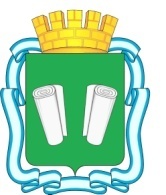 городская Думагородского округа Кинешмашестого созываРЕШЕНИЕот 25.05.2016 № 17/146О внесении изменений в решение городской Думыгородского округа Кинешма от 23.12.2015 № 8/77«О бюджете городского округа Кинешма на 2016 год»В соответствии с Бюджетным кодексом Российской Федерации, Федеральным законом от 06.10.2003 № 131–ФЗ «Об общих принципах организации местного самоуправления в Российской Федерации», Уставом муниципального образования «Городской округ Кинешма», в целях урегулирования бюджетных отношений,городская Дума городского округа Кинешма решила:	1. Внести следующие изменения в решение городской Думы городского округа Кинешма от 23.12.2015 № 8/77 «О бюджете городского округа Кинешма на 2016 год»:1.1. В пункте 1 решения в подпункте 1 число «1 100 768,0» заменить числом «1 098 591,2», число «1 143 285,1» заменить числом «1 141 108,3».1.2. В пункте 9 решения число «697 125,8» заменить числом «689 218,7».1.3. В пункте 13 решения число «48 248,4» заменить числом «51 089,2».1.4. В пункте 14 решения число «404 816,1» заменить числом «410 546,4».1.5. Пункт 16 изложить в следующей редакции:«16. Установить, что бюджетные ассигнования, предусмотренные настоящим решением на предоставление субсидий юридическим лицам, индивидуальным предпринимателям, а также физическим лицам - производителям товаров, работ, услуг направляются в порядках, устанавливаемых администрацией городского округа Кинешма:1) управляющим организациям, ТСЖ, ЖСК, организациям, осуществляющим оказание услуг по содержанию общего имущества дома при непосредственной форме управления:- осуществляющим управление муниципальными общежитиями городского округа Кинешма;- на возмещение затрат, связанных с устранением и предотвращением аварийных ситуаций на системах коммунальной инфраструктуры;- для проведения работ по внутреннему газоснабжению и вводного газопровода в доле муниципального жилищного фонда;2) субъектам малого предпринимательства:- в рамках реализации муниципальной программы городского округа Кинешма «Экономическое развитие и инновационная экономика городского округа Кинешма» на предоставление субсидий субъектам малого предпринимательства;3) финансирования из бюджетных средств расходов на погребение неизвестных и невостребованных трупов;4) финансирования из бюджетных средств расходов на финансовое обеспечение затрат, связанных с выполнением работ по обеспечению экологической безопасности населения городского округа Кинешма.Установить, что субсидии иным некоммерческим организациям, не являющимся муниципальными учреждениями, предусмотренные настоящим решением, предоставляются в порядках, определяемых администрацией городского округа Кинешма:оказание финансовой поддержки территориальным общественным самоуправлениям;оказание поддержки гражданам, участвующим в охране общественного порядка, создание условий для деятельности народных дружин;3) социально ориентированным организациям, зарегистрированным и действующим на территории городского округа Кинешма.».1.6. Дополнить пунктом 18.1. следующего содержания:«Разрешить главным распорядителям, распорядителям и получателям средств бюджета городского округа Кинешма производить расчеты по погашению кредиторской задолженности прошлых лет в пределах бюджетных ассигнований по соответствующим целевым статьям и видам расходов при условии недопущения образования кредиторской задолженности по обязательствам текущего финансового года.».1.7. Приложение 1 к решению от 23.12.2015 № 8/77 «О бюджете городского округа Кинешма на 2016 год» изложить в новой редакции (Приложение 1).1.8. Приложение 2 к решению от 23.12.2015 № 8/77 «О бюджете городского округа Кинешма на 2016 год» изложить в новой редакции (Приложение 2).1.9. Приложение 3 к решению 23.12.2015 № 8/77 «О бюджете городского округа Кинешма на 2016 год» изложить в новой редакции (Приложение 3).1.10. Приложение 4 к решению от 23.12.2015 № 8/77 «О бюджете городского округа Кинешма на 2016 год» изложить в новой редакции (Приложение 4).1.11. Приложение 5 к решению от 23.12.2015 № 8/77 «О бюджете городского округа Кинешма на 2016 год» изложить в новой редакции (Приложение 5).1.12. Приложение 6 к решению от 23.12.2015 № 8/77 «О бюджете городского округа Кинешма на 2016 год»» изложить в новой редакции (Приложение 6).2. Опубликовать настоящее решение в официальном источнике опубликования муниципальных правовых актов городского округа Кинешма «Вестник органов местного самоуправления городского округа Кинешма».3. Настоящее решение вступает в силу после его официального опубликования.4. Контроль за исполнением настоящего решения возложить на постоянную комиссию по бюджету, экономике, финансовой и налоговой политике городской Думы городского округа Кинешма (Ю.А. Смирнов), на исполняющего обязанности главы городского округа Кинешма (А.В. Пахолков).Исполняющий обязанности главы городского округа Кинешма__________________А.В. Пахолков             Председатель городской Думы городского округа Кинешма________________М.А. БатинПриложение 1
к решению городской Думы 
городского округа Кинешма  
"О внесении изменений в решение городской Думы 
городского округа Кинешма от 23.12.2015 № 8/77
 "О бюджете городского округа Кинешма на 2016 год»" 
от 25.05.2016 № 17/146     Приложение 1
к решению городской Думы 
городского округа Кинешма  
"О внесении изменений в решение городской Думы 
городского округа Кинешма от 23.12.2015 № 8/77
 "О бюджете городского округа Кинешма на 2016 год»" 
от 25.05.2016 № 17/146     Приложение 1
к решению городской Думы 
городского округа Кинешма  
"О внесении изменений в решение городской Думы 
городского округа Кинешма от 23.12.2015 № 8/77
 "О бюджете городского округа Кинешма на 2016 год»" 
от 25.05.2016 № 17/146     Приложение 1
к решению городской Думы 
городского округа Кинешма  
"О внесении изменений в решение городской Думы 
городского округа Кинешма от 23.12.2015 № 8/77
 "О бюджете городского округа Кинешма на 2016 год»" 
от 25.05.2016 № 17/146     Приложение 1
к решению городской Думы 
городского округа Кинешма  
"О внесении изменений в решение городской Думы 
городского округа Кинешма от 23.12.2015 № 8/77
 "О бюджете городского округа Кинешма на 2016 год»" 
от 25.05.2016 № 17/146     Приложение 1
к решению городской Думы 
городского округа Кинешма  
"О бюджете городского округа 
 Кинешма на 2016 год" 
от 23.12.2015 № 8/77     Приложение 1
к решению городской Думы 
городского округа Кинешма  
"О бюджете городского округа 
 Кинешма на 2016 год" 
от 23.12.2015 № 8/77     Приложение 1
к решению городской Думы 
городского округа Кинешма  
"О бюджете городского округа 
 Кинешма на 2016 год" 
от 23.12.2015 № 8/77     Приложение 1
к решению городской Думы 
городского округа Кинешма  
"О бюджете городского округа 
 Кинешма на 2016 год" 
от 23.12.2015 № 8/77     Приложение 1
к решению городской Думы 
городского округа Кинешма  
"О бюджете городского округа 
 Кинешма на 2016 год" 
от 23.12.2015 № 8/77     Показатели  доходов бюджета городского округа Кинешма 
по кодам бюджетной классификации доходов на 2016 годПоказатели  доходов бюджета городского округа Кинешма 
по кодам бюджетной классификации доходов на 2016 годПоказатели  доходов бюджета городского округа Кинешма 
по кодам бюджетной классификации доходов на 2016 годПоказатели  доходов бюджета городского округа Кинешма 
по кодам бюджетной классификации доходов на 2016 годПоказатели  доходов бюджета городского округа Кинешма 
по кодам бюджетной классификации доходов на 2016 год(тыс. руб.)(тыс. руб.)Код бюджетной классификации Российской ФедерацииНаименование доходовНаименование доходовСумма на 2016 годСумма на 2016 годКод бюджетной классификации Российской ФедерацииНаименование доходовНаименование доходовСумма на 2016 годСумма на 2016 годКод бюджетной классификации Российской ФедерацииНаименование доходовНаименование доходовСумма на 2016 годСумма на 2016 год 1 00 00000 00 0000 000НАЛОГОВЫЕ И НЕНАЛОГОВЫЕ ДОХОДЫНАЛОГОВЫЕ И НЕНАЛОГОВЫЕ ДОХОДЫ410 546,40410 546,40 1 01 00000 00 0000 000НАЛОГИ НА ПРИБЫЛЬ, ДОХОДЫНАЛОГИ НА ПРИБЫЛЬ, ДОХОДЫ121 612,50121 612,50 1 01 02000 01 0000 110Налог на доходы физических лицНалог на доходы физических лиц121 612,50121 612,50 1 01 02010 01 0000 110Налог на доходы физических лиц с доходов, источником которых является налоговый агент, за исключением доходов, в отношении которых исчисление и уплата налога осуществляются в соответствии со статьями 227, 227.1 и 228 Налогового кодекса Российской ФедерацииНалог на доходы физических лиц с доходов, источником которых является налоговый агент, за исключением доходов, в отношении которых исчисление и уплата налога осуществляются в соответствии со статьями 227, 227.1 и 228 Налогового кодекса Российской Федерации119 531,80119 531,80 1 01 02020 01 0000 110Налог на доходы физических лиц с доходов, полученных от осуществления деятельности физическими лицами, зарегистрированными в качестве индивидуальных предпринимателей, нотариусов, занимающихся частной практикой, адвокатов, учредивших адвокатские кабинеты, и других лиц, занимающих частной практикой в соответствии со статьей 227 Налогового кодекса Российской ФедерацииНалог на доходы физических лиц с доходов, полученных от осуществления деятельности физическими лицами, зарегистрированными в качестве индивидуальных предпринимателей, нотариусов, занимающихся частной практикой, адвокатов, учредивших адвокатские кабинеты, и других лиц, занимающих частной практикой в соответствии со статьей 227 Налогового кодекса Российской Федерации796,90796,901 01 02030 01 0000 110Налог на доходы физических лиц с доходов, полученных физическими лицами в соответствии со статьей 228 Налогового Кодекса Российской ФедерацииНалог на доходы физических лиц с доходов, полученных физическими лицами в соответствии со статьей 228 Налогового Кодекса Российской Федерации575,50575,501 01 02040 01 0000 110Налог на доходы физических лиц в виде фиксированных авансовых платежей с доходов, полученных физическими лицами, являющимися иностранными гражданами, осуществляющими трудовую деятельность по найму на основании патента в соответствии со статьей 227.1 Налогового кодекса Российской ФедерацииНалог на доходы физических лиц в виде фиксированных авансовых платежей с доходов, полученных физическими лицами, являющимися иностранными гражданами, осуществляющими трудовую деятельность по найму на основании патента в соответствии со статьей 227.1 Налогового кодекса Российской Федерации708,30708,301 03 00000 00 0000 000НАЛОГИ НА ТОВАРЫ (РАБОТЫ, УСЛУГИ), РЕАЛИЗУЕМЫЕ НА ТЕРРИТОРИИ РОССИЙСКОЙ ФЕДЕРАЦИИНАЛОГИ НА ТОВАРЫ (РАБОТЫ, УСЛУГИ), РЕАЛИЗУЕМЫЕ НА ТЕРРИТОРИИ РОССИЙСКОЙ ФЕДЕРАЦИИ11 881,4011 881,401 03 02000 01 0000 110Акцизы по подакцизным товарам (продукции), производимым на территории Российской ФедерацииАкцизы по подакцизным товарам (продукции), производимым на территории Российской Федерации11 881,4011 881,40 1 03 02230 01 0000 110Доходы от уплаты акцизов на дизельное топливо, подлежащие распределению между бюджетами субъектов Российской Федерации и местными бюджетами с учетом установленных дифференцированных нормативов отчислений в местные бюджетыДоходы от уплаты акцизов на дизельное топливо, подлежащие распределению между бюджетами субъектов Российской Федерации и местными бюджетами с учетом установленных дифференцированных нормативов отчислений в местные бюджеты3 959,603 959,60 1 03 02240 01 0000 110Доходы от уплаты акцизов на моторные масла для дизельных и (или) карбюраторных (инжекторных) двигателей, подлежащие распределению между бюджетами субъектов Российской Федерации и местными бюджетами с учетом установленных дифференцированных нормативов отчислений в местные бюджетыДоходы от уплаты акцизов на моторные масла для дизельных и (или) карбюраторных (инжекторных) двигателей, подлежащие распределению между бюджетами субъектов Российской Федерации и местными бюджетами с учетом установленных дифференцированных нормативов отчислений в местные бюджеты77,2077,201 03 02250 01 0000 110Доходы от уплаты акцизов на автомобильный бензин, подлежащие распределению между бюджетами субъектов Российской Федерации и местными бюджетами с учетом установленных дифференцированных нормативов отчислений в местные бюджетыДоходы от уплаты акцизов на автомобильный бензин, подлежащие распределению между бюджетами субъектов Российской Федерации и местными бюджетами с учетом установленных дифференцированных нормативов отчислений в местные бюджеты7 844,607 844,60 1 05 00000 00 0000 000НАЛОГИ НА СОВОКУПНЫЙ ДОХОДНАЛОГИ НА СОВОКУПНЫЙ ДОХОД70 451,7070 451,70 1 05 02000 00 0000 110Единый налог на вмененный доход для отдельных видов деятельностиЕдиный налог на вмененный доход для отдельных видов деятельности63 912,7063 912,70 1 05 02010 02 0000 110Единый налог на вмененный доход для отдельных видов деятельностиЕдиный налог на вмененный доход для отдельных видов деятельности63 912,7063 912,70 1 05 03000 00 0000 110Единый сельскохозяйственный налогЕдиный сельскохозяйственный налог39,0039,00 1 05 03010 01 0000 110Единый сельскохозяйственный налогЕдиный сельскохозяйственный налог39,0039,001 05 04000 02 0000 110Налог, взимаемый в связи с применением патентной системы налогообложенияНалог, взимаемый в связи с применением патентной системы налогообложения6 500,006 500,001 05 04010 02 0000 110Налог, взимаемый в связи с применением патентной системы налогообложения, зачисляемый в бюджеты городских округовНалог, взимаемый в связи с применением патентной системы налогообложения, зачисляемый в бюджеты городских округов6 500,006 500,00 1 06 00000 00 0000 000НАЛОГИ НА ИМУЩЕСТВОНАЛОГИ НА ИМУЩЕСТВО120 143,70120 143,70 1 06 01000 00 0000 110Налог на имущество физических лицНалог на имущество физических лиц13 227,0013 227,00 1 06 01020 04 0000 110Налог на имущество физических лиц, взимаемый по ставкам, применяемым к объектам налогообложения, расположенным в границах городских округовНалог на имущество физических лиц, взимаемый по ставкам, применяемым к объектам налогообложения, расположенным в границах городских округов13 227,0013 227,00 1 06 06000 00 0000 110Земельный налогЗемельный налог106 916,70106 916,70 1 06 06032 04 0000 110Земельный налог с организаций, обладающих земельным участком, расположенным в границах городских округовЗемельный налог с организаций, обладающих земельным участком, расположенным в границах городских округов90 692,8090 692,80 1 06 06042 04 0000 110Земельный налог с физических лиц, обладающих земельным участком, расположенным в границах городских округовЗемельный налог с физических лиц, обладающих земельным участком, расположенным в границах городских округов16 223,9016 223,90 1 08 00000 00 0000 000ГОСУДАРСТВЕННАЯ ПОШЛИНАГОСУДАРСТВЕННАЯ ПОШЛИНА6 860,006 860,00 1 08 03000 01 0000 110Государственная пошлина по делам, рассматриваемым в судах общей юрисдикции, мировыми судьямиГосударственная пошлина по делам, рассматриваемым в судах общей юрисдикции, мировыми судьями6 800,006 800,00 1 08 03010 01 0000 110Государственная пошлина по делам, рассматриваемым в судах общей юрисдикции, мировыми судьями (за исключением Верховного Суда Российской Федерации)Государственная пошлина по делам, рассматриваемым в судах общей юрисдикции, мировыми судьями (за исключением Верховного Суда Российской Федерации)6 800,006 800,00 1 08 07000 01 0000 110Государственная пошлина за государственную регистрацию, а также за совершение прочих юридически значимых действийГосударственная пошлина за государственную регистрацию, а также за совершение прочих юридически значимых действий60,0060,00 1 08 07150 01 0000 110Государственная пошлина за выдачу разрешения на установку рекламной конструкцииГосударственная пошлина за выдачу разрешения на установку рекламной конструкции60,0060,00 1 11 00000 00 0000 000ДОХОДЫ ОТ ИСПОЛЬЗОВАНИЯ ИМУЩЕСТВА, НАХОДЯЩЕГОСЯ В ГОСУДАРСТВЕННОЙ И МУНИЦИПАЛЬНОЙ СОБСТВЕННОСТИДОХОДЫ ОТ ИСПОЛЬЗОВАНИЯ ИМУЩЕСТВА, НАХОДЯЩЕГОСЯ В ГОСУДАРСТВЕННОЙ И МУНИЦИПАЛЬНОЙ СОБСТВЕННОСТИ37 552,6037 552,60 1 11 05000 00 0000 120Доходы, получаемые в виде арендной либо иной платы за передачу в возмездное пользование государственного и муниципального имущества (за исключением имущества бюджетных и автономных учреждений, а также имущества государственных и муниципальных унитарных предприятий, в том числе казенных)Доходы, получаемые в виде арендной либо иной платы за передачу в возмездное пользование государственного и муниципального имущества (за исключением имущества бюджетных и автономных учреждений, а также имущества государственных и муниципальных унитарных предприятий, в том числе казенных)34 000,0034 000,001 11 05010 00 0000 120Доходы, получаемые в виде арендной платы за земельные участки, государственная собственность на которые не разграничена, а также средства от продажи права на заключение договоров аренды указанных земельных участковДоходы, получаемые в виде арендной платы за земельные участки, государственная собственность на которые не разграничена, а также средства от продажи права на заключение договоров аренды указанных земельных участков31 000,0031 000,00 1 11 05012 04 0000 120Доходы, получаемые в виде арендной платы за земельные участки, государственная собственность на которые не разграничена и которые расположены в границах городских округов, а также средства от продажи права на заключение договоров аренды указанных земельных участковДоходы, получаемые в виде арендной платы за земельные участки, государственная собственность на которые не разграничена и которые расположены в границах городских округов, а также средства от продажи права на заключение договоров аренды указанных земельных участков31 000,0031 000,001 11 05030 00 0000 120Доходы от сдачи в аренду имущества, находящегося в оперативном управлении органов государственной власти, органов местного самоуправления, государственных внебюджетных фондов и созданных ими учреждений (за исключением имущества бюджетных и автономных учреждений)Доходы от сдачи в аренду имущества, находящегося в оперативном управлении органов государственной власти, органов местного самоуправления, государственных внебюджетных фондов и созданных ими учреждений (за исключением имущества бюджетных и автономных учреждений)3 000,003 000,00 1 11 05034 04 0000 120Доходы от сдачи в аренду имущества, находящегося в оперативном управлении органов управления городских округов и созданных ими учреждений (за исключением имущества муниципальных бюджетных и автономных учреждений)Доходы от сдачи в аренду имущества, находящегося в оперативном управлении органов управления городских округов и созданных ими учреждений (за исключением имущества муниципальных бюджетных и автономных учреждений)3 000,003 000,00 1 11 07000 00 0000 120Платежи от государственных и муниципальных унитарных предприятийПлатежи от государственных и муниципальных унитарных предприятий1 318,501 318,501 11 07010 00 0000 120Доходы от перечисления части прибыли государственных и муниципальных унитарных предприятий, остающейся после уплаты налогов и обязательных платежейДоходы от перечисления части прибыли государственных и муниципальных унитарных предприятий, остающейся после уплаты налогов и обязательных платежей1 318,501 318,50 1 11 07014 04 0000 120Доходы от перечисления части прибыли, остающейся после уплаты налогов и иных обязательных платежей муниципальных унитарных предприятий, созданных городскими округамиДоходы от перечисления части прибыли, остающейся после уплаты налогов и иных обязательных платежей муниципальных унитарных предприятий, созданных городскими округами1 318,501 318,50 1 11 09000 00 0000 120Прочие доходы от использования имущества и прав, находящихся в государственной и муниципальной собственности (за исключением имущества бюджетных и автономных учреждений, а также имущества государственных и муниципальных унитарных предприятий, в том числе казенных)Прочие доходы от использования имущества и прав, находящихся в государственной и муниципальной собственности (за исключением имущества бюджетных и автономных учреждений, а также имущества государственных и муниципальных унитарных предприятий, в том числе казенных)2 234,102 234,10 1 11 09044 04 0000 120Прочие поступления от использования имущества, находящегося в собственности городских округов (за исключением имущества муниципальных бюджетных и автономных учреждений, а также имущества муниципальных унитарных предприятий, в том числе казенных)Прочие поступления от использования имущества, находящегося в собственности городских округов (за исключением имущества муниципальных бюджетных и автономных учреждений, а также имущества муниципальных унитарных предприятий, в том числе казенных)2 234,102 234,10 1 12 00000 00 0000 000ПЛАТЕЖИ ПРИ ПОЛЬЗОВАНИИ ПРИРОДНЫМИ РЕСУРСАМИПЛАТЕЖИ ПРИ ПОЛЬЗОВАНИИ ПРИРОДНЫМИ РЕСУРСАМИ1 306,501 306,50 1 12 01000 01 0000 120Плата за негативное воздействие на окружающую средуПлата за негативное воздействие на окружающую среду1 306,501 306,501 12 01010 01 0000 120Плата  за   выбросы   загрязняющих   веществ   в   атмосферный воздух стационарными объектамиПлата  за   выбросы   загрязняющих   веществ   в   атмосферный воздух стационарными объектами235,20235,201 12 01030 01 0000 120Плата за сбросы загрязняющих  веществ  в  водные объектыПлата за сбросы загрязняющих  веществ  в  водные объекты201,30201,30 1 12 01040 01 0000 120Плата за размещение отходов производства и потребленияПлата за размещение отходов производства и потребления870,00870,00 1 13 00000 00 0000 000ДОХОДЫ ОТ ОКАЗАНИЯ ПЛАТНЫХ УСЛУГ (РАБОТ) И КОМПЕНСАЦИИ ЗАТРАТ ГОСУДАРСТВАДОХОДЫ ОТ ОКАЗАНИЯ ПЛАТНЫХ УСЛУГ (РАБОТ) И КОМПЕНСАЦИИ ЗАТРАТ ГОСУДАРСТВА1 640,501 640,50 1 13 01000 00 0000 000Доходы от оказания платных услуг (работ)Доходы от оказания платных услуг (работ)1 640,501 640,50 1 13 01994 04 0000 130Прочие доходы от оказания платных услуг (работ) получателями средств бюджетов городских округовПрочие доходы от оказания платных услуг (работ) получателями средств бюджетов городских округов1 640,501 640,50 1 14 00000 00 0000 000ДОХОДЫ ОТ ПРОДАЖИ МАТЕРИАЛЬНЫХ И НЕМАТЕРИАЛЬНЫХ АКТИВОВДОХОДЫ ОТ ПРОДАЖИ МАТЕРИАЛЬНЫХ И НЕМАТЕРИАЛЬНЫХ АКТИВОВ32 300,0032 300,00 1 14 02000 00 0000 000Доходы от реализации имущества, находящегося в государственной и муниципальной собственности (за исключением имущества бюджетных и автономных учреждений, а также имущества государственных и муниципальных унитарных предприятий, в том числе казенных)Доходы от реализации имущества, находящегося в государственной и муниципальной собственности (за исключением имущества бюджетных и автономных учреждений, а также имущества государственных и муниципальных унитарных предприятий, в том числе казенных)26 000,0026 000,00 1 14 02043 04 0000 410Доходы от реализации иного имущества, находящегося в собственности городских округов (за исключением имущества муниципальных бюджетных и автономных учреждений, а также имущества муниципальных унитарных предприятий, в том числе казенных), в части реализации основных  средств по указанному имуществуДоходы от реализации иного имущества, находящегося в собственности городских округов (за исключением имущества муниципальных бюджетных и автономных учреждений, а также имущества муниципальных унитарных предприятий, в том числе казенных), в части реализации основных  средств по указанному имуществу26 000,0026 000,00 1 14 06000 00 0000 430Доходы от продажи земельных участков, находящихся в государственной и муниципальной собственностиДоходы от продажи земельных участков, находящихся в государственной и муниципальной собственности6 300,006 300,00 1 14 06012 04 0000 430Доходы от продажи земельных участков, государственная собственность на которые не разграничена и которые расположены в границах городских округовДоходы от продажи земельных участков, государственная собственность на которые не разграничена и которые расположены в границах городских округов6 300,006 300,00 1 16 00000 00 0000 000ШТРАФЫ, САНКЦИИ, ВОЗМЕЩЕНИЕ УЩЕРБАШТРАФЫ, САНКЦИИ, ВОЗМЕЩЕНИЕ УЩЕРБА2 706,902 706,90 1 16 03000 00 0000 140Денежные взыскания (штрафы) за нарушение законодательства о налогах и сборахДенежные взыскания (штрафы) за нарушение законодательства о налогах и сборах142,50142,50 1 16 03010 01 0000 140Денежные взыскания (штрафы) за нарушение законодательства о налогах и сборах, предусмотренные статьями 116, 118, статьей 119.1, пунктами 1 и 2 статьи 120, статьями 125, 126, 128, 129, 129.1, 132, 133, 134, 135, 135.1 Налогового кодекса Российской ФедерацииДенежные взыскания (штрафы) за нарушение законодательства о налогах и сборах, предусмотренные статьями 116, 118, статьей 119.1, пунктами 1 и 2 статьи 120, статьями 125, 126, 128, 129, 129.1, 132, 133, 134, 135, 135.1 Налогового кодекса Российской Федерации100,00100,00 1 16 03030 01 0000 140Денежные взыскания (штрафы) за административные правонарушения в области налогов и сборов, предусмотренные Кодексом Российской Федерации об административных правонарушенияхДенежные взыскания (штрафы) за административные правонарушения в области налогов и сборов, предусмотренные Кодексом Российской Федерации об административных правонарушениях42,5042,501 16 06000 01 0000 140Денежные взыскания (штрафы) за нарушение законодательства о применении контрольно-кассовой техники при осуществлении наличных денежных расчетов и (или) расчетов с использованием платежных картДенежные взыскания (штрафы) за нарушение законодательства о применении контрольно-кассовой техники при осуществлении наличных денежных расчетов и (или) расчетов с использованием платежных карт80,0080,001 16 08000 01 0000 140Денежные взыскания (штрафы) за административные правонарушения в области государственного регулирования производства и оборота этилового спирта, алкогольной, спиртосодержащей и табачной продукцииДенежные взыскания (штрафы) за административные правонарушения в области государственного регулирования производства и оборота этилового спирта, алкогольной, спиртосодержащей и табачной продукции130,00130,001 16 08010 01 0000 140Денежные взыскания (штрафы) за административные правонарушения в области государственного регулирования производства и оборота этилового спирта, алкогольной, спиртосодержащей продукцииДенежные взыскания (штрафы) за административные правонарушения в области государственного регулирования производства и оборота этилового спирта, алкогольной, спиртосодержащей продукции80,0080,001 16 08020 01 0000 140Денежные взыскания (штрафы) за административные правонарушения в области государственного регулирования производства и оборота табачной продукцииДенежные взыскания (штрафы) за административные правонарушения в области государственного регулирования производства и оборота табачной продукции50,0050,00 1 16 25000 00 0000 140Денежные взыскания (штрафы) за нарушение законодательства Российской Федерации о недрах, об особо охраняемых природных территориях, об охране и использовании животного мира, об экологической экспертизе, в области охраны окружающей среды, о рыболовстве и сохранении водных биологических ресурсов, земельного законодательства, лесного законодательства, водного законодательстваДенежные взыскания (штрафы) за нарушение законодательства Российской Федерации о недрах, об особо охраняемых природных территориях, об охране и использовании животного мира, об экологической экспертизе, в области охраны окружающей среды, о рыболовстве и сохранении водных биологических ресурсов, земельного законодательства, лесного законодательства, водного законодательства51,2051,201 16 25030 01 0000 140Денежные взыскания (штрафы) за нарушение законодательства Российской Федерации об охране и использовании животного мира Денежные взыскания (штрафы) за нарушение законодательства Российской Федерации об охране и использовании животного мира 4,204,201 16 25060 01 0000 140Денежные взыскания (штрафы) за нарушение земельного законодательстваДенежные взыскания (штрафы) за нарушение земельного законодательства50,0050,00 1 16 28000 01 0000 140Денежные взыскания (штрафы) за нарушение законодательства в области обеспечения санитарно-эпидемиологического благополучия человека и законодательства в сфере защиты прав потребителейДенежные взыскания (штрафы) за нарушение законодательства в области обеспечения санитарно-эпидемиологического благополучия человека и законодательства в сфере защиты прав потребителей111,50111,501 16 33000 00 0000 140 Денежные взыскания (штрафы) за нарушение законодательства Российской Федерации о контрактной системе в сфере закупок товаров, работ, услуг для обеспечения государственных и муниципальных нуждДенежные взыскания (штрафы) за нарушение законодательства Российской Федерации о контрактной системе в сфере закупок товаров, работ, услуг для обеспечения государственных и муниципальных нужд39,0039,001 16 33040 04 0000 140 Денежные взыскания (штрафы) за нарушение законодательства Российской Федерации о контрактной системе в сфере закупок товаров, работ, услуг для обеспечения государственных и муниципальных нужд для нужд городских округовДенежные взыскания (штрафы) за нарушение законодательства Российской Федерации о контрактной системе в сфере закупок товаров, работ, услуг для обеспечения государственных и муниципальных нужд для нужд городских округов69,0069,001 16 43000 01 0000 140Денежные взыскания (штрафы) за нарушение законодательства Российской Федерации об административных правонарушениях, предусмотренные статьей 20.25 Кодекса Российской Федерации об административных правонарушенияхДенежные взыскания (штрафы) за нарушение законодательства Российской Федерации об административных правонарушениях, предусмотренные статьей 20.25 Кодекса Российской Федерации об административных правонарушениях44,0044,001 16 51020 02 0000 140Денежные взыскания (штрафы), установленные законами субъектов Российской Федерации за несоблюдение муниципальных правовых актов, зачисляемые в бюджеты городских округовДенежные взыскания (штрафы), установленные законами субъектов Российской Федерации за несоблюдение муниципальных правовых актов, зачисляемые в бюджеты городских округов106,00106,00 1 16 90000 00 0000 140Прочие поступления от денежных взысканий (штрафов) и иных сумм в возмещение ущербаПрочие поступления от денежных взысканий (штрафов) и иных сумм в возмещение ущерба1 963,601 963,60 1 16 90040 04 0000 140Прочие поступления от денежных взысканий (штрафов) и иных сумм в возмещение ущерба, зачисляемые в бюджеты городских округовПрочие поступления от денежных взысканий (штрафов) и иных сумм в возмещение ущерба, зачисляемые в бюджеты городских округов1 969,701 969,70 1 17 00000 00 0000 000ПРОЧИЕ НЕНАЛОГОВЫЕ ДОХОДЫПРОЧИЕ НЕНАЛОГОВЫЕ ДОХОДЫ4 090,604 090,60 1 17 05000 00 0000 180Прочие неналоговые доходыПрочие неналоговые доходы4 090,604 090,60 1 17 05040 04 0002 180Плата по договорам на установку и эксплуатацию рекламной конструкции для учета прочих неналоговых доходов бюджетов городских округовПлата по договорам на установку и эксплуатацию рекламной конструкции для учета прочих неналоговых доходов бюджетов городских округов2 203,502 203,50 1 17 05040 04 0003 180Взносы от погашения ипотечных кредитов для учета прочих неналоговых доходов бюджетов городских округовВзносы от погашения ипотечных кредитов для учета прочих неналоговых доходов бюджетов городских округов892,50892,50 1 17 05040 04 0004 180Прочие неналоговые доходы бюджетов городских округовПрочие неналоговые доходы бюджетов городских округов150,70150,70 1 17 05040 04 0006 180Плата по договорам на размещение нестационарного объекта для осуществления торговли и оказания услуг на территории городского округа Кинешма для учета прочих неналоговых доходов бюджетов городских округовПлата по договорам на размещение нестационарного объекта для осуществления торговли и оказания услуг на территории городского округа Кинешма для учета прочих неналоговых доходов бюджетов городских округов843,90843,90 2 00 00000 00 0000 000БЕЗВОЗМЕЗДНЫЕ ПОСТУПЛЕНИЯБЕЗВОЗМЕЗДНЫЕ ПОСТУПЛЕНИЯ688 044,80688 044,80 2 02 00000 00 0000 000Безвозмездные поступления от других бюджетов бюджетной системы Российской ФедерацииБезвозмездные поступления от других бюджетов бюджетной системы Российской Федерации689 218,70689 218,70 2 02 01000 00 0000 151Дотации бюджетам субъектов Российской Федерации и муниципальных образованийДотации бюджетам субъектов Российской Федерации и муниципальных образований335 342,50335 342,50 2 02 01001 04 0000 151Дотации бюджетам городских округов на выравнивание бюджетной обеспеченностиДотации бюджетам городских округов на выравнивание бюджетной обеспеченности335 342,50335 342,50 2 02 02000 00 0000 151Субсидии бюджетам бюджетной системы Российской Федерации (межбюджетные субсидии)Субсидии бюджетам бюджетной системы Российской Федерации (межбюджетные субсидии)16 778,3016 778,302 02 02008 04 0000 151Субсидии бюджетам городских округов на обеспечение жильем молодых семейСубсидии бюджетам городских округов на обеспечение жильем молодых семей236,00236,00 2 02 02999 04 0000 151Прочие субсидии бюджетам городских округовПрочие субсидии бюджетам городских округов16 542,3016 542,30 2 02 03000 00 0000 151Субвенции бюджетам субъектов Российской Федерации и муниципальных образованийСубвенции бюджетам субъектов Российской Федерации и муниципальных образований337 082,80337 082,802 02 03007 04 0000 151Субвенции бюджетам городских округов на составление (изменение) списков кандидатов в присяжные заседатели федеральных судов общей юрисдикции в Российской ФедерацииСубвенции бюджетам городских округов на составление (изменение) списков кандидатов в присяжные заседатели федеральных судов общей юрисдикции в Российской Федерации32,8032,80 2 02 03024 04 0000 151Субвенции бюджетам городских округов на выполнение передаваемых полномочий субъектов Российской ФедерацииСубвенции бюджетам городских округов на выполнение передаваемых полномочий субъектов Российской Федерации13 825,5013 825,502 02 03119 04 0000 151Субвенции бюджетам городских округов на предоставление жилых помещений детям-сиротам и детям, оставшимся без попечения родителей, лицам из их числа по договорам найма специализированных жилых помещенийСубвенции бюджетам городских округов на предоставление жилых помещений детям-сиротам и детям, оставшимся без попечения родителей, лицам из их числа по договорам найма специализированных жилых помещений1 185,201 185,202 02 03121 04 0000 151Субвенции бюджетам городских округов на проведение Всероссийской сельскохозяйственной переписи в 2016 годуСубвенции бюджетам городских округов на проведение Всероссийской сельскохозяйственной переписи в 2016 году264,10264,102 02 03999 04 0000 151Прочие субвенции бюджетам городских округовПрочие субвенции бюджетам городских округов321 775,20321 775,20 2 02 04000 00 0000 151Иные межбюджетные трансфертыИные межбюджетные трансферты15,1015,10 2 02 04025 04 0000 151Межбюджетные трансферты, передаваемые бюджетам городских округов на комплектование книжных фондов библиотек муниципальных образованийМежбюджетные трансферты, передаваемые бюджетам городских округов на комплектование книжных фондов библиотек муниципальных образований15,1015,102 08 00000 00 0000 000ПЕРЕЧИСЛЕНИЯ ДЛЯ ОСУЩЕСТВЛЕНИЯ ВОЗВРАТА (ЗАЧЕТА) ИЗЛИШНЕ УПЛАЧЕННЫХ ИЛИ ИЗЛИШНЕ ВЗЫСКАННЫХ СУММ НАЛОГОВ, СБОРОВ И ИНЫХ ПЛАТЕЖЕЙ, А ТАКЖЕ СУММ ПРОЦЕНТОВ ЗА НЕСВОЕВРЕМЕННОЕ ОСУЩЕСТВЛЕНИЕ ТАКОГО ВОЗВРАТА И ПРОЦЕНТОВ, НАЧИСЛЕННЫХ НА ИЗЛИШНЕ ВЗЫСКАННЫЕ СУММЫПЕРЕЧИСЛЕНИЯ ДЛЯ ОСУЩЕСТВЛЕНИЯ ВОЗВРАТА (ЗАЧЕТА) ИЗЛИШНЕ УПЛАЧЕННЫХ ИЛИ ИЗЛИШНЕ ВЗЫСКАННЫХ СУММ НАЛОГОВ, СБОРОВ И ИНЫХ ПЛАТЕЖЕЙ, А ТАКЖЕ СУММ ПРОЦЕНТОВ ЗА НЕСВОЕВРЕМЕННОЕ ОСУЩЕСТВЛЕНИЕ ТАКОГО ВОЗВРАТА И ПРОЦЕНТОВ, НАЧИСЛЕННЫХ НА ИЗЛИШНЕ ВЗЫСКАННЫЕ СУММЫ0,000,002 08 04000 04 0000 180Перечисления из бюджетов городских округов (в бюджеты городских округов) для осуществления возврата (зачета) излишне уплаченных или излишне взысканных сумм налогов, сборов и иных платежей, а также сумм процентов за несвоевременное осуществление такого возврата и процентов, начисленных на излишне взысканные суммыПеречисления из бюджетов городских округов (в бюджеты городских округов) для осуществления возврата (зачета) излишне уплаченных или излишне взысканных сумм налогов, сборов и иных платежей, а также сумм процентов за несвоевременное осуществление такого возврата и процентов, начисленных на излишне взысканные суммы0,000,002 19 00000 00 0000 000ВОЗВРАТ ОСТАТКОВ СУБСИДИЙ, СУБВЕНЦИЙ И ИНЫХ МЕЖБЮДЖЕТНЫХ ТРАНСФЕРТОВ, ИМЕЮЩИХ ЦЕЛЕВОЕ НАЗНАЧЕНИЕ, ПРОШЛЫХ ЛЕТВОЗВРАТ ОСТАТКОВ СУБСИДИЙ, СУБВЕНЦИЙ И ИНЫХ МЕЖБЮДЖЕТНЫХ ТРАНСФЕРТОВ, ИМЕЮЩИХ ЦЕЛЕВОЕ НАЗНАЧЕНИЕ, ПРОШЛЫХ ЛЕТ-1 173,90-1 173,902 19 04000 04 0000 151Возврат остатков субсидий, субвенций и иных межбюджетных трансфертов, имеющих целевое назначение, прошлых лет из бюджетов городских округовВозврат остатков субсидий, субвенций и иных межбюджетных трансфертов, имеющих целевое назначение, прошлых лет из бюджетов городских округов-1 173,90-1 173,90В С Е Г О:В С Е Г О:1 098 591,201 098 591,20Приложение 2
к решению городской Думы 
городского округа Кинешма  
"О внесении изменений в решение городской Думы 
городского округа Кинешма от 23.12.2015 № 8/77
"О бюджете городского округа Кинешма на 2016 год»" 
от 25.05.2016  № 17/146     Приложение 2
к решению городской Думы 
городского округа Кинешма  
"О внесении изменений в решение городской Думы 
городского округа Кинешма от 23.12.2015 № 8/77
"О бюджете городского округа Кинешма на 2016 год»" 
от 25.05.2016  № 17/146     Приложение 2
к решению городской Думы 
городского округа Кинешма  
"О внесении изменений в решение городской Думы 
городского округа Кинешма от 23.12.2015 № 8/77
"О бюджете городского округа Кинешма на 2016 год»" 
от 25.05.2016  № 17/146     Приложение 2
к решению городской Думы 
городского округа Кинешма  
"О внесении изменений в решение городской Думы 
городского округа Кинешма от 23.12.2015 № 8/77
"О бюджете городского округа Кинешма на 2016 год»" 
от 25.05.2016  № 17/146     Приложение 2
к решению городской Думы 
городского округа Кинешма  
"О внесении изменений в решение городской Думы 
городского округа Кинешма от 23.12.2015 № 8/77
"О бюджете городского округа Кинешма на 2016 год»" 
от 25.05.2016  № 17/146     Приложение 2
к решению городской Думы 
городского округа Кинешма  
"О внесении изменений в решение городской Думы 
городского округа Кинешма от 23.12.2015 № 8/77
"О бюджете городского округа Кинешма на 2016 год»" 
от 25.05.2016  № 17/146     Приложение 2
к решению городской Думы 
городского округа Кинешма  
"О бюджете городского округа 
 Кинешма на 2016 год" 
от 23.12.2015 № 8/77     Приложение 2
к решению городской Думы 
городского округа Кинешма  
"О бюджете городского округа 
 Кинешма на 2016 год" 
от 23.12.2015 № 8/77     Приложение 2
к решению городской Думы 
городского округа Кинешма  
"О бюджете городского округа 
 Кинешма на 2016 год" 
от 23.12.2015 № 8/77     Приложение 2
к решению городской Думы 
городского округа Кинешма  
"О бюджете городского округа 
 Кинешма на 2016 год" 
от 23.12.2015 № 8/77     Приложение 2
к решению городской Думы 
городского округа Кинешма  
"О бюджете городского округа 
 Кинешма на 2016 год" 
от 23.12.2015 № 8/77     Приложение 2
к решению городской Думы 
городского округа Кинешма  
"О бюджете городского округа 
 Кинешма на 2016 год" 
от 23.12.2015 № 8/77     Перечень главных администраторов доходов бюджета городского округа Кинешма
 с указанием объема закрепленных за ними доходов
 бюджета городского округа Кинешма
в разрезе кодов классификации доходов бюджета на 2016 годПеречень главных администраторов доходов бюджета городского округа Кинешма
 с указанием объема закрепленных за ними доходов
 бюджета городского округа Кинешма
в разрезе кодов классификации доходов бюджета на 2016 годПеречень главных администраторов доходов бюджета городского округа Кинешма
 с указанием объема закрепленных за ними доходов
 бюджета городского округа Кинешма
в разрезе кодов классификации доходов бюджета на 2016 годПеречень главных администраторов доходов бюджета городского округа Кинешма
 с указанием объема закрепленных за ними доходов
 бюджета городского округа Кинешма
в разрезе кодов классификации доходов бюджета на 2016 годПеречень главных администраторов доходов бюджета городского округа Кинешма
 с указанием объема закрепленных за ними доходов
 бюджета городского округа Кинешма
в разрезе кодов классификации доходов бюджета на 2016 годПеречень главных администраторов доходов бюджета городского округа Кинешма
 с указанием объема закрепленных за ними доходов
 бюджета городского округа Кинешма
в разрезе кодов классификации доходов бюджета на 2016 год(тыс. руб.)(тыс. руб.)Наименование доходовНаименование доходовКод бюджетной классификации Российской ФедерацииКод бюджетной классификации Российской ФедерацииСумма 
на 2016 годСумма 
на 2016 годНаименование доходовНаименование доходовКод бюджетной классификации Российской ФедерацииКод бюджетной классификации Российской ФедерацииСумма 
на 2016 годСумма 
на 2016 годНаименование доходовНаименование доходовКод бюджетной классификации Российской ФедерацииКод бюджетной классификации Российской ФедерацииСумма 
на 2016 годСумма 
на 2016 годДепартамент природных ресурсов и экологии Ивановской областиДепартамент природных ресурсов и экологии Ивановской области0410411,201,20Денежные взыскания (штрафы) за нарушение законодательства Российской Федерации об охране и использовании животного мира Денежные взыскания (штрафы) за нарушение законодательства Российской Федерации об охране и использовании животного мира 1 16 25030 01 0000 1401 16 25030 01 0000 1401,201,20Административный Департамент Ивановской областиАдминистративный Департамент Ивановской области04204230,0030,00Денежные взыскания (штрафы) за нарушение законодательства Российской Федерации о контрактной системе в сфере закупок товаров, работ, услуг для обеспечения государственных и муниципальных нужд для нужд городских округов Денежные взыскания (штрафы) за нарушение законодательства Российской Федерации о контрактной системе в сфере закупок товаров, работ, услуг для обеспечения государственных и муниципальных нужд для нужд городских округов 1 16 33040 04 0000 1401 16 33040 04 0000 14030,0030,00Управление Федеральной службы по надзору в сфере природопользования (Росприроднадзора) по Ивановской областиУправление Федеральной службы по надзору в сфере природопользования (Росприроднадзора) по Ивановской области0480481 306,501 306,50Плата  за   выбросы   загрязняющих   веществ   в   атмосферный воздух стационарными объектамиПлата  за   выбросы   загрязняющих   веществ   в   атмосферный воздух стационарными объектами1 12 01010 01 0000 1201 12 01010 01 0000 120235,20235,20Плата за сбросы загрязняющих  веществ  в  водные объектыПлата за сбросы загрязняющих  веществ  в  водные объекты1 12 01030 01 0000 1201 12 01030 01 0000 120201,30201,30Плата за размещение отходов производства и потребленияПлата за размещение отходов производства и потребления1 12 01040 01 0000 1201 12 01040 01 0000 120870,00870,00Верхневолжское территориальное управление Федерального агентства по рыболовствуВерхневолжское территориальное управление Федерального агентства по рыболовству07607630,0030,00Денежные взыскания (штрафы) за нарушение законодательства об охране и использовании животного мира Денежные взыскания (штрафы) за нарушение законодательства об охране и использовании животного мира 1 16 25030 01 6000 1401 16 25030 01 6000 1403,003,00Прочие поступления от денежных взысканий (штрафов) и иных сумм в возмещение ущерба, зачисляемые в бюджеты городских округов Прочие поступления от денежных взысканий (штрафов) и иных сумм в возмещение ущерба, зачисляемые в бюджеты городских округов 1 16 90040 04 6000 1401 16 90040 04 6000 14027,0027,00Управление Федерального казначейства по Ивановской областиУправление Федерального казначейства по Ивановской области10010011 881,4011 881,40Доходы от уплаты акцизов на дизельное топливо, подлежащие распределению между бюджетами субъектов Российской Федерации и местными бюджетами с учетом установленных дифференцированных нормативов отчислений в местные бюджетыДоходы от уплаты акцизов на дизельное топливо, подлежащие распределению между бюджетами субъектов Российской Федерации и местными бюджетами с учетом установленных дифференцированных нормативов отчислений в местные бюджеты1 03 02230 01 0000 1101 03 02230 01 0000 1103 959,603 959,60Доходы от уплаты акцизов на моторные масла для дизельных и (или) карбюраторных (инжекторных) двигателей, подлежащие распределению между бюджетами субъектов Российской Федерации и местными бюджетами с учетом установленных дифференцированных нормативов отчислений в местные бюджетыДоходы от уплаты акцизов на моторные масла для дизельных и (или) карбюраторных (инжекторных) двигателей, подлежащие распределению между бюджетами субъектов Российской Федерации и местными бюджетами с учетом установленных дифференцированных нормативов отчислений в местные бюджеты1 03 02240 01 0000 1101 03 02240 01 0000 11077,2077,20Доходы от уплаты акцизов на автомобильный бензин, подлежащие распределению между бюджетами субъектов Российской Федерации и местными бюджетами с учетом установленных дифференцированных нормативов отчислений в местные бюджетыДоходы от уплаты акцизов на автомобильный бензин, подлежащие распределению между бюджетами субъектов Российской Федерации и местными бюджетами с учетом установленных дифференцированных нормативов отчислений в местные бюджеты1 03 02250 01 0000 1101 03 02250 01 0000 1107 844,607 844,60Управление государственного автодорожного надзора по Ивановской области Федеральной службы по надзору в сфере транспортаУправление государственного автодорожного надзора по Ивановской области Федеральной службы по надзору в сфере транспорта1061065,005,00Прочие поступления от денежных взысканий (штрафов) и иных сумм в возмещение ущерба, зачисляемые в бюджеты городских округовПрочие поступления от денежных взысканий (штрафов) и иных сумм в возмещение ущерба, зачисляемые в бюджеты городских округов 1 16 90040 04 0000 140 1 16 90040 04 0000 1405,005,00Управление Федеральной службы по надзору в сфере защиты прав потребителей и благополучия человека по Ивановской областиУправление Федеральной службы по надзору в сфере защиты прав потребителей и благополучия человека по Ивановской области14114113,0013,00Денежные взыскания (штрафы) за нарушение законодательства в области обеспечения санитарно-эпидемиологического благополучия человека и законодательства в сфере защиты прав потребителейДенежные взыскания (штрафы) за нарушение законодательства в области обеспечения санитарно-эпидемиологического благополучия человека и законодательства в сфере защиты прав потребителей 1 16 28000 01 0000 140 1 16 28000 01 0000 14012,0012,00Прочие поступления от денежных взысканий (штрафов) и иных сумм в возмещение ущерба, зачисляемые в бюджеты городских округовПрочие поступления от денежных взысканий (штрафов) и иных сумм в возмещение ущерба, зачисляемые в бюджеты городских округов 1 16 90040 04 0000 140 1 16 90040 04 0000 1401,001,00Управление Федеральной антимонопольной службы по Ивановской областиУправление Федеральной антимонопольной службы по Ивановской области16116139,0039,00Денежные взыскания (штрафы) за нарушение законодательства Российской Федерации о контрактной системе в сфере закупок товаров, работ, услуг для обеспечения государственных и муниципальных нужд для нужд городских округовДенежные взыскания (штрафы) за нарушение законодательства Российской Федерации о контрактной системе в сфере закупок товаров, работ, услуг для обеспечения государственных и муниципальных нужд для нужд городских округов1 16 33040 04 0000 1401 16 33040 04 0000 14039,0039,00Федеральное казенное учреждение "Центр Государственной инспекции по маломерным судам Министерства Российской Федерации по делам гражданской обороны, чрезвычайным ситуациям и ликвидации последствий стихийных бедствий по Ивановской области"Федеральное казенное учреждение "Центр Государственной инспекции по маломерным судам Министерства Российской Федерации по делам гражданской обороны, чрезвычайным ситуациям и ликвидации последствий стихийных бедствий по Ивановской области"1771777,007,00Прочие поступления от денежных взысканий (штрафов) и иных сумм в возмещение ущерба, зачисляемые в бюджеты городских округовПрочие поступления от денежных взысканий (штрафов) и иных сумм в возмещение ущерба, зачисляемые в бюджеты городских округов 1 16 90040 04 0000 140 1 16 90040 04 0000 1407,007,00Межрайонная инспекция Федеральной налоговой службы №5 по Ивановской областиМежрайонная инспекция Федеральной налоговой службы №5 по Ивановской области182182319 230,40319 230,40Налог на доходы физических лиц с доходов, источником которых является налоговый агент, за исключением доходов, в отношении которых исчисление и уплата налога осуществляются в соответствии со статьями 227, 227.1 и 228 Налогового кодекса Российской ФедерацииНалог на доходы физических лиц с доходов, источником которых является налоговый агент, за исключением доходов, в отношении которых исчисление и уплата налога осуществляются в соответствии со статьями 227, 227.1 и 228 Налогового кодекса Российской Федерации 1 01 02010 01 0000 110 1 01 02010 01 0000 110119 531,80119 531,80Налог на доходы физических лиц с доходов, полученных от осуществления деятельности физическими лицами, зарегистрированными в качестве индивидуальных предпринимателей, нотариусов, занимающихся частной практикой, адвокатов, учредивших адвокатские кабинеты, и других лиц, занимающих частной практикой в соответствии со статьей 227 Налогового кодекса Российской ФедерацииНалог на доходы физических лиц с доходов, полученных от осуществления деятельности физическими лицами, зарегистрированными в качестве индивидуальных предпринимателей, нотариусов, занимающихся частной практикой, адвокатов, учредивших адвокатские кабинеты, и других лиц, занимающих частной практикой в соответствии со статьей 227 Налогового кодекса Российской Федерации 1 01 02020 01 0000 110 1 01 02020 01 0000 110796,90796,90Налог на доходы физических лиц с доходов, полученных физическими лицами в соответствии со статьей 228 Налогового Кодекса Российской ФедерацииНалог на доходы физических лиц с доходов, полученных физическими лицами в соответствии со статьей 228 Налогового Кодекса Российской Федерации1 01 02030 01 0000 1101 01 02030 01 0000 110575,50575,50Налог на доходы физических лиц в виде фиксированных авансовых платежей с доходов, полученных физическими лицами, являющимися иностранными гражданами, осуществляющими трудовую деятельность по найму на основании патента в соответствии со статьей 227.1 Налогового кодекса Российской ФедерацииНалог на доходы физических лиц в виде фиксированных авансовых платежей с доходов, полученных физическими лицами, являющимися иностранными гражданами, осуществляющими трудовую деятельность по найму на основании патента в соответствии со статьей 227.1 Налогового кодекса Российской Федерации1 01 02040 01 0000 1101 01 02040 01 0000 110708,30708,30Единый налог на вмененный доход для отдельных видов деятельностиЕдиный налог на вмененный доход для отдельных видов деятельности 1 05 02010 02 0000 110 1 05 02010 02 0000 11063 912,7063 912,70Единый сельскохозяйственный налогЕдиный сельскохозяйственный налог 1 05 03010 01 0000 110 1 05 03010 01 0000 11039,0039,00Налог, взимаемый в связи с применением патентной системы налогообложения, зачисляемый в бюджеты городских округовНалог, взимаемый в связи с применением патентной системы налогообложения, зачисляемый в бюджеты городских округов1 05 04010 02 0000 1101 05 04010 02 0000 1106 500,006 500,00Налог на имущество физических лиц, взимаемый по ставкам, применяемым к объектам налогообложения, расположенным в границах городских округовНалог на имущество физических лиц, взимаемый по ставкам, применяемым к объектам налогообложения, расположенным в границах городских округов 1 06 01020 04 0000 110 1 06 01020 04 0000 11013 227,0013 227,00Земельный налог с организаций, обладающих земельным участком, расположенным в границах городских округовЗемельный налог с организаций, обладающих земельным участком, расположенным в границах городских округов 1 06 06032 04 0000 110 1 06 06032 04 0000 11090 692,8090 692,80Земельный налог с физических лиц, обладающих земельным участком, расположенным в границах городских округовЗемельный налог с физических лиц, обладающих земельным участком, расположенным в границах городских округов 1 06 06042 04 0000 110 1 06 06042 04 0000 11016 223,9016 223,90Государственная пошлина по делам, рассматриваемым в судах общей юрисдикции, мировыми судьями (за исключением Верховного Суда Российской Федерации)Государственная пошлина по делам, рассматриваемым в судах общей юрисдикции, мировыми судьями (за исключением Верховного Суда Российской Федерации) 1 08 03010 01 0000 110 1 08 03010 01 0000 1106 800,006 800,00Денежные взыскания (штрафы) за нарушение законодательства о налогах и сборах, предусмотренные статьями 116, 118, статьей 119.1, пунктами 1 и 2 статьи 120, статьями 125, 126, 128, 129, 129.1, 132, 133, 134, 135, 135.1 Налогового кодекса Российской ФедерацииДенежные взыскания (штрафы) за нарушение законодательства о налогах и сборах, предусмотренные статьями 116, 118, статьей 119.1, пунктами 1 и 2 статьи 120, статьями 125, 126, 128, 129, 129.1, 132, 133, 134, 135, 135.1 Налогового кодекса Российской Федерации 1 16 03010 01 0000 140 1 16 03010 01 0000 140100,00100,00Денежные взыскания (штрафы) за административные правонарушения в области налогов и сборов, предусмотренные Кодексом Российской Федерации об административных правонарушенияхДенежные взыскания (штрафы) за административные правонарушения в области налогов и сборов, предусмотренные Кодексом Российской Федерации об административных правонарушениях 1 16 03030 01 0000 140 1 16 03030 01 0000 14042,5042,50Денежные взыскания (штрафы) за нарушение законодательства о применении контрольно-кассовой техники при осуществлении наличных денежных расчетов и (или) расчетов с использованием платежных картДенежные взыскания (штрафы) за нарушение законодательства о применении контрольно-кассовой техники при осуществлении наличных денежных расчетов и (или) расчетов с использованием платежных карт1 16 06000 01 0000 1401 16 06000 01 0000 14080,0080,00Управление Министерства внутренних дел Российской Федерации по Ивановской областиУправление Министерства внутренних дел Российской Федерации по Ивановской области1881882 043,502 043,50Денежные взыскания (штрафы) за административные правонарушения в области государственного регулирования производства и оборота этилового спирта, алкогольной, спиртосодержащей продукцииДенежные взыскания (штрафы) за административные правонарушения в области государственного регулирования производства и оборота этилового спирта, алкогольной, спиртосодержащей продукции1 16 08010 01 0000 1401 16 08010 01 0000 14080,0080,00Денежные взыскания (штрафы) за административные правонарушения в области государственного регулирования производства и оборота табачной продукцииДенежные взыскания (штрафы) за административные правонарушения в области государственного регулирования производства и оборота табачной продукции1 16 08020 01 0000 1401 16 08020 01 0000 14050,0050,00Денежные взыскания (штрафы) за нарушение законодательства в области обеспечения санитарно-эпидемиологического благополучия человека и законодательства в сфере защиты прав потребителейДенежные взыскания (штрафы) за нарушение законодательства в области обеспечения санитарно-эпидемиологического благополучия человека и законодательства в сфере защиты прав потребителей1 16 28000 01 0000 1401 16 28000 01 0000 14099,5099,50Денежные взыскания (штрафы) за нарушение законодательства Российской Федерации об административных правонарушениях, предусмотренные статьей 20.25 Кодекса Российской Федерации об административных правонарушенияхДенежные взыскания (штрафы) за нарушение законодательства Российской Федерации об административных правонарушениях, предусмотренные статьей 20.25 Кодекса Российской Федерации об административных правонарушениях1 16 43000 01 0000 1401 16 43000 01 0000 14044,0044,00Прочие поступления от денежных взысканий (штрафов) и иных сумм в возмещение ущерба, зачисляемые в бюджеты городских округовПрочие поступления от денежных взысканий (штрафов) и иных сумм в возмещение ущерба, зачисляемые в бюджеты городских округов 1 16 90040 04 0000 140 1 16 90040 04 0000 1401 770,001 770,00Управление Федеральной службы государственной регистрации, кадастра и картографии по Ивановской областиУправление Федеральной службы государственной регистрации, кадастра и картографии по Ивановской области32132150,0050,00Денежные взыскания (штрафы) за нарушение земельного законодательстваДенежные взыскания (штрафы) за нарушение земельного законодательства1 16 25060 01 0000 1401 16 25060 01 0000 14050,0050,00Прокуратура Ивановской областиПрокуратура Ивановской области41541567,1067,10Прочие поступления от денежных взысканий (штрафов) и иных сумм в возмещение ущерба, зачисляемые в бюджеты городских округовПрочие поступления от денежных взысканий (штрафов) и иных сумм в возмещение ущерба, зачисляемые в бюджеты городских округов 1 16 90040 04 0000 140 1 16 90040 04 0000 14067,1067,10"Комитет по культуре и туризму администрации городского округа Кинешма""Комитет по культуре и туризму администрации городского округа Кинешма"951951149,60149,60Прочие доходы от оказания платных услуг (работ) получателями средств бюджетов городских округовПрочие доходы от оказания платных услуг (работ) получателями средств бюджетов городских округов 1 13 01994 04 0000 130 1 13 01994 04 0000 130143,60143,60Невыясненные поступления, зачисляемые в бюджеты городских округовНевыясненные поступления, зачисляемые в бюджеты городских округов1 17 01040 04 0000 1801 17 01040 04 0000 1800,000,00Прочие неналоговые доходы бюджетов городских округовПрочие неналоговые доходы бюджетов городских округов 1 17 05040 04 0004 180 1 17 05040 04 0004 1806,006,00Управление образования администрации городского округа КинешмаУправление образования администрации городского округа Кинешма95395370,8070,80Невыясненные поступления, зачисляемые в бюджеты городских округовНевыясненные поступления, зачисляемые в бюджеты городских округов1 17 01040 04 0000 1801 17 01040 04 0000 1800,000,00Прочие неналоговые доходы бюджетов городских округовПрочие неналоговые доходы бюджетов городских округов 1 17 05040 04 0004 180 1 17 05040 04 0004 18070,8070,80Финансовое управление администрации городского округа КинешмаФинансовое управление администрации городского округа Кинешма954954688 044,80688 044,80Невыясненные поступления, зачисляемые в бюджеты городских округовНевыясненные поступления, зачисляемые в бюджеты городских округов1 17 01040 04 0000 1801 17 01040 04 0000 1800,000,00Дотации бюджетам городских округов на выравнивание бюджетной обеспеченностиДотации бюджетам городских округов на выравнивание бюджетной обеспеченности 2 02 01001 04 0000 151 2 02 01001 04 0000 151335 342,50335 342,50Субсидии бюджетам городских округов на обеспечение жильем молодых семейСубсидии бюджетам городских округов на обеспечение жильем молодых семей2 02 02008 04 0000 1512 02 02008 04 0000 151236,00236,00Прочие субсидии бюджетам городских округовПрочие субсидии бюджетам городских округов 2 02 02999 04 0000 151 2 02 02999 04 0000 15116 542,3016 542,30Субвенции бюджетам городских округов на составление (изменение) списков кандидатов в присяжные заседатели федеральных судов общей юрисдикции в Российской ФедерацииСубвенции бюджетам городских округов на составление (изменение) списков кандидатов в присяжные заседатели федеральных судов общей юрисдикции в Российской Федерации2 02 03007 04 0000 1512 02 03007 04 0000 15132,8032,80Субвенции бюджетам городских округов на выполнение передаваемых полномочий субъектов Российской ФедерацииСубвенции бюджетам городских округов на выполнение передаваемых полномочий субъектов Российской Федерации 2 02 03024 04 0000 151 2 02 03024 04 0000 15113 825,5013 825,50Субвенции бюджетам городских округов на предоставление жилых помещений детям-сиротам и детям, оставшимся без попечения родителей, лицам из их числа по договорам найма специализированных жилых помещенийСубвенции бюджетам городских округов на предоставление жилых помещений детям-сиротам и детям, оставшимся без попечения родителей, лицам из их числа по договорам найма специализированных жилых помещений2 02 03119 04 0000 1512 02 03119 04 0000 1511 185,201 185,20Субвенции бюджетам городских округов на проведение Всероссийской сельскохозяйственной переписи в 2016 годуСубвенции бюджетам городских округов на проведение Всероссийской сельскохозяйственной переписи в 2016 году2 02 03121 04 0000 1512 02 03121 04 0000 151264,10264,10Прочие субвенции бюджетам городских округовПрочие субвенции бюджетам городских округов2 02 03999 04 0000 1512 02 03999 04 0000 151321 775,20321 775,20Межбюджетные трансферты, передаваемые бюджетам городских округов на комплектование книжных фондов библиотек муниципальных образованийМежбюджетные трансферты, передаваемые бюджетам городских округов на комплектование книжных фондов библиотек муниципальных образований2 02 04025 04 0000 1512 02 04025 04 0000 15115,1015,10Перечисления из бюджетов городских округов (в бюджеты городских округов) для осуществления возврата (зачета) излишне уплаченных или излишне взысканных сумм налогов, сборов и иных платежей, а также сумм процентов за несвоевременное осуществление такого возврата и процентов, начисленных на излишне взысканные суммыПеречисления из бюджетов городских округов (в бюджеты городских округов) для осуществления возврата (зачета) излишне уплаченных или излишне взысканных сумм налогов, сборов и иных платежей, а также сумм процентов за несвоевременное осуществление такого возврата и процентов, начисленных на излишне взысканные суммы2 08 04000 04 0000 1802 08 04000 04 0000 1800,000,00Возврат остатков субсидий, субвенций и иных межбюджетных трансфертов, имеющих целевое назначение, прошлых лет из бюджетов городских округовВозврат остатков субсидий, субвенций и иных межбюджетных трансфертов, имеющих целевое назначение, прошлых лет из бюджетов городских округов2 19 04000 04 0000 1512 19 04000 04 0000 151-1 173,90-1 173,90Управление жилищно-коммунального хозяйства администрации городского округа КинешмаУправление жилищно-коммунального хозяйства администрации городского округа Кинешма9559552 276,902 276,90Прочие поступления от использования имущества, находящегося в собственности городских округов (за исключением имущества муниципальных бюджетных и автономных учреждений, а также имущества муниципальных унитарных предприятий, в том числе казенных)Прочие поступления от использования имущества, находящегося в собственности городских округов (за исключением имущества муниципальных бюджетных и автономных учреждений, а также имущества муниципальных унитарных предприятий, в том числе казенных) 1 11 09044 04 0000 120 1 11 09044 04 0000 1202 234,102 234,10Невыясненные поступления, зачисляемые в бюджеты городских округовНевыясненные поступления, зачисляемые в бюджеты городских округов1 17 01040 04 0000 1801 17 01040 04 0000 1800,000,00Прочие неналоговые доходы бюджетов городских округовПрочие неналоговые доходы бюджетов городских округов 1 17 05040 04 0004 180 1 17 05040 04 0004 18042,8042,80Администрация городского округа КинешмаАдминистрация городского округа Кинешма9619617 045,007 045,00Государственная пошлина за выдачу разрешения на установку рекламной конструкцииГосударственная пошлина за выдачу разрешения на установку рекламной конструкции 1 08 07150 01 0000 110 1 08 07150 01 0000 11060,0060,00Доходы от перечисления части прибыли, остающейся после уплаты налогов и иных обязательных платежей муниципальных унитарных предприятий, созданных городскими округамиДоходы от перечисления части прибыли, остающейся после уплаты налогов и иных обязательных платежей муниципальных унитарных предприятий, созданных городскими округами 1 11 07014 04 0000 120 1 11 07014 04 0000 1201 318,501 318,50Прочие доходы от оказания платных услуг (работ) получателями средств бюджетов городских округовПрочие доходы от оказания платных услуг (работ) получателями средств бюджетов городских округов 1 13 01994 04 0000 130 1 13 01994 04 0000 1301 528,001 528,00Денежные взыскания (штрафы), установленные законами субъектов Российской Федерации за несоблюдение муниципальных правовых актов, зачисляемые в бюджеты городских округовДенежные взыскания (штрафы), установленные законами субъектов Российской Федерации за несоблюдение муниципальных правовых актов, зачисляемые в бюджеты городских округов1 16 51020 02 0000 1401 16 51020 02 0000 140106,00106,00Прочие поступления от денежных взысканий (штрафов) и иных сумм в возмещение ущерба, зачисляемые в бюджеты городских округовПрочие поступления от денежных взысканий (штрафов) и иных сумм в возмещение ущерба, зачисляемые в бюджеты городских округов 1 16 90040 04 0000 140 1 16 90040 04 0000 14092,6092,60Невыясненные поступления, зачисляемые в бюджеты городских округовНевыясненные поступления, зачисляемые в бюджеты городских округов1 17 01040 04 0000 1801 17 01040 04 0000 1800,000,00Плата по договорам на установку и эксплуатацию рекламной конструкции для учета прочих неналоговых доходов бюджетов городских округовПлата по договорам на установку и эксплуатацию рекламной конструкции для учета прочих неналоговых доходов бюджетов городских округов 1 17 05040 04 0002 180 1 17 05040 04 0002 1802 203,502 203,50Взносы от погашения ипотечных кредитов для учета прочих неналоговых доходов бюджетов городских округовВзносы от погашения ипотечных кредитов для учета прочих неналоговых доходов бюджетов городских округов 1 17 05040 04 0003 180 1 17 05040 04 0003 180892,50892,50Прочие неналоговые доход бюджетов городских округовПрочие неналоговые доход бюджетов городских округов1 17 05040 04 0004 1801 17 05040 04 0004 180502,10502,10Плата по договорам на размещение нестационарного объекта для осуществления торговли и оказания услуг на территории городского округа Кинешма для учета прочих неналоговых доходов бюджетов городских округовПлата по договорам на размещение нестационарного объекта для осуществления торговли и оказания услуг на территории городского округа Кинешма для учета прочих неналоговых доходов бюджетов городских округов1 17 05040 04 0006 1801 17 05040 04 0006 180341,80341,80Комитет имущественных и земельных отношений администрации городского округа КинешмаКомитет имущественных и земельных отношений администрации городского округа Кинешма96596566 300,0066 300,00Доходы, получаемые в виде арендной платы за земельные участки, государственная собственность на которые не разграничена и которые расположены в границах городских округов, а также средства от продажи права на заключение договоров аренды указанных земельных участковДоходы, получаемые в виде арендной платы за земельные участки, государственная собственность на которые не разграничена и которые расположены в границах городских округов, а также средства от продажи права на заключение договоров аренды указанных земельных участков 1 11 05012 04 0000 120 1 11 05012 04 0000 12031 000,0031 000,00Доходы от сдачи в аренду имущества, находящегося в оперативном управлении органов управления городских округов и созданных ими учреждений (за исключением имущества муниципальных бюджетных и автономных учреждений)Доходы от сдачи в аренду имущества, находящегося в оперативном управлении органов управления городских округов и созданных ими учреждений (за исключением имущества муниципальных бюджетных и автономных учреждений) 1 11 05034 04 0000 120 1 11 05034 04 0000 1203 000,003 000,00Доходы от реализации иного имущества, находящегося в собственности городских округов (за исключением имущества муниципальных бюджетных и автономных учреждений, а также имущества муниципальных унитарных предприятий, в том числе казенных), в части реализации основных средств по указанному имуществуДоходы от реализации иного имущества, находящегося в собственности городских округов (за исключением имущества муниципальных бюджетных и автономных учреждений, а также имущества муниципальных унитарных предприятий, в том числе казенных), в части реализации основных средств по указанному имуществу 1 14 02043 04 0000 410 1 14 02043 04 0000 41026 000,0026 000,00Доходы от продажи земельных участков, государственная собственность на которые не разграничена и которые расположены в границах городских округовДоходы от продажи земельных участков, государственная собственность на которые не разграничена и которые расположены в границах городских округов 1 14 06012 04 0000 430 1 14 06012 04 0000 4306 300,006 300,00Невыясненные поступления, зачисляемые в бюджеты городских округовНевыясненные поступления, зачисляемые в бюджеты городских округов1 17 01040 04 0000 1801 17 01040 04 0000 1800,000,00В С Е Г О:В С Е Г О:В С Е Г О:В С Е Г О:1 098 591,201 098 591,20Приложение 3
к решению городской Думы 
городского округа Кинешма  
"О внесении изменений в решение городской Думы 
городского округа Кинешма от 23.12.2015 № 8/77
 "О бюджете городского округа Кинешма на 2016 год»" 
от 25.05.2016  № 17/146     Приложение 3
к решению городской Думы 
городского округа Кинешма  
"О внесении изменений в решение городской Думы 
городского округа Кинешма от 23.12.2015 № 8/77
 "О бюджете городского округа Кинешма на 2016 год»" 
от 25.05.2016  № 17/146     Приложение 3
к решению городской Думы 
городского округа Кинешма  
"О внесении изменений в решение городской Думы 
городского округа Кинешма от 23.12.2015 № 8/77
 "О бюджете городского округа Кинешма на 2016 год»" 
от 25.05.2016  № 17/146     Приложение 3
к решению городской Думы 
городского округа Кинешма  
"О внесении изменений в решение городской Думы 
городского округа Кинешма от 23.12.2015 № 8/77
 "О бюджете городского округа Кинешма на 2016 год»" 
от 25.05.2016  № 17/146     Приложение 3
к решению городской Думы 
городского округа Кинешма  
"О бюджете городского округа 
 Кинешма на 2016 год" 
от 23.12.2015 № 8/77     Приложение 3
к решению городской Думы 
городского округа Кинешма  
"О бюджете городского округа 
 Кинешма на 2016 год" 
от 23.12.2015 № 8/77     Перечень  главных администраторов источников финансирования
 дефицита бюджета городского округа Кинешма и объемов администрируемых
 источников финансирования дефицита бюджета  городского округа Кинешма по кодам классификации источников финансирования дефицита бюджета на 2016 год Перечень  главных администраторов источников финансирования
 дефицита бюджета городского округа Кинешма и объемов администрируемых
 источников финансирования дефицита бюджета  городского округа Кинешма по кодам классификации источников финансирования дефицита бюджета на 2016 год Перечень  главных администраторов источников финансирования
 дефицита бюджета городского округа Кинешма и объемов администрируемых
 источников финансирования дефицита бюджета  городского округа Кинешма по кодам классификации источников финансирования дефицита бюджета на 2016 год Перечень  главных администраторов источников финансирования
 дефицита бюджета городского округа Кинешма и объемов администрируемых
 источников финансирования дефицита бюджета  городского округа Кинешма по кодам классификации источников финансирования дефицита бюджета на 2016 год Перечень  главных администраторов источников финансирования
 дефицита бюджета городского округа Кинешма и объемов администрируемых
 источников финансирования дефицита бюджета  городского округа Кинешма по кодам классификации источников финансирования дефицита бюджета на 2016 год Перечень  главных администраторов источников финансирования
 дефицита бюджета городского округа Кинешма и объемов администрируемых
 источников финансирования дефицита бюджета  городского округа Кинешма по кодам классификации источников финансирования дефицита бюджета на 2016 год Перечень  главных администраторов источников финансирования
 дефицита бюджета городского округа Кинешма и объемов администрируемых
 источников финансирования дефицита бюджета  городского округа Кинешма по кодам классификации источников финансирования дефицита бюджета на 2016 год Перечень  главных администраторов источников финансирования
 дефицита бюджета городского округа Кинешма и объемов администрируемых
 источников финансирования дефицита бюджета  городского округа Кинешма по кодам классификации источников финансирования дефицита бюджета на 2016 год Перечень  главных администраторов источников финансирования
 дефицита бюджета городского округа Кинешма и объемов администрируемых
 источников финансирования дефицита бюджета  городского округа Кинешма по кодам классификации источников финансирования дефицита бюджета на 2016 год Перечень  главных администраторов источников финансирования
 дефицита бюджета городского округа Кинешма и объемов администрируемых
 источников финансирования дефицита бюджета  городского округа Кинешма по кодам классификации источников финансирования дефицита бюджета на 2016 год Перечень  главных администраторов источников финансирования
 дефицита бюджета городского округа Кинешма и объемов администрируемых
 источников финансирования дефицита бюджета  городского округа Кинешма по кодам классификации источников финансирования дефицита бюджета на 2016 год Перечень  главных администраторов источников финансирования
 дефицита бюджета городского округа Кинешма и объемов администрируемых
 источников финансирования дефицита бюджета  городского округа Кинешма по кодам классификации источников финансирования дефицита бюджета на 2016 год Перечень  главных администраторов источников финансирования
 дефицита бюджета городского округа Кинешма и объемов администрируемых
 источников финансирования дефицита бюджета  городского округа Кинешма по кодам классификации источников финансирования дефицита бюджета на 2016 год Перечень  главных администраторов источников финансирования
 дефицита бюджета городского округа Кинешма и объемов администрируемых
 источников финансирования дефицита бюджета  городского округа Кинешма по кодам классификации источников финансирования дефицита бюджета на 2016 год Перечень  главных администраторов источников финансирования
 дефицита бюджета городского округа Кинешма и объемов администрируемых
 источников финансирования дефицита бюджета  городского округа Кинешма по кодам классификации источников финансирования дефицита бюджета на 2016 год Перечень  главных администраторов источников финансирования
 дефицита бюджета городского округа Кинешма и объемов администрируемых
 источников финансирования дефицита бюджета  городского округа Кинешма по кодам классификации источников финансирования дефицита бюджета на 2016 год Перечень  главных администраторов источников финансирования
 дефицита бюджета городского округа Кинешма и объемов администрируемых
 источников финансирования дефицита бюджета  городского округа Кинешма по кодам классификации источников финансирования дефицита бюджета на 2016 год Перечень  главных администраторов источников финансирования
 дефицита бюджета городского округа Кинешма и объемов администрируемых
 источников финансирования дефицита бюджета  городского округа Кинешма по кодам классификации источников финансирования дефицита бюджета на 2016 год (тыс. руб.)(тыс. руб.)(тыс. руб.)(тыс. руб.)(тыс. руб.)Код бюджетной классификации
Российской ФедерацииКод бюджетной классификации
Российской ФедерацииНаименование администратора Наименование администратора Наименование администратора 2016 годглавного
 администратора 
источников 
внутреннего
финансирования
дефицитаисточников внутреннего финансирования дефицита бюджета городского округаНаименование администратора Наименование администратора Наименование администратора 2016 годглавного
 администратора 
источников 
внутреннего
финансирования
дефицитаисточников внутреннего финансирования дефицита бюджета городского округаНаименование администратора Наименование администратора Наименование администратора 2016 год954Финансовое управление  администрации
 городского округа КинешмаФинансовое управление  администрации
 городского округа КинешмаФинансовое управление  администрации
 городского округа Кинешма42 517,1095401 02 00 00 04 0000 710Получение кредитов от кредитных организаций бюджетами городских округов в валюте Российской ФедерацииПолучение кредитов от кредитных организаций бюджетами городских округов в валюте Российской ФедерацииПолучение кредитов от кредитных организаций бюджетами городских округов в валюте Российской Федерации154 814,6095401 02 00 00 04 0000 810Погашение бюджетами городских округов кредитов от кредитных организаций в валюте Российской ФедерацииПогашение бюджетами городских округов кредитов от кредитных организаций в валюте Российской ФедерацииПогашение бюджетами городских округов кредитов от кредитных организаций в валюте Российской Федерации-124 000,0095401 05 00 00 00 0000 000Изменение остатков средств на счетах  по учету средств бюджетаИзменение остатков средств на счетах  по учету средств бюджетаИзменение остатков средств на счетах  по учету средств бюджета11 702,5095401 05 02 01 04 0000 510Увеличение прочих остатков денежных средств бюджетов городских округовУвеличение прочих остатков денежных средств бюджетов городских округовУвеличение прочих остатков денежных средств бюджетов городских округов-1 313 405,8095401 05 02 01 04 0000 610Уменьшение прочих остатков денежных средств бюджетов городских округовУменьшение прочих остатков денежных средств бюджетов городских округовУменьшение прочих остатков денежных средств бюджетов городских округов1 325 108,30961Администрация городского округа КинешмаАдминистрация городского округа КинешмаАдминистрация городского округа Кинешма0,0096101 03 01 00 04 0000 710Получение кредитов от других бюджетов бюджетной системы Российской Федерации бюджетами городских округов в валюте Российской Федерации: бюджетные кредиты на пополнение остатков средств на счете бюджета городского округа КинешмаПолучение кредитов от других бюджетов бюджетной системы Российской Федерации бюджетами городских округов в валюте Российской Федерации: бюджетные кредиты на пополнение остатков средств на счете бюджета городского округа КинешмаПолучение кредитов от других бюджетов бюджетной системы Российской Федерации бюджетами городских округов в валюте Российской Федерации: бюджетные кредиты на пополнение остатков средств на счете бюджета городского округа Кинешма60 000,0096101 03 01 00 04 0000 810Погашение бюджетами городских округов кредитов от других бюджетов бюджетной системы Российской Федерации в валюте Российской Федерации: бюджетные кредиты на пополнение остатков средств на счете бюджета городского округа КинешмаПогашение бюджетами городских округов кредитов от других бюджетов бюджетной системы Российской Федерации в валюте Российской Федерации: бюджетные кредиты на пополнение остатков средств на счете бюджета городского округа КинешмаПогашение бюджетами городских округов кредитов от других бюджетов бюджетной системы Российской Федерации в валюте Российской Федерации: бюджетные кредиты на пополнение остатков средств на счете бюджета городского округа Кинешма-60 000,00Приложение 4
к решению городской Думы 
городского округа Кинешма  
"О внесении изменений в решение городской Думы 
городского округа Кинешма от 23.12.2015 №8/77
 "О бюджете городского округа Кинешма на 2016 год»" 
от 25.05.2016  № 17/146     Приложение 4
к решению городской Думы 
городского округа Кинешма  
"О внесении изменений в решение городской Думы 
городского округа Кинешма от 23.12.2015 №8/77
 "О бюджете городского округа Кинешма на 2016 год»" 
от 25.05.2016  № 17/146     Приложение 4
к решению городской Думы 
городского округа Кинешма  
"О внесении изменений в решение городской Думы 
городского округа Кинешма от 23.12.2015 №8/77
 "О бюджете городского округа Кинешма на 2016 год»" 
от 25.05.2016  № 17/146     Приложение 4
к решению городской Думы 
городского округа Кинешма  
"О внесении изменений в решение городской Думы 
городского округа Кинешма от 23.12.2015 №8/77
 "О бюджете городского округа Кинешма на 2016 год»" 
от 25.05.2016  № 17/146     Приложение 4
к решению городской Думы 
городского округа Кинешма  
"О внесении изменений в решение городской Думы 
городского округа Кинешма от 23.12.2015 №8/77
 "О бюджете городского округа Кинешма на 2016 год»" 
от 25.05.2016  № 17/146     Приложение 4
к решению городской Думы 
городского округа Кинешма  
"О внесении изменений в решение городской Думы 
городского округа Кинешма от 23.12.2015 №8/77
 "О бюджете городского округа Кинешма на 2016 год»" 
от 25.05.2016  № 17/146     Приложение 4
к решению городской Думы 
городского округа Кинешма  
"О бюджете городского округа 
 Кинешма на 2016 год" 
от 23.12.2015 № 8/77     Приложение 4
к решению городской Думы 
городского округа Кинешма  
"О бюджете городского округа 
 Кинешма на 2016 год" 
от 23.12.2015 № 8/77     Приложение 4
к решению городской Думы 
городского округа Кинешма  
"О бюджете городского округа 
 Кинешма на 2016 год" 
от 23.12.2015 № 8/77     Приложение 4
к решению городской Думы 
городского округа Кинешма  
"О бюджете городского округа 
 Кинешма на 2016 год" 
от 23.12.2015 № 8/77     Приложение 4
к решению городской Думы 
городского округа Кинешма  
"О бюджете городского округа 
 Кинешма на 2016 год" 
от 23.12.2015 № 8/77     Приложение 4
к решению городской Думы 
городского округа Кинешма  
"О бюджете городского округа 
 Кинешма на 2016 год" 
от 23.12.2015 № 8/77     Распределение бюджетных ассигнований по разделам, подразделам и целевым статьям 
муниципальных программ и непрограммным направлениям деятельности, группам видов расходов классификации расходовбюджета городского округа Кинешма на 2016 год Распределение бюджетных ассигнований по разделам, подразделам и целевым статьям 
муниципальных программ и непрограммным направлениям деятельности, группам видов расходов классификации расходовбюджета городского округа Кинешма на 2016 год Распределение бюджетных ассигнований по разделам, подразделам и целевым статьям 
муниципальных программ и непрограммным направлениям деятельности, группам видов расходов классификации расходовбюджета городского округа Кинешма на 2016 год Распределение бюджетных ассигнований по разделам, подразделам и целевым статьям 
муниципальных программ и непрограммным направлениям деятельности, группам видов расходов классификации расходовбюджета городского округа Кинешма на 2016 год Распределение бюджетных ассигнований по разделам, подразделам и целевым статьям 
муниципальных программ и непрограммным направлениям деятельности, группам видов расходов классификации расходовбюджета городского округа Кинешма на 2016 год Распределение бюджетных ассигнований по разделам, подразделам и целевым статьям 
муниципальных программ и непрограммным направлениям деятельности, группам видов расходов классификации расходовбюджета городского округа Кинешма на 2016 год тыс. руб.тыс. руб.тыс. руб.тыс. руб.тыс. руб.тыс. руб.НаименованиеРазделПодразделЦелевая статьяВид расходовБюджетные ассигнования 2016 годМуниципальная программа городского округа Кинешма "Развитие образования городского округа Кинешма"4100000000730 967,42  Подпрограмма "Дошкольное образование детей в муниципальных организациях городского округа Кинешма"4110000000318 339,41    Основное мероприятие "Дошкольное образование. Присмотр и уход за детьми"4110100000318 339,41      Дошкольное образование07014110100000318 339,41        Организация дошкольного образования и обеспечение функционирования муниципальных организаций07014110100030182 975,75          Расходы на выплаты персоналу в целях обеспечения выполнения функций государственными (муниципальными) органами, казенными учреждениями, органами управления государственными внебюджетными фондами070141101000301002 265,70          Закупка товаров, работ и услуг для обеспечения государственных (муниципальных) нужд070141101000302001 423,30          Предоставление субсидий бюджетным, автономным учреждениям и иным некоммерческим организациям07014110100030600179 055,55          Иные бюджетные ассигнования07014110100030800231,20        Осуществление переданных органам местного самоуправления государственных полномочий Ивановской области по присмотру и уходу за детьми-сиротами и детьми, оставшимися без попечения родителей, детьми-инвалидами в муниципальных дошкольных образовательных организациях и детьми, нуждающимися в длительном лечении, в муниципальных дошкольных образовательных организациях, осуществляющих оздоровление070141101801002 610,66          Закупка товаров, работ и услуг для обеспечения государственных (муниципальных) нужд07014110180100200729,45          Предоставление субсидий бюджетным, автономным учреждениям и иным некоммерческим организациям070141101801006001 881,21        Финансовое обеспечение государственных гарантий реализации прав на получение общедоступного и бесплатного дошкольного образования в муниципальных дошкольных образовательных организациях и возмещение затрат на финансовое обеспечение получения дошкольного образования в частных дошкольных образовательных организациях, включая расходы на оплату труда, на учебники и учебные, учебно-наглядные пособия, технические средства обучения, игры, игрушки (за исключением расходов на содержание зданий и оплату коммунальных услуг)07014110180170132 753,00          Расходы на выплаты персоналу в целях обеспечения выполнения функций государственными (муниципальными) органами, казенными учреждениями, органами управления государственными внебюджетными фондами070141101801701004 724,58          Закупка товаров, работ и услуг для обеспечения государственных (муниципальных) нужд070141101801702006,93          Предоставление субсидий бюджетным, автономным учреждениям и иным некоммерческим организациям07014110180170600128 021,49  Подпрограмма "Поддержка развития системы дошкольного образования городского округа Кинешма"412000000014 912,04    Основное мероприятие "Модернизация и развитие инфраструктуры системы дошкольного образования"41201000000,00      Дошкольное образование070141201000000,00        Обеспечение дальнейшего развития сети дошкольных образовательных организаций и организаций различных вариативных моделей получения дошкольного образования070141201100100,00          Предоставление субсидий бюджетным, автономным учреждениям и иным некоммерческим организациям070141201100106000,00    Основное мероприятие "Содействие развитию дошкольного образования"41202000005 432,81      Дошкольное образование070141202000005 432,81        Обеспечение пожарной безопасности муниципальных организаций дошкольного образования070141202100401 612,49          Закупка товаров, работ и услуг для обеспечения государственных (муниципальных) нужд0701412021004020094,80          Предоставление субсидий бюджетным, автономным учреждениям и иным некоммерческим организациям070141202100406001 517,69        Укрепление материально-технической базы муниципальных организаций дошкольного образования070141202105603 820,32          Закупка товаров, работ и услуг для обеспечения государственных (муниципальных) нужд070141202105602000,00          Предоставление субсидий бюджетным, автономным учреждениям и иным некоммерческим организациям070141202105606003 820,32    Основное мероприятие "Финансовое обеспечение предоставления мер социальной поддержки в сфере дошкольного образования"41203000009 479,23      Охрана семьи и детства100441203000009 479,23        Осуществление переданных органам местного самоуправления государственных полномочий Ивановской области по выплате компенсации части родительской платы за присмотр и уход за детьми в образовательных организациях, реализующих образовательную программу дошкольного образования100441203801109 479,23          Закупка товаров, работ и услуг для обеспечения государственных (муниципальных) нужд10044120380110200200,81          Социальное обеспечение и иные выплаты населению100441203801103009 278,42          Предоставление субсидий бюджетным, автономным учреждениям и иным некоммерческим организациям100441203801106000,00  Подпрограмма "Общее образование в муниципальных организациях городского округа Кинешма"4130000000279 744,72    Основное мероприятие "Реализация программ начального общего, основного общего и среднего общего образования"4130100000269 180,92      Общее образование07024130100000269 180,92        Повышение средней заработной платы отдельным категориям работников организаций и учреждений бюджетной сферы до средней заработной платы в Ивановской области в соответствии с указами Президента Российской Федерации070241301000101 799,00          Расходы на выплаты персоналу в целях обеспечения выполнения функций государственными (муниципальными) органами, казенными учреждениями, органами управления государственными внебюджетными фондами070241301000101001 799,00        Организация общего образования и обеспечение функционирования муниципальных  общеобразовательных организаций0702413010004078 359,66          Расходы на выплаты персоналу в целях обеспечения выполнения функций государственными (муниципальными) органами, казенными учреждениями, органами управления государственными внебюджетными фондами070241301000401003 965,80          Закупка товаров, работ и услуг для обеспечения государственных (муниципальных) нужд070241301000402006 318,15          Предоставление субсидий бюджетным, автономным учреждениям и иным некоммерческим организациям0702413010004060067 436,96          Иные бюджетные ассигнования07024130100040800638,75        Финансовое обеспечение государственных гарантий реализации прав на получение общедоступного и бесплатного дошкольного, начального общего, основного общего, среднего общего образования в муниципальных общеобразовательных организациях, обеспечение дополнительного образования в общеобразовательных организациях, включая расходы на оплату труда, приобретение учебников и учебных пособий средств обучения, игр и игрушек (за исключением расходов на содержание зданий и оплату коммунальных услуг)07024130180150187 174,01          Расходы на выплаты персоналу в целях обеспечения выполнения функций государственными (муниципальными) органами, казенными учреждениями, органами управления государственными внебюджетными фондами070241301801501005 073,39          Закупка товаров, работ и услуг для обеспечения государственных (муниципальных) нужд0702413018015020077,99          Предоставление субсидий бюджетным, автономным учреждениям и иным некоммерческим организациям07024130180150600182 022,62        Возмещения затрат на финансовое обеспечение получения дошкольного, начального общего, основного общего, среднего общего образования в частных общеобразовательных организациях, осуществляющих образовательную деятельность по имеющим государственную аккредитацию основным общеобразовательным программам, включая расходы на оплату труда, приобретение учебников и учебных пособий, средств обучения, игр и игрушек (за исключением расходов на содержание зданий и оплату коммунальных услуг)070241301801601 848,25          Иные бюджетные ассигнования070241301801608001 848,25    Основное мероприятие "Финансовое обеспечение предоставления мер социальной поддержки в сфере общего образования"413020000010 563,80      Общее образование0702413020000010 563,80        Организация питания обучающихся 1-4 классов муниципальных общеобразовательных организаций0702413020048010 563,80          Закупка товаров, работ и услуг для обеспечения государственных (муниципальных) нужд07024130200480200276,60          Предоставление субсидий бюджетным, автономным учреждениям и иным некоммерческим организациям0702413020048060010 287,20  Подпрограмма "Дополнительное образование в муниципальных организациях городского округа Кинешма"414000000092 156,45    Основное мероприятие "Реализация образовательных программ дополнительного образования детей и мероприятия по их реализации в сфере образования"414010000017 518,00      Общее образование0702414010000017 518,00        Повышение средней заработной платы отдельным категориям работников организаций и учреждений бюджетной сферы до средней заработной платы в Ивановской области в соответствии с указами Президента Российской Федерации070241401000103 248,90          Предоставление субсидий бюджетным, автономным учреждениям и иным некоммерческим организациям070241401000106003 248,90        Организация дополнительного образования и обеспечение функционирования муниципальных организаций в сфере образования0702414010006014 269,10          Предоставление субсидий бюджетным, автономным учреждениям и иным некоммерческим организациям0702414010006060014 269,10    Основное мероприятие "Реализация образовательных программ дополнительного образования детей и мероприятия по их реализации в области физической культуры и спорта"414020000045 057,05      Общее образование0702414020000045 057,05        Организация дополнительного образования и обеспечение функционирования муниципальных организаций в области физической культуры и спорта0702414020007045 057,05          Предоставление субсидий бюджетным, автономным учреждениям и иным некоммерческим организациям0702414020007060045 057,05        Софинансирование расходов, связанных с поэтапным доведением средней заработной платы педагогическим работникам муниципальных организаций дополнительного образования детей в сфере физической культуры и спорта до средней заработной платы учителей в Ивановской области070241402814400,00          Предоставление субсидий бюджетным, автономным учреждениям и иным некоммерческим организациям070241402814406000,00    Основное мероприятие "Реализация образовательных программ дополнительного образования детей и мероприятия по их реализации в сфере культуры и искусства"414030000029 581,40      Общее образование0702414030000029 581,40        Повышение средней заработной платы отдельным категориям работников организаций и учреждений бюджетной сферы до средней заработной платы в Ивановской области в соответствии с указами Президента Российской Федерации070241403000101 778,80          Предоставление субсидий бюджетным, автономным учреждениям и иным некоммерческим организациям070241403000106001 778,80        Организация дополнительного образования и обеспечение функционирования муниципальных организаций в сфере культуры и искусства0702414030008027 802,60          Предоставление субсидий бюджетным, автономным учреждениям и иным некоммерческим организациям0702414030008060027 802,60        Софинансирование расходов, связанных с поэтапным доведением средней заработной платы педагогическим работникам муниципальных организаций дополнительного образования детей в сфере культуры и искусства до средней заработной платы учителей в Ивановской области070241403814300,00          Предоставление субсидий бюджетным, автономным учреждениям и иным некоммерческим организациям070241403814306000,00  Подпрограмма "Поддержка развития системы дополнительного образования городского округа Кинешма"4150000000794,11    Основное мероприятие "Содействие развитию дополнительного образования"4150100000794,11      Общее образование07024150100000794,11        Обеспечение пожарной безопасности муниципальных организаций дополнительного образования в сфере образования07024150110370100,00          Предоставление субсидий бюджетным, автономным учреждениям и иным некоммерческим организациям07024150110370600100,00        Мероприятия в рамках подготовки и участия в Спартакиаде школьников07024150110380250,00          Предоставление субсидий бюджетным, автономным учреждениям и иным некоммерческим организациям07024150110380600250,00        Укрепление материально-технической базы муниципальных организаций дополнительного образования в сфере культуры и искусства07024150110510244,11          Предоставление субсидий бюджетным, автономным учреждениям и иным некоммерческим организациям07024150110510600244,11        Укрепление материально-технической базы организаций дополнительного образования в области образования07024150110610200,00          Предоставление субсидий бюджетным, автономным учреждениям и иным некоммерческим организациям07024150110610600200,00  Подпрограмма "Обеспечение деятельности муниципальных организаций"416000000017 328,00    Основное мероприятие "Информационно-методическое и бухгалтерское сопровождение"416010000017 328,00      Другие вопросы в области образования0709416010000017 328,00        Обеспечение деятельности централизованных бухгалтерий по осуществлению бухгалтерского обслуживания0709416010009014 459,30          Расходы на выплаты персоналу в целях обеспечения выполнения функций государственными (муниципальными) органами, казенными учреждениями, органами управления государственными внебюджетными фондами0709416010009010012 840,37          Закупка товаров, работ и услуг для обеспечения государственных (муниципальных) нужд070941601000902001 579,74          Иные бюджетные ассигнования0709416010009080039,20        Обеспечение деятельности муниципального учреждения "Информационно-методический центр"070941601001002 868,70          Расходы на выплаты персоналу в целях обеспечения выполнения функций государственными (муниципальными) органами, казенными учреждениями, органами управления государственными внебюджетными фондами070941601001001002 501,30          Закупка товаров, работ и услуг для обеспечения государственных (муниципальных) нужд07094160100100200366,40          Иные бюджетные ассигнования070941601001008001,00  Подпрограмма "Поддержка развития системы общего образования городского округа Кинешма"41700000007 692,69    Основное мероприятие "Содействие развитию общего образования"41702000007 592,69      Общее образование070241702000007 592,69        Обеспечение пожарной безопасности муниципальных организаций общего образования070241702102901 726,89          Закупка товаров, работ и услуг для обеспечения государственных (муниципальных) нужд07024170210290200100,00          Предоставление субсидий бюджетным, автономным учреждениям и иным некоммерческим организациям070241702102906001 626,89        Укрепление материально-технической базы организаций общего образования070241702105705 865,80          Закупка товаров, работ и услуг для обеспечения государственных (муниципальных) нужд07024170210570200923,11          Предоставление субсидий бюджетным, автономным учреждениям и иным некоммерческим организациям070241702105706004 942,68    Основное мероприятие "Развитие интеллектуального и творческого потенциала обучающихся"4170300000100,00      Общее образование07024170300000100,00        Мероприятия в рамках подготовки и участия во Всероссийской олимпиаде школьников07024170310600100,00          Закупка товаров, работ и услуг для обеспечения государственных (муниципальных) нужд07024170310600200100,00Муниципальная программа городского округа Кинешма "Культура городского округа Кинешма"420000000045 986,28  Подпрограмма "Наследие"421000000022 154,43    Основное мероприятие "Библиотечное обслуживание населения"421010000018 448,54      Культура0801421010000018 448,54        Повышение средней заработной платы отдельным категориям работников организаций и учреждений бюджетной сферы до средней заработной платы в Ивановской области в соответствии с указами Президента Российской Федерации080142101000101 106,60          Предоставление субсидий бюджетным, автономным учреждениям и иным некоммерческим организациям080142101000106001 106,60        Осуществление библиотечного, библиографического и информационного обслуживания пользователей библиотеки0801421010018015 679,35          Предоставление субсидий бюджетным, автономным учреждениям и иным некоммерческим организациям0801421010018060015 679,35        Работы по формированию, учету, изучению, обеспечению физического сохранения и безопасности фондов библиотеки08014210100280784,10          Предоставление субсидий бюджетным, автономным учреждениям и иным некоммерческим организациям08014210100280600784,10        Укрепление материально-технической базы библиотек городского округа Кинешма08014210110520140,00          Предоставление субсидий бюджетным, автономным учреждениям и иным некоммерческим организациям08014210110520600140,00        Комплектование книжных фондов библиотек муниципальных образований и государственных библиотек городов Москвы и Санкт-Петербурга0801421015144015,10          Предоставление субсидий бюджетным, автономным учреждениям и иным некоммерческим организациям0801421015144060015,10        Софинансирование расходов, связанных с поэтапным доведением средней заработной платы работникам культуры муниципальных учреждений культуры Ивановской области до средней заработной платы в Ивановской области08014210180340723,39          Предоставление субсидий бюджетным, автономным учреждениям и иным некоммерческим организациям08014210180340600723,39    Основное мероприятие "Формирование и содержание муниципального архива"42102000003 555,90      Другие общегосударственные вопросы011342102000003 555,90        Оказание информационных услуг на основе архивных документов и обеспечение доступа к архивным документам (копиям) и справочно-поисковым средствам к ним011342102001303 481,57          Расходы на выплаты персоналу в целях обеспечения выполнения функций государственными (муниципальными) органами, казенными учреждениями, органами управления государственными внебюджетными фондами01134210200130100849,54          Закупка товаров, работ и услуг для обеспечения государственных (муниципальных) нужд01134210200130200271,99          Предоставление субсидий бюджетным, автономным учреждениям и иным некоммерческим организациям011342102001306002 346,38          Иные бюджетные ассигнования0113421020013080013,66        Комплектование архивными документами, обеспечение сохранности и учет архивных документов0113421020029074,33          Закупка товаров, работ и услуг для обеспечения государственных (муниципальных) нужд0113421020029020025,50          Предоставление субсидий бюджетным, автономным учреждениям и иным некоммерческим организациям0113421020029060048,83    Основное мероприятие "Охрана, сохранение и популяризация культурного и исторического наследия городского округа Кинешма"4210300000150,00      Культура08014210300000150,00        Сохранение, использование, популяризация и охрана объектов культурного наследия, находящихся в собственности городского округа Кинешма, и охрана объектов культурного наследия местного (муниципального) значения08014210310080150,00          Закупка товаров, работ и услуг для обеспечения государственных (муниципальных) нужд08014210310080200150,00  Подпрограмма "Культурно-досуговая деятельность"422000000023 088,95    Основное мероприятие "Организация культурного досуга и отдыха населения городского округа Кинешма"422010000022 616,95      Молодежная политика и оздоровление детей0707422010000017,50        Организация проведения массовых мероприятий0707422010050017,50          Закупка товаров, работ и услуг для обеспечения государственных (муниципальных) нужд0707422010050020017,50      Культура0801422010000022 599,45        Повышение средней заработной платы отдельным категориям работников организаций и учреждений бюджетной сферы до средней заработной платы в Ивановской области в соответствии с указами Президента Российской Федерации080142201000101 347,98          Предоставление субсидий бюджетным, автономным учреждениям и иным некоммерческим организациям080142201000106001 347,98        Создание условий для обеспечения доступа различных социальных групп граждан к культурным благам, развитие самодеятельного народного творчества, поддержка учреждений культуры0801422010011020 285,70          Предоставление субсидий бюджетным, автономным учреждениям и иным некоммерческим организациям0801422010011060020 285,70        Организация проведения массовых мероприятий08014220100500503,30          Закупка товаров, работ и услуг для обеспечения государственных (муниципальных) нужд08014220100500200473,30          Социальное обеспечение и иные выплаты населению0801422010050030030,00        Софинансирование расходов, связанных с поэтапным доведением средней заработной платы работникам культуры муниципальных учреждений культуры Ивановской области до средней заработной платы в Ивановской области08014220180340462,47          Предоставление субсидий бюджетным, автономным учреждениям и иным некоммерческим организациям08014220180340600462,47    Основное мероприятие "Укрепление материально-технической базы муниципальных учреждений культуры городского округа Кинешма"4220300000472,00      Культура08014220300000472,00        Укрепление материально-технической базы учреждений культурно-досугового типа08014220310410472,00          Предоставление субсидий бюджетным, автономным учреждениям и иным некоммерческим организациям08014220310410600472,00  Подпрограмма "Развитие туризма в городском округе Кинешма"4230000000742,90    Основное мероприятие "Создание благоприятных условий для устойчивого развития сферы туризма в городском округе Кинешма и повышение потребительского спроса на туристские услуги"4230100000370,00      Другие вопросы в области национальной экономики04124230100000370,00        Содействие развитию внутреннего и въездного туризма в городском округе Кинешма04124230100140370,00          Закупка товаров, работ и услуг для обеспечения государственных (муниципальных) нужд04124230100140200120,00          Предоставление субсидий бюджетным, автономным учреждениям и иным некоммерческим организациям04124230100140600250,00    Основное мероприятие "Развитие туристской инфраструктуры"4230200000372,90      Другие вопросы в области национальной экономики04124230200000372,90        Разработка проектно-сметной документации по реконструкции берегоукрепления в устье реки Казохи041242302104200,00          Закупка товаров, работ и услуг для обеспечения государственных (муниципальных) нужд041242302104202000,00        Разработка проектно-сметной документации по реконструкции видовых площадок набережной Волжского бульвара под причальные сооружения041242302104300,00          Закупка товаров, работ и услуг для обеспечения государственных (муниципальных) нужд041242302104302000,00        Разработка проектно-сметной документации по реконструкции мостового перехода через реку Казоха04124230210440372,90          Закупка товаров, работ и услуг для обеспечения государственных (муниципальных) нужд04124230210440200372,90        Разработка проектно-сметной документации по строительству очистных сооружений на выпуске ливневой канализации ул. Карла Маркса, реконструкция сетей канализации ул. Комсомольская, ул. имени Максима Горького041242302104500,00          Закупка товаров, работ и услуг для обеспечения государственных (муниципальных) нужд041242302104502000,00        Разработка проектно-сметной документации по строительству локальных очистных сооружений центра города Кинешма (ОСК-2 по ул. Подгорная), мощность 12000 м3/сутки041242302104600,00          Закупка товаров, работ и услуг для обеспечения государственных (муниципальных) нужд041242302104602000,00        Разработка проектно-сметной документации по реконструкции дамбы и набережной реки Кинешемка с устройством автопарковки у яхт-клуба по ул. Подгорная041242302104800,00          Закупка товаров, работ и услуг для обеспечения государственных (муниципальных) нужд041242302104802000,00        Строительство обеспечивающей инфраструктуры Волжского бульвара в г. Кинешма в рамках туристского кластера "Кинешма купеческая"041242302105000,00          Закупка товаров, работ и услуг для обеспечения государственных (муниципальных) нужд041242302105002000,00        Реконструкция берегоукрепления в устье реки Казохи041242302105300,00          Закупка товаров, работ и услуг для обеспечения государственных (муниципальных) нужд041242302105302000,00        Реконструкция видовых площадок набережной Волжского бульвара под причальные сооружения041242302105400,00          Закупка товаров, работ и услуг для обеспечения государственных (муниципальных) нужд041242302105402000,00        Реконструкция мостового перехода через реку Казоха041242302106300,00          Закупка товаров, работ и услуг для обеспечения государственных (муниципальных) нужд041242302106302000,00Муниципальная программа городского округа Кинешма "Развитие физической культуры и спорта в городском округе Кинешма"43000000002 109,80  Подпрограмма "Организация проведения физкультурных и спортивных мероприятий, обеспечение участия спортсменов городского округа в физкультурных и спортивных мероприятиях"43100000001 249,80    Основное мероприятие "Обеспечение организации и проведения физкультурных и спортивных мероприятий, подготовка спортивного резерва"43101000001 249,80      Массовый спорт110243101000001 249,80        Организация проведения физкультурных и спортивных мероприятий, обеспечение участия спортсменов городского округа Кинешма в физкультурных и спортивных мероприятиях110243101001501 249,80          Закупка товаров, работ и услуг для обеспечения государственных (муниципальных) нужд110243101001502001 249,80  Подпрограмма "Развитие инфраструктуры и материально-техническое обеспечение сферы физической культуры и спорта"4320000000860,00    Основное мероприятие "Развитие инфраструктуры сферы физической культуры и спорта"4320100000760,00      Массовый спорт11024320100000760,00        Реконструкция и ремонт спортивных площадок по месту жительства, подготовка, заливка и содержание катков в зимний период11024320110100360,00          Закупка товаров, работ и услуг для обеспечения государственных (муниципальных) нужд1102432011010020081,60          Предоставление субсидий бюджетным, автономным учреждениям и иным некоммерческим организациям11024320110100600278,40        Укладка резинового покрытия спортивной площадки, расположенной по адресу ул. 50-летия Комсомола д. 2411024320110300400,00          Предоставление субсидий бюджетным, автономным учреждениям и иным некоммерческим организациям11024320110300600400,00    Основное мероприятие "Материально-техническое обеспечение сферы физической культуры и спорта"4320200000100,00      Массовый спорт11024320200000100,00        Приобретение спортивного инвентаря и оборудования для организации работы по месту жительства1102432021011050,00          Закупка товаров, работ и услуг для обеспечения государственных (муниципальных) нужд1102432021011020050,00          Предоставление субсидий бюджетным, автономным учреждениям и иным некоммерческим организациям110243202101106000,00        Приобретение спортивного инвентаря и оборудования для лиц с ограниченными возможностями здоровья и инвалидов1102432021012050,00          Закупка товаров, работ и услуг для обеспечения государственных (муниципальных) нужд1102432021012020050,00Муниципальная программа городского округа Кинешма "Поддержка населения городского округа Кинешма"440000000017 060,50  Подпрограмма "Обеспечение жильем молодых семей городского округа Кинешма"44100000001 418,88    Основное мероприятие "Предоставление мер поддержки молодым семьям"44101000001 418,88      Социальное обеспечение населения100344101000001 418,88        Обеспечение жильем молодых семей городского округа Кинешма100344101L40011 182,90          Социальное обеспечение и иные выплаты населению100344101L40013001 182,90        Предоставление социальных выплат молодым семьям на приобретение (строительство) жилого помещения100344101R0200235,98          Социальное обеспечение и иные выплаты населению100344101R0200300235,98  Подпрограмма "Поддержка молодых специалистов работающих в учреждениях социальной сферы городского округа Кинешма"4420000000665,00    Предоставление мер поддержки отдельным категориям работников учреждений социальной сферы4420100000665,00      Жилищное хозяйство05014420100000300,00        Обеспечение молодых специалистов жилыми помещениями050144201150100,00          Капитальные вложения в объекты государственной (муниципальной) собственности050144201150104000,00        Ремонт жилых помещений специализированного жилищного фонда05014420115020300,00          Закупка товаров, работ и услуг для обеспечения государственных (муниципальных) нужд05014420115020200300,00      Другие вопросы в области социальной политики10064420100000365,00        Предоставление молодому специалисту единовременной денежной выплаты10064420140020125,00          Иные бюджетные ассигнования10064420140020800125,00        Оплата найма жилых помещений, снимаемых молодыми специалистами10064420140030240,00          Иные бюджетные ассигнования10064420140030800240,00  Подпрограмма "Содействие занятости населения городского округа Кинешма"44300000002 581,60    Основное мероприятие "Реализация мероприятий по содействию занятости населения"44301000002 581,60      Другие вопросы в области жилищно-коммунального хозяйства0505443010000025,00        Организация общественных работ на территории городского округа Кинешма0505443011014025,00          Предоставление субсидий бюджетным, автономным учреждениям и иным некоммерческим организациям0505443011014060025,00      Молодежная политика и оздоровление детей070744301000002 109,70        Организация временного трудоустройства несовершеннолетних граждан в возрасте от 14 до 18 лет070744301101301 673,00          Предоставление субсидий бюджетным, автономным учреждениям и иным некоммерческим организациям070744301101306001 673,00        Организация общественных работ на территории городского округа Кинешма07074430110140436,70          Предоставление субсидий бюджетным, автономным учреждениям и иным некоммерческим организациям07074430110140600436,70      Другие вопросы в области образования07094430100000127,60        Организация общественных работ на территории городского округа Кинешма07094430110140127,60          Предоставление субсидий бюджетным, автономным учреждениям и иным некоммерческим организациям07094430110140600127,60      Культура08014430100000319,30        Организация общественных работ на территории городского округа Кинешма08014430110140319,30          Предоставление субсидий бюджетным, автономным учреждениям и иным некоммерческим организациям08014430110140600319,30  Подпрограмма "Дети города Кинешма"44400000003 282,10    Основное мероприятие "Предоставление мер поддержки детям и семьям, имеющим детей"44401000003 282,10      Жилищное хозяйство05014440100000300,00        Содействие в решении жилищных вопросов детей-сирот и детей, оставшихся без попечения родителей05014440140040300,00          Закупка товаров, работ и услуг для обеспечения государственных (муниципальных) нужд05014440140040200300,00      Общее образование070244401000001 576,90        Поддержка способных и талантливых детей0702444014005051,90          Предоставление субсидий бюджетным, автономным учреждениям и иным некоммерческим организациям0702444014005060051,90        Поддержка кадетских классов в общеобразовательных учреждениях07024440140060400,00          Закупка товаров, работ и услуг для обеспечения государственных (муниципальных) нужд07024440140060200100,00          Предоставление субсидий бюджетным, автономным учреждениям и иным некоммерческим организациям07024440140060600300,00        Организация экскурсий и обеспечение проездными билетами детей из малообеспеченных семей (учащихся школы – интерната, детей, находящихся в социально – реабилитационном центре, учащихся, посещающих учреждения дополнительного образования07024440140080300,00          Закупка товаров, работ и услуг для обеспечения государственных (муниципальных) нужд07024440140080200300,00        Организация благотворительной акции "Поможем собрать детей в школу"07024440140090300,00          Закупка товаров, работ и услуг для обеспечения государственных (муниципальных) нужд0702444014009020050,00          Предоставление субсидий бюджетным, автономным учреждениям и иным некоммерческим организациям07024440140090600250,00        Новогодние и рождественские праздники (обеспечение новогодними подарками детей в возрасте от 1 до 14 лет из малообеспеченных и многодетных семей-учащихся общеобразовательных учреждений, воспитанников дошкольных образовательных учреждений, неорганизованных детей, детей в возрасте до 14 лет, обучающихся в МОУ школа – интернат среднего (полного) общего образования № 107024440140100525,00          Предоставление субсидий бюджетным, автономным учреждениям и иным некоммерческим организациям07024440140100600525,00      Охрана семьи и детства100444401000001 185,20        Предоставление жилых помещений детям-сиротам и детям, оставшимся без попечения родителей, лицам из их числа по договорам найма специализированных жилых помещений100444401508201 185,20          Капитальные вложения в объекты государственной (муниципальной) собственности100444401508204001 185,20        Предоставление жилых помещений детям-сиротам и детям, оставшимся без попечения родителей, лицам из их числа по договорам найма специализированных жилых помещений100444401R08200,00          Капитальные вложения в объекты государственной (муниципальной) собственности100444401R08204000,00      Другие вопросы в области социальной политики10064440100000220,00        Оказание адресной социальной помощи семьям, воспитывающих детей до 18 лет, находящихся в трудной жизненной ситуации10064440110150200,00          Социальное обеспечение и иные выплаты населению10064440110150300200,00        Содействие в решении жилищных вопросов детей-сирот и детей, оставшихся без попечения родителей1006444014004020,00          Закупка товаров, работ и услуг для обеспечения государственных (муниципальных) нужд1006444014004020020,00  Подпрограмма "Поддержка отдельных категорий жителей городского округа Кинешма"44500000002 857,00    Основное мероприятие "Предоставление мер поддержки отдельным категориям жителей"44501000002 857,00      Пенсионное обеспечение100144501000002 094,00        Пенсионное обеспечение лиц, замещающих выборные муниципальные должности и муниципальные должности муниципальной службы городского округа Кинешма100144501401202 094,00          Социальное обеспечение и иные выплаты населению100144501401203002 094,00      Социальное обеспечение населения10034450100000763,00        Оказание материальной помощи гражданам, оказавшимся в трудной жизненной ситуации10034450140110150,00          Социальное обеспечение и иные выплаты населению10034450140110300150,00        Материальное обеспечение граждан, удостоенных звания "Почетный гражданин города Кинешма"10034450140130613,00          Социальное обеспечение и иные выплаты населению10034450140130300613,00  Подпрограмма "Поддержка социально ориентированных некоммерческих организаций"4460000000425,00    Основное мероприятие "Предоставление мер поддержки социально ориентированным некоммерческим организациям"4460100000425,00      Социальное обеспечение населения10034460100000425,00        Субсидирование социально ориентированных некоммерческих организаций10034460120010425,00          Предоставление субсидий бюджетным, автономным учреждениям и иным некоммерческим организациям10034460120010600425,00  Подпрограмма "Финансирование из бюджета городского округа расходов на погребение"4470000000103,40    Основное мероприятие "Оказание поддержки в связи с погребением умерших"4470100000103,40      Другие вопросы в области жилищно-коммунального хозяйства05054470100000103,40        Компенсация затрат по оказанию услуг на погребение неизвестных и невостребованных трупов, в целях возмещения недополученных доходов, возникающих из-за разницы стоимости услуг, определенных органом местного самоуправления городского округа Кинешма и социального пособия на погребение05054470120040103,40          Иные бюджетные ассигнования05054470120040800103,40  Подпрограмма "Организация отдыха и оздоровления детей"44800000004 442,43    Основное мероприятие "Отдых и оздоровление детей"44801000004 442,43      Молодежная политика и оздоровление детей07074480100000168,00        Осуществление переданных государственных полномочий по организации двухразового питания в лагерях дневного пребывания детей-сирот и детей, находящихся в трудной жизненной ситуации07074480180200168,00          Предоставление субсидий бюджетным, автономным учреждениям и иным некоммерческим организациям07074480180200600168,00      Молодежная политика и оздоровление детей070744801000004 274,43        Организация отдыха и оздоровления детей070744801100602 105,53          Предоставление субсидий бюджетным, автономным учреждениям и иным некоммерческим организациям070744801100606002 105,53        Обеспечение оздоровления детей (транспортные расходы)07074480140070277,00          Закупка товаров, работ и услуг для обеспечения государственных (муниципальных) нужд07074480140070200277,00        Софинансирование расходов по организации отдыха детей в каникулярное время в части организации двухразового питания в лагерях дневного пребывания070744801801901 891,90          Закупка товаров, работ и услуг для обеспечения государственных (муниципальных) нужд07074480180190200138,60          Предоставление субсидий бюджетным, автономным учреждениям и иным некоммерческим организациям070744801801906001 753,30        Осуществление переданных государственных полномочий по организации двухразового питания в лагерях дневного пребывания детей-сирот и детей, находящихся в трудной жизненной ситуации070744801802000,00          Предоставление субсидий бюджетным, автономным учреждениям и иным некоммерческим организациям070744801802006000,00  Подпрограмма "Развитие территориального общественного самоуправления"44Б0000000200,00    Основное мероприятие "Предоставление мер поддержки территориальным общественным самоуправлениям"44Б0100000200,00      Другие общегосударственные вопросы011344Б0100000200,00        Оказание финансовой поддержки территориальным общественным самоуправлениям011344Б0160070200,00          Предоставление субсидий бюджетным, автономным учреждениям и иным некоммерческим организациям011344Б0160070600164,00          Иные бюджетные ассигнования011344Б016007080036,00  Подпрограмма "Оказание поддержки гражданам, участвующим в охране общественного порядка, создание условий для деятельности народных дружин"44В000000024,20    Основное мероприятие "Оказание мер поддержки гражданам, участвующим в охране общественного порядка"44В010000024,20      Другие общегосударственные вопросы011344В010000024,20        Оказание поддержки гражданам, участвующим в охране общественного порядка, создание условий для деятельности народных дружин011344В016008024,20          Расходы на выплаты персоналу в целях обеспечения выполнения функций государственными (муниципальными) органами, казенными учреждениями, органами управления государственными внебюджетными фондами011344В016008010020,00          Закупка товаров, работ и услуг для обеспечения государственных (муниципальных) нужд011344В01600802004,20          Предоставление субсидий бюджетным, автономным учреждениям и иным некоммерческим организациям011344В01600806000,00  Подпрограмма "Формирование доступной среды жизнедеятельности для инвалидов"44Г00000001 060,90    Основное мероприятие "Адаптация объектов социальной инфраструктуры городского округа Кинешма к обслуживанию инвалидов и других маломобильных групп населения"44Г01000001 060,90      Дорожное хозяйство (дорожные фонды)040944Г01000001 060,90        Установка устройства звуковой сигнализации УЗС-1 (триоли) на светофорных объектах040944Г0110670483,30          Предоставление субсидий бюджетным, автономным учреждениям и иным некоммерческим организациям040944Г0110670600483,30        Разметка пешеходных переходов в желтом цвете040944Г0110680577,60          Предоставление субсидий бюджетным, автономным учреждениям и иным некоммерческим организациям040944Г0110680600577,60Муниципальная программа городского округа Кинешма "Обеспечение качественным жильем, услугами жилищно-коммунального хозяйства населения городского округа Кинешма"450000000024 997,94  Подпрограмма "Жилище"451000000024 997,94    Основное мероприятие "Создание безопасности и благоприятных условий проживания граждан, организационное и финансовое обеспечение проведения капитального ремонта общего имущества в многоквартирных домах и улучшение эксплуатационных характеристик общего имущества в многоквартирных домах., снижение социальной напряженности среди населения по оплате коммунальных услуг"451010000024 373,79      Другие общегосударственные вопросы0113451010000060,00        Услуги по технической инвентаризации зданий муниципального жилищного фонда городского округа Кинешма0113451011016060,00          Закупка товаров, работ и услуг для обеспечения государственных (муниципальных) нужд0113451011016020060,00      Жилищное хозяйство0501451010000024 313,79        Установка общедомовых приборов учета в доле муниципального нежилого и жилищного фонда05014510110330148,39          Закупка товаров, работ и услуг для обеспечения государственных (муниципальных) нужд05014510110330200148,39        Оказание услуг по изготовлению технических заключений о состоянии строительных конструкций многоквартирных домов05014510110340300,00          Закупка товаров, работ и услуг для обеспечения государственных (муниципальных) нужд05014510110340200300,00        Муниципальная поддержка капитального ремонта общего имущества в многоквартирных домах050145101105505 825,40          Закупка товаров, работ и услуг для обеспечения государственных (муниципальных) нужд050145101105502005 825,40        Ремонт и благоустройство придомовой территории, согласно реестра наказов избирателей депутатам городской Думы городского округа Кинешма0501451011070010 145,60          Иные бюджетные ассигнования0501451011070080010 145,60        Проведение экспертизы об установлении размера платы за содержание общего имущества в многоквартирном доме для нанимателей жилых помещений по договорам социального найма и договорам найма жилых помещений государственного или муниципального жилищного фонда0501451011088085,00          Закупка товаров, работ и услуг для обеспечения государственных (муниципальных) нужд0501451011088020085,00        Проведение экспертизы об установлении платы за пользование жилым помещением (платы за наем) для нанимателей жилых помещений по договорам социального найма жилых помещений муниципального жилищного фонда городского округа Кинешма0501451011089025,00          Закупка товаров, работ и услуг для обеспечения государственных (муниципальных) нужд0501451011089020025,00        Субсидия из бюджета городского округа Кинешма в целях финансового обеспечения затрат, связанных с выполнением работ по обеспечению экологической безопасности населения городского округа Кинешма050145101200601 300,00          Иные бюджетные ассигнования050145101200608001 300,00        Капитальный ремонт муниципального жилищного фонда05014510120070404,50          Закупка товаров, работ и услуг для обеспечения государственных (муниципальных) нужд05014510120070200404,50        Субсидии из бюджета городского округа Кинешма на возмещение затрат, связанных с устранением и предотвращением аварийных ситуаций на системах коммунальной инфраструктуры050145101200901 260,00          Иные бюджетные ассигнования050145101200908001 260,00        Оплата коммунальных услуг, содержание, текущий ремонт жилых помещений, относящихся к свободному жилищному фонду05014510120100600,00          Закупка товаров, работ и услуг для обеспечения государственных (муниципальных) нужд05014510120100200600,00        Замена и установка индивидуальных приборов учета (электроэнергии, холодного и горячего водоснабжения, газоснабжения) муниципальных жилых помещениях05014510120110300,80          Закупка товаров, работ и услуг для обеспечения государственных (муниципальных) нужд05014510120110200300,80        Субсидии организациям, осуществляющим управление муниципальными общежитиями050145101201203 919,10          Иные бюджетные ассигнования050145101201208003 919,10      Коммунальное хозяйство050245101000000,00        Предоставления субсидий организациям водопроводно-канализационного хозяйства и организациям, осуществляющим горячее водоснабжение, на возмещение выпадающих доходов, возникающих в результате установления льготных тарифов на холодное водоснабжение и (или) водоотведение, горячее водоснабжение050245101802500,00          Иные бюджетные ассигнования050245101802508000,00    Основное мероприятие "Реконструкция вводного и внутридомового газопровода в жилом доме"4510200000624,15      Коммунальное хозяйство05024510200000624,15        Субсидия для проведения работ по внутреннему газоснабжению и вводного газопровода в доле муниципального жилищного фонда05024510210770624,15          Иные бюджетные ассигнования05024510210770800624,15Муниципальная программа городского округа Кинешма "Развитие транспортной системы в городском округе Кинешма"460000000052 357,22  Подпрограмма "Содержание автомобильных дорог общего пользования местного значения, мостов и иных транспортных инженерных сооружений в границах городского округа Кинешма"461000000013 128,30    Основное мероприятие "Организация содержания закрепленных автомобильных дорог общего пользования и искусственных дорожных сооружений в их составе» в границах городского округа Кинешма"461010000013 128,30      Дорожное хозяйство (дорожные фонды)0409461010000013 128,30        Содержание автомобильных дорог общего пользования местного значения, мостов и иных транспортных инженерных сооружений в границах городского округа Кинешма0409461010016011 332,00          Предоставление субсидий бюджетным, автономным учреждениям и иным некоммерческим организациям0409461010016060011 332,00        Обеспечение безопасности дорожного движения04094610100170613,20          Предоставление субсидий бюджетным, автономным учреждениям и иным некоммерческим организациям04094610100170600613,20        Устройство светофорного объекта на перекрестке ул. 50-летия Комсомола - ул. Маршала Василевского города Кинешма Ивановской области040946101005701 183,10          Предоставление субсидий бюджетным, автономным учреждениям и иным некоммерческим организациям040946101005706001 183,10  Подпрограмма "Ремонт автомобильных дорог общего пользования местного значения, внутриквартальных проездов и придомовых территорий городского округа Кинешма"462000000039 228,92    Основное мероприятие "Организация ремонта закрепленных автомобильных дорог общего пользования и искусственных дорожных сооружений в их составе, внутриквартальных проездов и придомовых территорий городского округа Кинешма"462010000036 900,00      Дорожное хозяйство (дорожные фонды)0409462010000036 900,00        Ремонт асфальтобетонного покрытия автомобильных дорог общего пользования в границах городского округа Кинешма0409462011017033 900,00          Предоставление субсидий бюджетным, автономным учреждениям и иным некоммерческим организациям0409462011017060033 900,00        Ремонт автомобильных дорог местного значения, внутриквартальных проездов к многоквартирным домам040946201101803 000,00          Предоставление субсидий бюджетным, автономным учреждениям и иным некоммерческим организациям040946201101806003 000,00    Основное мероприятие "Организация ремонта закрепленных автомобильных дорог общего пользования и искусственных дорожных сооружений в их составе, внутриквартальных проездов и придомовых территорий городского округа Кинешма"46202000002 328,92      Дорожное хозяйство (дорожные фонды)040946202000002 328,92        Ремонт автомобильных дорог местного значения, внутриквартальных проездов к многоквартирным домам, тротуаров, согласно реестра наказов избирателей депутатам городской Думы городского округа Кинешма040946202107102 328,92          Предоставление субсидий бюджетным, автономным учреждениям и иным некоммерческим организациям040946202107106002 328,92Муниципальная программа городского округа Кинешма "Экономическое развитие и инновационная экономика городского округа Кинешма"4700000000300,00  Подпрограмма "Поддержка и развитие малого предпринимательства в городском округе Кинешма"4710000000300,00    Основное мероприятие "Создание благоприятных условий для устойчивого развития и поддержки малого предпринимательства в городском округа Кинешма"4710100000300,00      Другие вопросы в области национальной экономики04124710100000300,00        Предоставление субсидий субъектам малого предпринимательства на подготовку, переподготовку и (или) повышение квалификации кадров для сферы малого предпринимательства04124710120050100,00          Иные бюджетные ассигнования04124710120050800100,00        Предоставление субсидий субъектам малого предпринимательства04124710120160200,00          Иные бюджетные ассигнования04124710120160800200,00Муниципальная программа городского округа Кинешма "Защита населения и территорий от чрезвычайных ситуаций, обеспечение пожарной безопасности и безопасность людей"480000000019 800,90  Подпрограмма "Предупреждение и ликвидация последствий чрезвычайных ситуаций в границах городского округа Кинешма"481000000016 739,15    Основное мероприятие "Организация мероприятий по предупреждению, ликвидации последствий чрезвычайных ситуаций, оказанию помощи при происшествиях и чрезвычайных ситуациях на территории городского округа Кинешма и обучению населения городского округа Кинешма в области гражданской обороны, защиты населения и территорий от чрезвычайных ситуаций природного и техногенного характера"481010000016 739,15      Защита населения и территории от чрезвычайных ситуаций природного и техногенного характера, гражданская оборона0309481010000016 739,15        Предупреждение и ликвидация последствий чрезвычайных ситуаций в границах городского округа Кинешма0309481010019016 648,74          Расходы на выплаты персоналу в целях обеспечения выполнения функций государственными (муниципальными) органами, казенными учреждениями, органами управления государственными внебюджетными фондами0309481010019010014 633,80          Закупка товаров, работ и услуг для обеспечения государственных (муниципальных) нужд030948101001902001 899,14          Иные бюджетные ассигнования03094810100190800115,80        Организация обучения населения в области гражданской обороны, защиты от чрезвычайных ситуаций природного и техногенного характера, обеспечения пожарной безопасности и безопасности людей на водных объектах0309481010020090,41          Закупка товаров, работ и услуг для обеспечения государственных (муниципальных) нужд0309481010020020090,41  Подпрограмма "Противопожарное водоснабжение городского округа Кинешма"4820000000400,80    Основное мероприятие "Приведение в рабочее состояние пожарных гидрантов и очистка противопожарных водоемов на территории городского округа Кинешма"4820100000400,80      Защита населения и территории от чрезвычайных ситуаций природного и техногенного характера, гражданская оборона03094820100000400,80        Создание необходимых условий для улучшения состояния противопожарного водоснабжения03094820110190400,80          Закупка товаров, работ и услуг для обеспечения государственных (муниципальных) нужд03094820110190200400,80  Подпрограмма "Внедрение и развитие аппаратно-программного комплекса "Безопасный город" на территории городского округа Кинешма"4830000000763,35    Основное мероприятие "Совершенствование системы видеонаблюдения и видеофиксации происшествий и чрезвычайных ситуаций на базе МУ "Управление по делам гражданской обороны и чрезвычайным ситуациям городского округа Кинешма"4830100000763,35      Защита населения и территории от чрезвычайных ситуаций природного и техногенного характера, гражданская оборона03094830100000763,35        Снижение рисков возникновения происшествий и чрезвычайных ситуаций на основных транспортных развязках, повышение безопасности населения и защищенности от угроз природного и техногенного характера03094830110200763,35          Закупка товаров, работ и услуг для обеспечения государственных (муниципальных) нужд03094830110200200763,35  Подпрограмма "Снижение рисков и смягчение последствий чрезвычайных ситуаций природного и техногенного характера"48400000001 897,60    Основное мероприятие "Снижение рисков чрезвычайных ситуаций и повышение безопасности населения"48401000001 897,60      Защита населения и территории от чрезвычайных ситуаций природного и техногенного характера, гражданская оборона030948401000001 897,60        Последовательное снижение рисков чрезвычайных ситуаций от угроз природного и техногенного характера030948401102101 897,60          Закупка товаров, работ и услуг для обеспечения государственных (муниципальных) нужд030948401102102001 897,60Муниципальная программа городского округа Кинешма "Информационное общество городского округа Кинешма"49000000009 411,25  Подпрограмма "Открытая информационная политика"49100000009 411,25    Основное мероприятие "Производство и распространение радиопрограмм"4910100000722,98      Телевидение и радиовещание12014910100000722,98        Обеспечение деятельности подведомственного учреждения муниципального учреждения "Редакция - Радио Кинешма"12014910100210722,98          Предоставление субсидий бюджетным, автономным учреждениям и иным некоммерческим организациям12014910100210600722,98    Основное мероприятие "Организация предоставления государственных и муниципальных услуг"49102000008 688,27      Другие общегосударственные вопросы011349102000008 688,27        Обеспечение деятельности подведомственного учреждения муниципального учреждения "Многофункциональный центр предоставления государственных и муниципальных услуг городского округа Кинешма"011349102002208 688,27          Предоставление субсидий бюджетным, автономным учреждениям и иным некоммерческим организациям011349102002206008 688,27Муниципальная программа городского округа Кинешма "Управление муниципальным имуществом в городском округе Кинешма"500000000011 002,80  Подпрограмма "Обеспечение деятельности комитета имущественных и земельных отношений администрации городского округа Кинешма"50100000005 094,26    Основное мероприятие "Финансовое обеспечение комитета имущественных и земельных отношений администрации городского округа Кинешма"50101000005 094,26      Другие общегосударственные вопросы011350101000005 094,26        Обеспечение деятельности комитета имущественных и земельных отношений администрации городского округа Кинешма011350101002305 094,26          Расходы на выплаты персоналу в целях обеспечения выполнения функций государственными (муниципальными) органами, казенными учреждениями, органами управления государственными внебюджетными фондами011350101002301004 555,37          Закупка товаров, работ и услуг для обеспечения государственных (муниципальных) нужд01135010100230200514,49          Иные бюджетные ассигнования0113501010023080024,40  Подпрограмма "Обеспечение приватизации и содержание имущества муниципальной казны"50200000005 908,53    Основное мероприятие "Управление и распоряжение муниципальным имуществом городского округа Кинешма"50201000005 908,53      Другие общегосударственные вопросы011350201000005 908,53        Обеспечение приватизации и проведение предпродажной подготовки объектов недвижимости011350201102201 478,57          Закупка товаров, работ и услуг для обеспечения государственных (муниципальных) нужд011350201102202001 478,57        Содержание объектов недвижимости, входящих в состав имущества муниципальной казны011350201102302 829,61          Закупка товаров, работ и услуг для обеспечения государственных (муниципальных) нужд011350201102302002 829,61        Выполнение иных мероприятий в отношении имущества, входящего в состав имущества муниципальной казны011350201102401 600,35          Закупка товаров, работ и услуг для обеспечения государственных (муниципальных) нужд011350201102402001 600,35Муниципальная программа городского округа Кинешма "Благоустройство городского округа Кинешма"510000000093 311,23  Подпрограмма "Организация уличного освещения в границах городского округа Кинешма"511000000016 070,30    Основное мероприятие "Уличное освещение"511010000016 070,30      Благоустройство0503511010000016 070,30        Организация уличного освещения в границах городского округа Кинешма0503511010024016 070,30          Предоставление субсидий бюджетным, автономным учреждениям и иным некоммерческим организациям0503511010024060016 070,30  Подпрограмма "Озеленение территорий общего пользования"5120000000300,00    Основное мероприятие "Улучшение и поддержание состояния зеленых насаждений на территории городского округа Кинешма"5120100000300,00      Благоустройство05035120100000300,00        Озеленение территорий общего пользования05035120100250300,00          Предоставление субсидий бюджетным, автономным учреждениям и иным некоммерческим организациям05035120100250600300,00  Подпрограмма "Организация и содержание мест захоронения"51300000004 779,70    Основное мероприятие "Содержание территорий общего пользования городских кладбищ"51301000004 779,70      Благоустройство050351301000004 779,70        Организация и содержание мест захоронений050351301003004 779,70          Предоставление субсидий бюджетным, автономным учреждениям и иным некоммерческим организациям050351301003006004 779,70  Подпрограмма "Обеспечение деятельности муниципального учреждения Управление городского хозяйства г. Кинешма"514000000057 096,70    Основное мероприятие "Обеспечение деятельности муниципальных учреждений функционирующих в сфере внешнего благоустройства"514010000057 096,70      Другие вопросы в области жилищно-коммунального хозяйства0505514010000057 096,70        Обеспечение деятельности муниципального учреждения Управление городского хозяйства г. Кинешма0505514010031057 096,70          Предоставление субсидий бюджетным, автономным учреждениям и иным некоммерческим организациям0505514010031060057 096,70  Подпрограмма "Благоустройство территории городского округа Кинешма"51500000002 097,30    Основное мероприятие "Благоустройство территорий общего пользования"51501000001 989,30      Благоустройство050351501000001 989,30        Обеспечение экологической безопасности населения городского округа Кинешма05035150100260988,50          Предоставление субсидий бюджетным, автономным учреждениям и иным некоммерческим организациям05035150100260600988,50        Содержание городского пляжа05035150100270488,00          Предоставление субсидий бюджетным, автономным учреждениям и иным некоммерческим организациям05035150100270600488,00        Благоустройство территорий вокруг памятника и обелисков согласно реестра наказов избирателей депутатам городской Думы городского округа Кинешма050351501107300,00          Предоставление субсидий бюджетным, автономным учреждениям и иным некоммерческим организациям050351501107306000,00        Прочие работы по благоустройству05035150160020512,80          Предоставление субсидий бюджетным, автономным учреждениям и иным некоммерческим организациям05035150160020600512,80    Основное мероприятие "Регулирование численности безнадзорных животных на территории городского округа Кинешма"5150200000108,00      Сельское хозяйство и рыболовство04055150200000108,00        Осуществление отдельных государственных полномочий по организации проведения на территории Ивановской области мероприятий по предупреждению и ликвидации болезней животных, их лечению, защите населения от болезней, общих для человека и животных, в части организации проведения мероприятий по отлову и содержанию безнадзорных животных04055150280370108,00          Предоставление субсидий бюджетным, автономным учреждениям и иным некоммерческим организациям04055150280370600108,00  Подпрограмма "Текущее содержание инженерной (дамбы, дренажные системы водоперекачивающие станции)"51600000004 812,70    Основное мероприятие "Текущее содержание гидротехнических сооружений"51601000004 812,70      Коммунальное хозяйство050251601000004 812,70        Текущее содержание инженерной защиты (дамбы, дренажные системы, водоперекачивающие станции)050251601805404 764,50          Предоставление субсидий бюджетным, автономным учреждениям и иным некоммерческим организациям050251601805406004 764,50        Софинансирование расходных обязательств на текущее содержание инженерной защиты (дамбы, дренажные системы, водоперекачивающие станции)050251601S005148,20          Предоставление субсидий бюджетным, автономным учреждениям и иным некоммерческим организациям050251601S005160048,20  Подпрограмма "Устройство, восстановление и ремонт сетей уличного освещения в границах городского округа Кинешма"51700000008 154,53    Основное мероприятие "Организация наружного освещения вдоль автомобильных дорог в границах городского округа Кинешма"51702000008 154,53      Благоустройство050351702000008 154,53        Устройство, восстановление и ремонт сетей уличного освещения в границах городского округа Кинешма, в том числе разработка проектно-сметной документации, согласно реестра наказов избирателей депутатам городской Думы городского округа Кинешма050351702107208 154,53          Предоставление субсидий бюджетным, автономным учреждениям и иным некоммерческим организациям050351702107206008 154,53Муниципальная программа городского округа Кинешма "Повышение эффективности реализации молодежной политики и организация общегородских мероприятий в городском округе Кинешма"52000000007 238,48  Подпрограмма "Молодежь города Кинешмы"5210000000405,00    Основное мероприятие "Реализация молодежной политики и организация общегородских мероприятий"5210100000405,00      Молодежная политика и оздоровление детей07075210100000405,00        Организация работы с молодежью07075210110260405,00          Закупка товаров, работ и услуг для обеспечения государственных (муниципальных) нужд07075210110260200405,00  Подпрограмма "Психолого-педагогическая и социальная помощь подросткам и молодёжи городского округа Кинешма"52200000002 468,66    Основное мероприятие "Предоставление консультационных и методических услуг"52201000002 468,66      Молодежная политика и оздоровление детей070752201000002 468,66        Психолого-педагогическая и социальная помощь подросткам и молодёжи городского округа Кинешма070752201003202 468,66          Предоставление субсидий бюджетным, автономным учреждениям и иным некоммерческим организациям070752201003206002 468,66  Подпрограмма "Сохранение, развитие и улучшение качества отдыха и оздоровление детей"52300000003 236,56    Основное мероприятие "Организация отдыха детей в каникулярное время"52301000003 236,56      Молодежная политика и оздоровление детей070752301000003 236,56        Обеспечение деятельности МУ ДБО "Радуга"070752301003303 236,56          Предоставление субсидий бюджетным, автономным учреждениям и иным некоммерческим организациям070752301003306003 236,56  Подпрограмма "Укрепление материально-технической базы муниципального учреждения городского округа Кинешма "Детская база отдыха "Радуга""52400000001 128,26    Основное мероприятие "Повышение качества отдыха детей в каникулярное время"52401000001 128,26      Молодежная политика и оздоровление детей070752401000001 128,26        Укрепление материально-технической базы МУ ДБО "Радуга"070752401106901 128,26          Предоставление субсидий бюджетным, автономным учреждениям и иным некоммерческим организациям070752401106906001 128,26Муниципальная программа городского округа Кинешма "Управление муниципальными финансами и муниципальным долгом"530000000022 277,50  Подпрограмма "Составление и организация исполнения бюджета городского округа Кинешма"53100000009 115,50    Основное мероприятие "Обеспечение сбалансированности и устойчивости бюджета городского округа Кинешма, повышения качества управления муниципальными финансами"53101000009 115,50      Обеспечение деятельности финансовых, налоговых и таможенных органов и органов финансового (финансово-бюджетного) надзора010653101000009 115,50        Содержание финансового управления администрации городского округа Кинешма010653101003409 115,50          Расходы на выплаты персоналу в целях обеспечения выполнения функций государственными (муниципальными) органами, казенными учреждениями, органами управления государственными внебюджетными фондами010653101003401007 802,46          Закупка товаров, работ и услуг для обеспечения государственных (муниципальных) нужд010653101003402001 284,04          Иные бюджетные ассигнования0106531010034080029,00  Подпрограмма "Управление муниципальным долгом городского округа Кинешма"532000000013 162,00    Основное мероприятие "Муниципальный долг городского округа Кинешма"532010000013 162,00      Обслуживание государственного внутреннего и муниципального долга1301532010000013 162,00        Эффективное управление муниципальным долгом и обеспечение своевременного исполнения долговых обязательств городского округа Кинешма1301532011027013 162,00          Обслуживание государственного (муниципального) долга1301532011027070013 162,00Муниципальная программа городского округа Кинешма "Совершенствование местного самоуправления городского округа Кинешма"540000000060 533,53  Подпрограмма "Обеспечение деятельности главы администрации городского округа Кинешма, отраслевых (функциональных) органов администрации городского округа Кинешма"541000000053 813,18    Основное мероприятие "Повышение эффективности деятельности администрации городского округа Кинешма, отраслевых (функциональных) органов администрации городского округа Кинешма"541010000052 353,55      Функционирование высшего должностного лица субъекта Российской Федерации и муниципального образования010254101000001 326,90        Обеспечение деятельности главы городского округа Кинешма010254101003501 326,90          Расходы на выплаты персоналу в целях обеспечения выполнения функций государственными (муниципальными) органами, казенными учреждениями, органами управления государственными внебюджетными фондами010254101003501001 326,90      Функционирование Правительства Российской Федерации, высших исполнительных органов государственной власти субъектов Российской Федерации, местных администраций0104541010000031 066,88        Обеспечение деятельности администрации городского округа Кинешма0104541010036031 066,88          Расходы на выплаты персоналу в целях обеспечения выполнения функций государственными (муниципальными) органами, казенными учреждениями, органами управления государственными внебюджетными фондами0104541010036010022 694,76          Закупка товаров, работ и услуг для обеспечения государственных (муниципальных) нужд010454101003602008 051,08          Иные бюджетные ассигнования01045410100360800321,03      Другие вопросы в области жилищно-коммунального хозяйства050554101000005 137,11        Обеспечение деятельности Управления жилищно-коммунального хозяйства администрации городского округа Кинешма050554101003905 137,11          Расходы на выплаты персоналу в целях обеспечения выполнения функций государственными (муниципальными) органами, казенными учреждениями, органами управления государственными внебюджетными фондами050554101003901004 454,10          Закупка товаров, работ и услуг для обеспечения государственных (муниципальных) нужд05055410100390200663,01          Иные бюджетные ассигнования0505541010039080020,00      Другие вопросы в области образования070954101000008 674,62        Обеспечение деятельности Управления образования администрации городского округа Кинешма070954101003805 427,75          Расходы на выплаты персоналу в целях обеспечения выполнения функций государственными (муниципальными) органами, казенными учреждениями, органами управления государственными внебюджетными фондами070954101003801004 673,50          Закупка товаров, работ и услуг для обеспечения государственных (муниципальных) нужд07095410100380200742,85          Иные бюджетные ассигнования0709541010038080011,40        Обеспечение деятельности Комитета по социальной и молодежной политике администрации городского округа Кинешма070954101004103 246,87          Расходы на выплаты персоналу в целях обеспечения выполнения функций государственными (муниципальными) органами, казенными учреждениями, органами управления государственными внебюджетными фондами070954101004101002 710,45          Закупка товаров, работ и услуг для обеспечения государственных (муниципальных) нужд07095410100410200526,82          Иные бюджетные ассигнования070954101004108009,60      Другие вопросы в области культуры, кинематографии080454101000003 439,87        Обеспечение деятельности Комитета по культуре и туризму администрации городского округа Кинешма080454101003703 439,87          Расходы на выплаты персоналу в целях обеспечения выполнения функций государственными (муниципальными) органами, казенными учреждениями, органами управления государственными внебюджетными фондами080454101003701002 836,47          Закупка товаров, работ и услуг для обеспечения государственных (муниципальных) нужд08045410100370200583,41          Иные бюджетные ассигнования0804541010037080020,00      Другие вопросы в области физической культуры и спорта110554101000002 708,17        Обеспечение деятельности Комитета по физической культуре и спорту администрации городского округа Кинешма110554101004002 708,17          Расходы на выплаты персоналу в целях обеспечения выполнения функций государственными (муниципальными) органами, казенными учреждениями, органами управления государственными внебюджетными фондами110554101004001002 302,29          Закупка товаров, работ и услуг для обеспечения государственных (муниципальных) нужд11055410100400200403,56          Иные бюджетные ассигнования110554101004008002,32    Основное мероприятие "Создание условий для решения вопросов местного значения, иных отдельных государственных полномочий"54102000001 459,63      Функционирование Правительства Российской Федерации, высших исполнительных органов государственной власти субъектов Российской Федерации, местных администраций010454102000001 459,63        Осуществление отдельных государственных полномочий в сфере административных правонарушений0104541028035034,14          Закупка товаров, работ и услуг для обеспечения государственных (муниципальных) нужд0104541028035020034,14        Осуществление полномочий по созданию и организации деятельности комиссий по делам несовершеннолетних и защите их прав010454102803601 425,49          Расходы на выплаты персоналу в целях обеспечения выполнения функций государственными (муниципальными) органами, казенными учреждениями, органами управления государственными внебюджетными фондами01045410280360100971,50          Закупка товаров, работ и услуг для обеспечения государственных (муниципальных) нужд01045410280360200453,99  Подпрограмма "Обеспечение деятельности муниципального учреждения города Кинешмы "Управления капитального строительства"54200000006 209,10    Основное мероприятие "Обеспечение полномочий городского округа Кинешма в сфере  строительства, реконструкции, капитального и текущего ремонта объектов капитального строительства"54201000006 209,10      Другие общегосударственные вопросы011354201000006 209,10        Обеспечение деятельности муниципального учреждения города Кинешмы "Управления капитального строительства"011354201004206 209,10          Расходы на выплаты персоналу в целях обеспечения выполнения функций государственными (муниципальными) органами, казенными учреждениями, органами управления государственными внебюджетными фондами011354201004201004 606,20          Закупка товаров, работ и услуг для обеспечения государственных (муниципальных) нужд011354201004202001 421,09          Иные бюджетные ассигнования01135420100420800181,81  Подпрограмма "Улучшение условий и охраны труда в администрации городского округа Кинешма, отраслевых (функциональных)орнагах администрации городского округа Кинешма"5430000000511,25    Основное мероприятие "Улучшение условий труда муниципальных служащих"5430100000511,25      Функционирование Правительства Российской Федерации, высших исполнительных органов государственной власти субъектов Российской Федерации, местных администраций01045430100000266,30        Проведение диспансеризации работников администрации городского округа Кинешма, отраслевых (функциональных) органов администрации городского округа Кинешма01045430100540173,20          Закупка товаров, работ и услуг для обеспечения государственных (муниципальных) нужд01045430100540200173,20        Проведение специальной оценки условий труда работников администрации городского округа Кинешма, отраслевых (функциональных) органов администрации городского округа Кинешма0104543010055093,10          Закупка товаров, работ и услуг для обеспечения государственных (муниципальных) нужд0104543010055020093,10      Обеспечение деятельности финансовых, налоговых и таможенных органов и органов финансового (финансово-бюджетного) надзора0106543010000080,00        Проведение диспансеризации работников администрации городского округа Кинешма, отраслевых (функциональных) органов администрации городского округа Кинешма0106543010054060,00          Закупка товаров, работ и услуг для обеспечения государственных (муниципальных) нужд0106543010054020060,00        Проведение специальной оценки условий труда работников администрации городского округа Кинешма, отраслевых (функциональных) органов администрации городского округа Кинешма0106543010055020,00          Закупка товаров, работ и услуг для обеспечения государственных (муниципальных) нужд0106543010055020020,00      Другие общегосударственные вопросы0113543010000058,20        Проведение диспансеризации работников администрации городского округа Кинешма, отраслевых (функциональных) органов администрации городского округа Кинешма0113543010054040,00          Закупка товаров, работ и услуг для обеспечения государственных (муниципальных) нужд0113543010054020040,00        Проведение специальной оценки условий труда работников администрации городского округа Кинешма, отраслевых (функциональных) органов администрации городского округа Кинешма0113543010055018,20          Закупка товаров, работ и услуг для обеспечения государственных (муниципальных) нужд0113543010055020018,20      Другие вопросы в области жилищно-коммунального хозяйства0505543010000036,00        Проведение диспансеризации работников администрации городского округа Кинешма, отраслевых (функциональных) органов администрации городского округа Кинешма0505543010054036,00          Закупка товаров, работ и услуг для обеспечения государственных (муниципальных) нужд0505543010054020036,00      Другие вопросы в области образования0709543010000053,55        Проведение диспансеризации работников администрации городского округа Кинешма, отраслевых (функциональных) органов администрации городского округа Кинешма0709543010054053,55          Закупка товаров, работ и услуг для обеспечения государственных (муниципальных) нужд0709543010054020053,55      Другие вопросы в области физической культуры и спорта1105543010000017,20        Проведение диспансеризации работников администрации городского округа Кинешма, отраслевых (функциональных) органов администрации городского округа Кинешма1105543010054017,20          Закупка товаров, работ и услуг для обеспечения государственных (муниципальных) нужд1105543010054020017,20Непрограммные направления деятельности бюджета городского округа Кинешма городской Думы городского округа Кинешма70000000007 792,20  городская Дума городского округа Кинешма70100000007 723,25      Функционирование законодательных (представительных) органов государственной власти и представительных органов муниципальных образований010370100000007 723,25        Обеспечение функционирования председателя городского округа Кинешма010370100004301 093,50          Расходы на выплаты персоналу в целях обеспечения выполнения функций государственными (муниципальными) органами, казенными учреждениями, органами управления государственными внебюджетными фондами010370100004301001 093,50        Обеспечение функционирования аппарата городской Думы городского округа Кинешма010370100004405 783,45          Расходы на выплаты персоналу в целях обеспечения выполнения функций государственными (муниципальными) органами, казенными учреждениями, органами управления государственными внебюджетными фондами010370100004401003 383,40          Закупка товаров, работ и услуг для обеспечения государственных (муниципальных) нужд010370100004402002 376,05          Иные бюджетные ассигнования0103701000044080024,00        Обеспечение функционирования депутатов городской Думы городского округа Кинешма01037010000450846,30          Расходы на выплаты персоналу в целях обеспечения выполнения функций государственными (муниципальными) органами, казенными учреждениями, органами управления государственными внебюджетными фондами01037010000450100846,30  Иные непрограммные направления709000000068,95      Функционирование законодательных (представительных) органов государственной власти и представительных органов муниципальных образований0103709000000068,95        Выполнение других обязательств городского округа Кинешма0103709006003068,95          Закупка товаров, работ и услуг для обеспечения государственных (муниципальных) нужд0103709006003020068,95Непрограммные направления деятельности бюджета городского округа Кинешма Контрольно-счетной комиссии городского округа Кинешма71000000002 119,84  Контрольно-счетной комиссии городского округа Кинешма71100000002 119,84      Обеспечение деятельности финансовых, налоговых и таможенных органов и органов финансового (финансово-бюджетного) надзора010671100000002 119,84        Обеспечение функционирования Председателя Контрольно-счетной комиссии городского округа Кинешма01067110000460672,60          Расходы на выплаты персоналу в целях обеспечения выполнения функций государственными (муниципальными) органами, казенными учреждениями, органами управления государственными внебюджетными фондами01067110000460100672,60        Обеспечение функционирования членов и аппарата Контрольно-счетной комиссии городского округа Кинешма010671100004701 447,24          Расходы на выплаты персоналу в целях обеспечения выполнения функций государственными (муниципальными) органами, казенными учреждениями, органами управления государственными внебюджетными фондами010671100004701001 091,11          Закупка товаров, работ и услуг для обеспечения государственных (муниципальных) нужд01067110000470200335,17          Иные бюджетные ассигнования0106711000047080020,96Непрограммные направления деятельности бюджета городского округа Кинешма резервного фонда администрации городского округа Кинешма72000000002 000,00  Резервный фонд администрации городского округа Кинешма72100000002 000,00      Резервные фонды011172100000001 934,16        Резервный фонд администрации городского округа Кинешма011172100102901 934,16          Иные бюджетные ассигнования011172100102908001 934,16      Дорожное хозяйство (дорожные фонды)0409721000000065,84        Резервный фонд администрации городского округа Кинешма0409721001029065,84          Предоставление субсидий бюджетным, автономным учреждениям и иным некоммерческим организациям0409721001029060065,84Непрограммные направления деятельности бюджета городского округа Кинешма на исполнение судебных актов740000000057,70  Иные непрограммные направления749000000057,70      Другие общегосударственные вопросы0113749000000057,70        Исполнение судебных актов Российской Федерации и мировых соглашений по возмещению вреда, причиненного в результате незаконных действий (бездействия) органов государственной власти (государственных органов), органов местного самоуправления либо должностных лиц этих органов, а также в результате деятельности казенных учреждений0113749006005057,70          Иные бюджетные ассигнования0113749006005080057,70Осуществление полномочий по составлению (изменению) списков кандидатов присяжные заседатели федеральных судов общей юрисдикции в Российской Федерации750000000032,80  Иные непрограммные направления759000000032,80      Судебная система0105759000000032,80        Составление (изменение) списков кандидатов в присяжные заседатели федеральных судов общей юрисдикции в Российской Федерации0105759005120032,80          Закупка товаров, работ и услуг для обеспечения государственных (муниципальных) нужд0105759005120020032,80Непрограммные направления деятельности бюджета городского округа Кинешма по реестру предложений (наказов) избирателей депутатам городской Думы городского округа Кинешма7700000000200,00  Иные непрограммные направления7790000000200,00      Благоустройство05037790000000200,00        Реализация предложений (наказов) избирателей депутатам городской Думы городского округа Кинешма05037790010620200,00          Закупка товаров, работ и услуг для обеспечения государственных (муниципальных) нужд05037790010620200200,00      Культура080177900000000,00        Реализация предложений (наказов) избирателей депутатам городской Думы городского округа Кинешма080177900106200,00          Предоставление субсидий бюджетным, автономным учреждениям и иным некоммерческим организациям080177900106206000,00Наказы избирателей депутатам Ивановской областной Думы78000000009 506,92  Иные непрограммные направления78900000009 506,92      Другие общегосударственные вопросы01137890000000264,13        Проведение Всероссийской сельскохозяйственной переписи в 2016 году01137890053910264,13          Закупка товаров, работ и услуг для обеспечения государственных (муниципальных) нужд01137890053910200264,13      Сельское хозяйство и рыболовство040578900000000,00        Проведение Всероссийской сельскохозяйственной переписи в 2016 году040578900539100,00          Закупка товаров, работ и услуг для обеспечения государственных (муниципальных) нужд040578900539102000,00      Дорожное хозяйство (дорожные фонды)040978900000002 502,50        Ремонт автомобильных дорог и искусственных сооружений на них040978900819902 500,00          Предоставление субсидий бюджетным, автономным учреждениям и иным некоммерческим организациям040978900819906002 500,00        Софинансирование расходных обязательств на ремонт автомобильных дорог и искусственных сооружений на них040978900S10752,50          Предоставление субсидий бюджетным, автономным учреждениям и иным некоммерческим организациям040978900S10756002,50      Другие вопросы в области жилищно-коммунального хозяйства05057890000000630,00        Ремонт муниципальных помещений05057890082030600,00          Закупка товаров, работ и услуг для обеспечения государственных (муниципальных) нужд05057890082030200600,00        Софинансирование расходных обязательств на ремонт муниципальных помещений050578900S107630,00          Закупка товаров, работ и услуг для обеспечения государственных (муниципальных) нужд050578900S107620030,00      Дошкольное образование070178900000002 105,50        Укрепление материально-технической базы муниципальных образовательных организаций Ивановской области070178900819502 000,00          Закупка товаров, работ и услуг для обеспечения государственных (муниципальных) нужд07017890081950200200,00          Предоставление субсидий бюджетным, автономным учреждениям и иным некоммерческим организациям070178900819506001 800,00        Софинансирование расходных обязательств на укрепление материально-технической базы муниципальных образовательных организаций Ивановской области070178900S1074105,50          Закупка товаров, работ и услуг для обеспечения государственных (муниципальных) нужд070178900S107420010,60          Предоставление субсидий бюджетным, автономным учреждениям и иным некоммерческим организациям070178900S107460094,90      Общее образование070278900000004 004,79        Укрепление материально-технической базы муниципальных образовательных организаций Ивановской области070278900819503 810,18          Предоставление субсидий бюджетным, автономным учреждениям и иным некоммерческим организациям070278900819506003 810,18        Софинансирование расходных обязательств на укрепление материально-технической базы муниципальных образовательных организаций Ивановской области070278900S1074194,61          Предоставление субсидий бюджетным, автономным учреждениям и иным некоммерческим организациям070278900S1074600194,61Непрограммные направления деятельности бюджета городского округа Кинешма на погашение кредиторской задолженности7900000000585,70  Иные непрограммные направления7990000000585,70      Благоустройство05037990000000585,70        Оплата услуг по транспортировке отходов с территорий городского округа Кинешма (кредиторская задолженность 2015 год)05037990010940585,70          Предоставление субсидий бюджетным, автономным учреждениям и иным некоммерческим организациям05037990010940600585,70Непрограммные направления деятельности бюджета городского округа Кинешма по прочим расходам800000000021 458,34  Иные непрограммные направления809000000021 458,34      Функционирование Правительства Российской Федерации, высших исполнительных органов государственной власти субъектов Российской Федерации, местных администраций01048090000000102,13        Погашение кредиторской задолженности прошлых лет01048090010950102,13          Закупка товаров, работ и услуг для обеспечения государственных (муниципальных) нужд01048090010950200102,13      Обеспечение деятельности финансовых, налоговых и таможенных органов и органов финансового (финансово-бюджетного) надзора0106809000000043,11        Погашение кредиторской задолженности прошлых лет0106809001095043,11          Закупка товаров, работ и услуг для обеспечения государственных (муниципальных) нужд0106809001095020040,07          Иные бюджетные ассигнования010680900109508003,04      Другие общегосударственные вопросы011380900000001 481,28        Погашение кредиторской задолженности прошлых лет011380900109501 481,28          Расходы на выплаты персоналу в целях обеспечения выполнения функций государственными (муниципальными) органами, казенными учреждениями, органами управления государственными внебюджетными фондами0113809001095010082,95          Закупка товаров, работ и услуг для обеспечения государственных (муниципальных) нужд011380900109502001 276,96          Предоставление субсидий бюджетным, автономным учреждениям и иным некоммерческим организациям01138090010950600121,38      Дорожное хозяйство (дорожные фонды)040980900000005 911,89        Погашение кредиторской задолженности прошлых лет040980900109505 911,89          Предоставление субсидий бюджетным, автономным учреждениям и иным некоммерческим организациям040980900109506005 911,89      Благоустройство050380900000003 045,86        Погашение кредиторской задолженности прошлых лет050380900109503 045,86          Предоставление субсидий бюджетным, автономным учреждениям и иным некоммерческим организациям050380900109506003 045,86      Дошкольное образование070180900000004 094,07        Погашение кредиторской задолженности прошлых лет070180900109504 094,07          Закупка товаров, работ и услуг для обеспечения государственных (муниципальных) нужд070180900109502005,20          Предоставление субсидий бюджетным, автономным учреждениям и иным некоммерческим организациям070180900109506004 088,87      Общее образование070280900000003 770,70        Погашение кредиторской задолженности прошлых лет070280900109503 770,70          Предоставление субсидий бюджетным, автономным учреждениям и иным некоммерческим организациям070280900109506003 770,70      Молодежная политика и оздоровление детей07078090000000880,49        Погашение кредиторской задолженности прошлых лет07078090010950880,49          Предоставление субсидий бюджетным, автономным учреждениям и иным некоммерческим организациям07078090010950600880,49      Другие вопросы в области образования0709809000000082,23        Погашение кредиторской задолженности прошлых лет0709809001095082,23          Расходы на выплаты персоналу в целях обеспечения выполнения функций государственными (муниципальными) органами, казенными учреждениями, органами управления государственными внебюджетными фондами0709809001095010043,95          Закупка товаров, работ и услуг для обеспечения государственных (муниципальных) нужд0709809001095020038,28      Культура080180900000001 620,87        Погашение кредиторской задолженности прошлых лет080180900109501 620,87          Предоставление субсидий бюджетным, автономным учреждениям и иным некоммерческим организациям080180900109506001 620,87      Другие вопросы в области культуры, кинематографии08048090000000106,53        Погашение кредиторской задолженности прошлых лет08048090010950106,53          Расходы на выплаты персоналу в целях обеспечения выполнения функций государственными (муниципальными) органами, казенными учреждениями, органами управления государственными внебюджетными фондами0804809001095010051,03          Закупка товаров, работ и услуг для обеспечения государственных (муниципальных) нужд0804809001095020055,49      Массовый спорт11028090000000240,20        Погашение кредиторской задолженности прошлых лет11028090010950240,20          Закупка товаров, работ и услуг для обеспечения государственных (муниципальных) нужд110280900109502000,20          Предоставление субсидий бюджетным, автономным учреждениям и иным некоммерческим организациям11028090010950600240,00      Другие вопросы в области физической культуры и спорта1105809000000055,36        Погашение кредиторской задолженности прошлых лет1105809001095055,36          Закупка товаров, работ и услуг для обеспечения государственных (муниципальных) нужд1105809001095020055,30          Иные бюджетные ассигнования110580900109508000,06      Телевидение и радиовещание1201809000000023,62        Погашение кредиторской задолженности прошлых лет1201809001095023,62          Предоставление субсидий бюджетным, автономным учреждениям и иным некоммерческим организациям1201809001095060023,62Итого1 141 108,34Приложение 5
к решению городской Думы 
городского округа Кинешма  
"О внесении изменений в решение городской Думы 
городского округа Кинешма от 23.12.2015 № 8/77
"О бюджете городского округа Кинешма на 2016 год»" 
от 25.05.2016  № 17/146Приложение 5
к решению городской Думы 
городского округа Кинешма  
"О внесении изменений в решение городской Думы 
городского округа Кинешма от 23.12.2015 № 8/77
"О бюджете городского округа Кинешма на 2016 год»" 
от 25.05.2016  № 17/146Приложение 5
к решению городской Думы 
городского округа Кинешма  
"О внесении изменений в решение городской Думы 
городского округа Кинешма от 23.12.2015 № 8/77
"О бюджете городского округа Кинешма на 2016 год»" 
от 25.05.2016  № 17/146Приложение 5
к решению городской Думы 
городского округа Кинешма  
"О внесении изменений в решение городской Думы 
городского округа Кинешма от 23.12.2015 № 8/77
"О бюджете городского округа Кинешма на 2016 год»" 
от 25.05.2016  № 17/146Приложение 5
к решению городской Думы 
городского округа Кинешма  
"О внесении изменений в решение городской Думы 
городского округа Кинешма от 23.12.2015 № 8/77
"О бюджете городского округа Кинешма на 2016 год»" 
от 25.05.2016  № 17/146Приложение 5
к решению городской Думы 
городского округа Кинешма  
"О внесении изменений в решение городской Думы 
городского округа Кинешма от 23.12.2015 № 8/77
"О бюджете городского округа Кинешма на 2016 год»" 
от 25.05.2016  № 17/146Приложение 5
к решению городской 
Думы городского округа Кинешма 
"О бюджете городского округа 
Кинешма на 2016 год"
от 23.12.2015   № 8/77_Приложение 5
к решению городской 
Думы городского округа Кинешма 
"О бюджете городского округа 
Кинешма на 2016 год"
от 23.12.2015   № 8/77_Приложение 5
к решению городской 
Думы городского округа Кинешма 
"О бюджете городского округа 
Кинешма на 2016 год"
от 23.12.2015   № 8/77_Приложение 5
к решению городской 
Думы городского округа Кинешма 
"О бюджете городского округа 
Кинешма на 2016 год"
от 23.12.2015   № 8/77_Приложение 5
к решению городской 
Думы городского округа Кинешма 
"О бюджете городского округа 
Кинешма на 2016 год"
от 23.12.2015   № 8/77_Приложение 5
к решению городской 
Думы городского округа Кинешма 
"О бюджете городского округа 
Кинешма на 2016 год"
от 23.12.2015   № 8/77_Приложение 5
к решению городской 
Думы городского округа Кинешма 
"О бюджете городского округа 
Кинешма на 2016 год"
от 23.12.2015   № 8/77_ Ведомственная структура расходов бюджета городского округа Кинешма по главным 
распорядителям бюджетных средств, разделам, подразделам и целевым статьям
 (муниципальным программам и непрограммным направлениям деятельности),
 группам видов расходов классификации расходов бюджета городского округа Кинешма на 2016 год Ведомственная структура расходов бюджета городского округа Кинешма по главным 
распорядителям бюджетных средств, разделам, подразделам и целевым статьям
 (муниципальным программам и непрограммным направлениям деятельности),
 группам видов расходов классификации расходов бюджета городского округа Кинешма на 2016 год Ведомственная структура расходов бюджета городского округа Кинешма по главным 
распорядителям бюджетных средств, разделам, подразделам и целевым статьям
 (муниципальным программам и непрограммным направлениям деятельности),
 группам видов расходов классификации расходов бюджета городского округа Кинешма на 2016 год Ведомственная структура расходов бюджета городского округа Кинешма по главным 
распорядителям бюджетных средств, разделам, подразделам и целевым статьям
 (муниципальным программам и непрограммным направлениям деятельности),
 группам видов расходов классификации расходов бюджета городского округа Кинешма на 2016 год Ведомственная структура расходов бюджета городского округа Кинешма по главным 
распорядителям бюджетных средств, разделам, подразделам и целевым статьям
 (муниципальным программам и непрограммным направлениям деятельности),
 группам видов расходов классификации расходов бюджета городского округа Кинешма на 2016 год Ведомственная структура расходов бюджета городского округа Кинешма по главным 
распорядителям бюджетных средств, разделам, подразделам и целевым статьям
 (муниципальным программам и непрограммным направлениям деятельности),
 группам видов расходов классификации расходов бюджета городского округа Кинешма на 2016 год Ведомственная структура расходов бюджета городского округа Кинешма по главным 
распорядителям бюджетных средств, разделам, подразделам и целевым статьям
 (муниципальным программам и непрограммным направлениям деятельности),
 группам видов расходов классификации расходов бюджета городского округа Кинешма на 2016 год(тыс. руб.)(тыс. руб.)(тыс. руб.)(тыс. руб.)(тыс. руб.)(тыс. руб.)(тыс. руб.)НаименованиеКВСРРзПрЦСРВРБюджетные ассигнования 2016 годНаименованиеКВСРРзПрЦСРВРБюджетные ассигнования 2016 годНаименованиеКВСРРзПрЦСРВРБюджетные ассигнования 2016 год"Комитет по культуре и туризму администрации городского округа Кинешма"95183 157,56  ОБЩЕГОСУДАРСТВЕННЫЕ ВОПРОСЫ951013 933,40    Другие общегосударственные вопросы95101133 933,40      Муниципальная программа городского округа Кинешма "Культура городского округа Кинешма"951011342000000003 555,90        Подпрограмма "Наследие"951011342100000003 555,90          Основное мероприятие "Формирование и содержание муниципального архива"951011342102000003 555,90            Оказание информационных услуг на основе архивных документов и обеспечение доступа к архивным документам (копиям) и справочно-поисковым средствам к ним951011342102001303 481,57              Расходы на выплаты персоналу в целях обеспечения выполнения функций государственными (муниципальными) органами, казенными учреждениями, органами управления государственными внебюджетными фондами95101134210200130100849,54              Закупка товаров, работ и услуг для обеспечения государственных (муниципальных) нужд95101134210200130200271,99              Предоставление субсидий бюджетным, автономным учреждениям и иным некоммерческим организациям951011342102001306002 346,38              Иные бюджетные ассигнования9510113421020013080013,66            Комплектование архивными документами, обеспечение сохранности и учет архивных документов9510113421020029074,33              Закупка товаров, работ и услуг для обеспечения государственных (муниципальных) нужд9510113421020029020025,50              Предоставление субсидий бюджетным, автономным учреждениям и иным некоммерческим организациям9510113421020029060048,83      Непрограммные направления деятельности бюджета городского округа Кинешма по прочим расходам95101138000000000377,50        Иные непрограммные направления95101138090000000377,50            Погашение кредиторской задолженности прошлых лет95101138090010950377,50              Расходы на выплаты персоналу в целях обеспечения выполнения функций государственными (муниципальными) органами, казенными учреждениями, органами управления государственными внебюджетными фондами9510113809001095010015,63              Закупка товаров, работ и услуг для обеспечения государственных (муниципальных) нужд95101138090010950200361,87  НАЦИОНАЛЬНАЯ ЭКОНОМИКА95104370,00    Другие вопросы в области национальной экономики9510412370,00      Муниципальная программа городского округа Кинешма "Культура городского округа Кинешма"95104124200000000370,00        Подпрограмма "Развитие туризма в городском округе Кинешма"95104124230000000370,00          Основное мероприятие "Создание благоприятных условий для устойчивого развития сферы туризма в городском округе Кинешма и повышение потребительского спроса на туристские услуги"95104124230100000370,00            Содействие развитию внутреннего и въездного туризма в городском округе Кинешма95104124230100140370,00              Закупка товаров, работ и услуг для обеспечения государственных (муниципальных) нужд95104124230100140200120,00              Предоставление субсидий бюджетным, автономным учреждениям и иным некоммерческим организациям95104124230100140600250,00  ОБРАЗОВАНИЕ9510731 697,60    Общее образование951070231 630,40      Муниципальная программа городского округа Кинешма "Развитие образования городского округа Кинешма"9510702410000000029 825,51        Подпрограмма "Дополнительное образование в муниципальных организациях городского округа Кинешма"9510702414000000029 581,40          Основное мероприятие "Реализация образовательных программ дополнительного образования детей и мероприятия по их реализации в сфере культуры и искусства"9510702414030000029 581,40            Повышение средней заработной платы отдельным категориям работников организаций и учреждений бюджетной сферы до средней заработной платы в Ивановской области в соответствии с указами Президента Российской Федерации951070241403000101 778,80              Предоставление субсидий бюджетным, автономным учреждениям и иным некоммерческим организациям951070241403000106001 778,80            Организация дополнительного образования и обеспечение функционирования муниципальных организаций в сфере культуры и искусства9510702414030008027 802,60              Предоставление субсидий бюджетным, автономным учреждениям и иным некоммерческим организациям9510702414030008060027 802,60            Софинансирование расходов, связанных с поэтапным доведением средней заработной платы педагогическим работникам муниципальных организаций дополнительного образования детей в сфере культуры и искусства до средней заработной платы учителей в Ивановской области951070241403814300,00              Предоставление субсидий бюджетным, автономным учреждениям и иным некоммерческим организациям951070241403814306000,00        Подпрограмма "Поддержка развития системы дополнительного образования городского округа Кинешма"95107024150000000244,11          Основное мероприятие "Содействие развитию дополнительного образования"95107024150100000244,11            Укрепление материально-технической базы муниципальных организаций дополнительного образования в сфере культуры и искусства95107024150110510244,11              Предоставление субсидий бюджетным, автономным учреждениям и иным некоммерческим организациям95107024150110510600244,11      Муниципальная программа городского округа Кинешма "Поддержка населения городского округа Кинешма"9510702440000000051,90        Подпрограмма "Дети города Кинешма"9510702444000000051,90          Основное мероприятие "Предоставление мер поддержки детям и семьям, имеющим детей"9510702444010000051,90            Поддержка способных и талантливых детей9510702444014005051,90              Предоставление субсидий бюджетным, автономным учреждениям и иным некоммерческим организациям9510702444014005060051,90      Непрограммные направления деятельности бюджета городского округа Кинешма по прочим расходам951070280000000001 752,99        Иные непрограммные направления951070280900000001 752,99            Погашение кредиторской задолженности прошлых лет951070280900109501 752,99              Предоставление субсидий бюджетным, автономным учреждениям и иным некоммерческим организациям951070280900109506001 752,99    Молодежная политика и оздоровление детей951070767,20      Муниципальная программа городского округа Кинешма "Поддержка населения городского округа Кинешма"9510707440000000067,20        Подпрограмма "Организация отдыха и оздоровления детей"9510707448000000067,20          Основное мероприятие "Отдых и оздоровление детей"9510707448010000067,20            Организация отдыха и оздоровления детей9510707448011006067,20              Предоставление субсидий бюджетным, автономным учреждениям и иным некоммерческим организациям9510707448011006060067,20  КУЛЬТУРА, КИНЕМАТОГРАФИЯ9510847 156,56    Культура951080143 610,16      Муниципальная программа городского округа Кинешма "Культура городского округа Кинешма"9510801420000000041 669,98        Подпрограмма "Наследие"9510801421000000018 598,54          Основное мероприятие "Библиотечное обслуживание населения"9510801421010000018 448,54            Повышение средней заработной платы отдельным категориям работников организаций и учреждений бюджетной сферы до средней заработной платы в Ивановской области в соответствии с указами Президента Российской Федерации951080142101000101 106,60              Предоставление субсидий бюджетным, автономным учреждениям и иным некоммерческим организациям951080142101000106001 106,60            Осуществление библиотечного, библиографического и информационного обслуживания пользователей библиотеки9510801421010018015 679,35              Предоставление субсидий бюджетным, автономным учреждениям и иным некоммерческим организациям9510801421010018060015 679,35            Работы по формированию, учету, изучению, обеспечению физического сохранения и безопасности фондов библиотеки95108014210100280784,10              Предоставление субсидий бюджетным, автономным учреждениям и иным некоммерческим организациям95108014210100280600784,10            Укрепление материально-технической базы библиотек городского округа Кинешма95108014210110520140,00              Предоставление субсидий бюджетным, автономным учреждениям и иным некоммерческим организациям95108014210110520600140,00            Комплектование книжных фондов библиотек муниципальных образований и государственных библиотек городов Москвы и Санкт-Петербурга9510801421015144015,10              Предоставление субсидий бюджетным, автономным учреждениям и иным некоммерческим организациям9510801421015144060015,10            Софинансирование расходов, связанных с поэтапным доведением средней заработной платы работникам культуры муниципальных учреждений культуры Ивановской области до средней заработной платы в Ивановской области95108014210180340723,39              Предоставление субсидий бюджетным, автономным учреждениям и иным некоммерческим организациям95108014210180340600723,39          Основное мероприятие "Охрана, сохранение и популяризация культурного и исторического наследия городского округа Кинешма"95108014210300000150,00            Сохранение, использование, популяризация и охрана объектов культурного наследия, находящихся в собственности городского округа Кинешма, и охрана объектов культурного наследия местного (муниципального) значения95108014210310080150,00              Закупка товаров, работ и услуг для обеспечения государственных (муниципальных) нужд95108014210310080200150,00        Подпрограмма "Культурно-досуговая деятельность"9510801422000000023 071,45          Основное мероприятие "Организация культурного досуга и отдыха населения городского округа Кинешма"9510801422010000022 599,45            Повышение средней заработной платы отдельным категориям работников организаций и учреждений бюджетной сферы до средней заработной платы в Ивановской области в соответствии с указами Президента Российской Федерации951080142201000101 347,98              Предоставление субсидий бюджетным, автономным учреждениям и иным некоммерческим организациям951080142201000106001 347,98            Создание условий для обеспечения доступа различных социальных групп граждан к культурным благам, развитие самодеятельного народного творчества, поддержка учреждений культуры9510801422010011020 285,70              Предоставление субсидий бюджетным, автономным учреждениям и иным некоммерческим организациям9510801422010011060020 285,70            Организация проведения массовых мероприятий95108014220100500503,30              Закупка товаров, работ и услуг для обеспечения государственных (муниципальных) нужд95108014220100500200473,30              Социальное обеспечение и иные выплаты населению9510801422010050030030,00            Софинансирование расходов, связанных с поэтапным доведением средней заработной платы работникам культуры муниципальных учреждений культуры Ивановской области до средней заработной платы в Ивановской области95108014220180340462,47              Предоставление субсидий бюджетным, автономным учреждениям и иным некоммерческим организациям95108014220180340600462,47          Основное мероприятие "Укрепление материально-технической базы муниципальных учреждений культуры городского округа Кинешма"95108014220300000472,00            Укрепление материально-технической базы учреждений культурно-досугового типа95108014220310410472,00              Предоставление субсидий бюджетным, автономным учреждениям и иным некоммерческим организациям95108014220310410600472,00      Муниципальная программа городского округа Кинешма "Поддержка населения городского округа Кинешма"95108014400000000319,30        Подпрограмма "Содействие занятости населения городского округа Кинешма"95108014430000000319,30          Основное мероприятие "Реализация мероприятий по содействию занятости населения"95108014430100000319,30            Организация общественных работ на территории городского округа Кинешма95108014430110140319,30              Предоставление субсидий бюджетным, автономным учреждениям и иным некоммерческим организациям95108014430110140600319,30      Непрограммные направления деятельности бюджета городского округа Кинешма по реестру предложений (наказов) избирателей депутатам городской Думы городского округа Кинешма951080177000000000,00        Иные непрограммные направления951080177900000000,00            Реализация предложений (наказов) избирателей депутатам городской Думы городского округа Кинешма951080177900106200,00              Предоставление субсидий бюджетным, автономным учреждениям и иным некоммерческим организациям951080177900106206000,00      Непрограммные направления деятельности бюджета городского округа Кинешма по прочим расходам951080180000000001 620,87        Иные непрограммные направления951080180900000001 620,87            Погашение кредиторской задолженности прошлых лет951080180900109501 620,87              Предоставление субсидий бюджетным, автономным учреждениям и иным некоммерческим организациям951080180900109506001 620,87    Другие вопросы в области культуры, кинематографии95108043 546,40      Муниципальная программа городского округа Кинешма "Совершенствование местного самоуправления городского округа Кинешма"951080454000000003 439,87        Подпрограмма "Обеспечение деятельности главы администрации городского округа Кинешма, отраслевых (функциональных) органов администрации городского округа Кинешма"951080454100000003 439,87          Основное мероприятие "Повышение эффективности деятельности администрации городского округа Кинешма, отраслевых (функциональных) органов администрации городского округа Кинешма"951080454101000003 439,87            Обеспечение деятельности Комитета по культуре и туризму администрации городского округа Кинешма951080454101003703 439,87              Расходы на выплаты персоналу в целях обеспечения выполнения функций государственными (муниципальными) органами, казенными учреждениями, органами управления государственными внебюджетными фондами951080454101003701002 836,47              Закупка товаров, работ и услуг для обеспечения государственных (муниципальных) нужд95108045410100370200583,41              Иные бюджетные ассигнования9510804541010037080020,00      Непрограммные направления деятельности бюджета городского округа Кинешма по прочим расходам95108048000000000106,53        Иные непрограммные направления95108048090000000106,53            Погашение кредиторской задолженности прошлых лет95108048090010950106,53              Расходы на выплаты персоналу в целях обеспечения выполнения функций государственными (муниципальными) органами, казенными учреждениями, органами управления государственными внебюджетными фондами9510804809001095010051,03              Закупка товаров, работ и услуг для обеспечения государственных (муниципальных) нужд9510804809001095020055,49Управление образования администрации городского округа Кинешма953675 944,72  ОБРАЗОВАНИЕ95307666 465,49    Дошкольное образование9530701329 971,79      Муниципальная программа городского округа Кинешма "Развитие образования городского округа Кинешма"95307014100000000323 772,22        Подпрограмма "Дошкольное образование детей в муниципальных организациях городского округа Кинешма"95307014110000000318 339,41          Основное мероприятие "Дошкольное образование. Присмотр и уход за детьми"95307014110100000318 339,41            Организация дошкольного образования и обеспечение функционирования муниципальных организаций95307014110100030182 975,75              Расходы на выплаты персоналу в целях обеспечения выполнения функций государственными (муниципальными) органами, казенными учреждениями, органами управления государственными внебюджетными фондами953070141101000301002 265,70              Закупка товаров, работ и услуг для обеспечения государственных (муниципальных) нужд953070141101000302001 423,30              Предоставление субсидий бюджетным, автономным учреждениям и иным некоммерческим организациям95307014110100030600179 055,55              Иные бюджетные ассигнования95307014110100030800231,20            Осуществление переданных органам местного самоуправления государственных полномочий Ивановской области по присмотру и уходу за детьми-сиротами и детьми, оставшимися без попечения родителей, детьми-инвалидами в муниципальных дошкольных образовательных организациях и детьми, нуждающимися в длительном лечении, в муниципальных дошкольных образовательных организациях, осуществляющих оздоровление953070141101801002 610,66              Закупка товаров, работ и услуг для обеспечения государственных (муниципальных) нужд95307014110180100200729,45              Предоставление субсидий бюджетным, автономным учреждениям и иным некоммерческим организациям953070141101801006001 881,21            Финансовое обеспечение государственных гарантий реализации прав на получение общедоступного и бесплатного дошкольного образования в муниципальных дошкольных образовательных организациях и возмещение затрат на финансовое обеспечение получения дошкольного образования в частных дошкольных образовательных организациях, включая расходы на оплату труда, на учебники и учебные, учебно-наглядные пособия, технические средства обучения, игры, игрушки (за исключением расходов на содержание зданий и оплату коммунальных услуг)95307014110180170132 753,00              Расходы на выплаты персоналу в целях обеспечения выполнения функций государственными (муниципальными) органами, казенными учреждениями, органами управления государственными внебюджетными фондами953070141101801701004 724,58              Закупка товаров, работ и услуг для обеспечения государственных (муниципальных) нужд953070141101801702006,93              Предоставление субсидий бюджетным, автономным учреждениям и иным некоммерческим организациям95307014110180170600128 021,49        Подпрограмма "Поддержка развития системы дошкольного образования городского округа Кинешма"953070141200000005 432,81          Основное мероприятие "Модернизация и развитие инфраструктуры системы дошкольного образования"953070141201000000,00            Обеспечение дальнейшего развития сети дошкольных образовательных организаций и организаций различных вариативных моделей получения дошкольного образования953070141201100100,00              Предоставление субсидий бюджетным, автономным учреждениям и иным некоммерческим организациям953070141201100106000,00          Основное мероприятие "Содействие развитию дошкольного образования"953070141202000005 432,81            Обеспечение пожарной безопасности муниципальных организаций дошкольного образования953070141202100401 612,49              Закупка товаров, работ и услуг для обеспечения государственных (муниципальных) нужд9530701412021004020094,80              Предоставление субсидий бюджетным, автономным учреждениям и иным некоммерческим организациям953070141202100406001 517,69            Укрепление материально-технической базы муниципальных организаций дошкольного образования953070141202105603 820,32              Закупка товаров, работ и услуг для обеспечения государственных (муниципальных) нужд953070141202105602000,00              Предоставление субсидий бюджетным, автономным учреждениям и иным некоммерческим организациям953070141202105606003 820,32      Наказы избирателей депутатам Ивановской областной Думы953070178000000002 105,50        Иные непрограммные направления953070178900000002 105,50            Укрепление материально-технической базы муниципальных образовательных организаций Ивановской области953070178900819502 000,00              Закупка товаров, работ и услуг для обеспечения государственных (муниципальных) нужд95307017890081950200200,00              Предоставление субсидий бюджетным, автономным учреждениям и иным некоммерческим организациям953070178900819506001 800,00            Софинансирование расходных обязательств на укрепление материально-технической базы муниципальных образовательных организаций Ивановской области953070178900S1074105,50              Закупка товаров, работ и услуг для обеспечения государственных (муниципальных) нужд953070178900S107420010,60              Предоставление субсидий бюджетным, автономным учреждениям и иным некоммерческим организациям953070178900S107460094,90      Непрограммные направления деятельности бюджета городского округа Кинешма по прочим расходам953070180000000004 094,07        Иные непрограммные направления953070180900000004 094,07            Погашение кредиторской задолженности прошлых лет953070180900109504 094,07              Закупка товаров, работ и услуг для обеспечения государственных (муниципальных) нужд953070180900109502005,20              Предоставление субсидий бюджетным, автономным учреждениям и иным некоммерческим организациям953070180900109506004 088,87    Общее образование9530702308 779,33      Муниципальная программа городского округа Кинешма "Развитие образования городского округа Кинешма"95307024100000000305 505,41        Подпрограмма "Общее образование в муниципальных организациях городского округа Кинешма"95307024130000000279 744,72          Основное мероприятие "Реализация программ начального общего, основного общего и среднего общего образования"95307024130100000269 180,92            Повышение средней заработной платы отдельным категориям работников организаций и учреждений бюджетной сферы до средней заработной платы в Ивановской области в соответствии с указами Президента Российской Федерации953070241301000101 799,00              Расходы на выплаты персоналу в целях обеспечения выполнения функций государственными (муниципальными) органами, казенными учреждениями, органами управления государственными внебюджетными фондами953070241301000101001 799,00            Организация общего образования и обеспечение функционирования муниципальных  общеобразовательных организаций9530702413010004078 359,66              Расходы на выплаты персоналу в целях обеспечения выполнения функций государственными (муниципальными) органами, казенными учреждениями, органами управления государственными внебюджетными фондами953070241301000401003 965,80              Закупка товаров, работ и услуг для обеспечения государственных (муниципальных) нужд953070241301000402006 318,15              Предоставление субсидий бюджетным, автономным учреждениям и иным некоммерческим организациям9530702413010004060067 436,96              Иные бюджетные ассигнования95307024130100040800638,75            Финансовое обеспечение государственных гарантий реализации прав на получение общедоступного и бесплатного дошкольного, начального общего, основного общего, среднего общего образования в муниципальных общеобразовательных организациях, обеспечение дополнительного образования в общеобразовательных организациях, включая расходы на оплату труда, приобретение учебников и учебных пособий средств обучения, игр и игрушек (за исключением расходов на содержание зданий и оплату коммунальных услуг)95307024130180150187 174,01              Расходы на выплаты персоналу в целях обеспечения выполнения функций государственными (муниципальными) органами, казенными учреждениями, органами управления государственными внебюджетными фондами953070241301801501005 073,39              Закупка товаров, работ и услуг для обеспечения государственных (муниципальных) нужд9530702413018015020077,99              Предоставление субсидий бюджетным, автономным учреждениям и иным некоммерческим организациям95307024130180150600182 022,62            Возмещения затрат на финансовое обеспечение получения дошкольного, начального общего, основного общего, среднего общего образования в частных общеобразовательных организациях, осуществляющих образовательную деятельность по имеющим государственную аккредитацию основным общеобразовательным программам, включая расходы на оплату труда, приобретение учебников и учебных пособий, средств обучения, игр и игрушек (за исключением расходов на содержание зданий и оплату коммунальных услуг)953070241301801601 848,25              Иные бюджетные ассигнования953070241301801608001 848,25          Основное мероприятие "Финансовое обеспечение предоставления мер социальной поддержки в сфере общего образования"9530702413020000010 563,80            Организация питания обучающихся 1-4 классов муниципальных общеобразовательных организаций9530702413020048010 563,80              Закупка товаров, работ и услуг для обеспечения государственных (муниципальных) нужд95307024130200480200276,60              Предоставление субсидий бюджетным, автономным учреждениям и иным некоммерческим организациям9530702413020048060010 287,20        Подпрограмма "Дополнительное образование в муниципальных организациях городского округа Кинешма"9530702414000000017 518,00          Основное мероприятие "Реализация образовательных программ дополнительного образования детей и мероприятия по их реализации в сфере образования"9530702414010000017 518,00            Повышение средней заработной платы отдельным категориям работников организаций и учреждений бюджетной сферы до средней заработной платы в Ивановской области в соответствии с указами Президента Российской Федерации953070241401000103 248,90              Предоставление субсидий бюджетным, автономным учреждениям и иным некоммерческим организациям953070241401000106003 248,90            Организация дополнительного образования и обеспечение функционирования муниципальных организаций в сфере образования9530702414010006014 269,10              Предоставление субсидий бюджетным, автономным учреждениям и иным некоммерческим организациям9530702414010006060014 269,10        Подпрограмма "Поддержка развития системы дополнительного образования городского округа Кинешма"95307024150000000550,00          Основное мероприятие "Содействие развитию дополнительного образования"95307024150100000550,00            Обеспечение пожарной безопасности муниципальных организаций дополнительного образования в сфере образования95307024150110370100,00              Предоставление субсидий бюджетным, автономным учреждениям и иным некоммерческим организациям95307024150110370600100,00            Мероприятия в рамках подготовки и участия в Спартакиаде школьников95307024150110380250,00              Предоставление субсидий бюджетным, автономным учреждениям и иным некоммерческим организациям95307024150110380600250,00            Укрепление материально-технической базы организаций дополнительного образования в области образования95307024150110610200,00              Предоставление субсидий бюджетным, автономным учреждениям и иным некоммерческим организациям95307024150110610600200,00        Подпрограмма "Поддержка развития системы общего образования городского округа Кинешма"953070241700000007 692,69          Основное мероприятие "Содействие развитию общего образования"953070241702000007 592,69            Обеспечение пожарной безопасности муниципальных организаций общего образования953070241702102901 726,89              Закупка товаров, работ и услуг для обеспечения государственных (муниципальных) нужд95307024170210290200100,00              Предоставление субсидий бюджетным, автономным учреждениям и иным некоммерческим организациям953070241702102906001 626,89            Укрепление материально-технической базы организаций общего образования953070241702105705 865,80              Закупка товаров, работ и услуг для обеспечения государственных (муниципальных) нужд95307024170210570200923,11              Предоставление субсидий бюджетным, автономным учреждениям и иным некоммерческим организациям953070241702105706004 942,68          Основное мероприятие "Развитие интеллектуального и творческого потенциала обучающихся"95307024170300000100,00            Мероприятия в рамках подготовки и участия во Всероссийской олимпиаде школьников95307024170310600100,00              Закупка товаров, работ и услуг для обеспечения государственных (муниципальных) нужд95307024170310600200100,00      Муниципальная программа городского округа Кинешма "Поддержка населения городского округа Кинешма"953070244000000001 693,00        Подпрограмма "Дети города Кинешма"953070244400000001 525,00          Основное мероприятие "Предоставление мер поддержки детям и семьям, имеющим детей"953070244401000001 525,00            Поддержка кадетских классов в общеобразовательных учреждениях95307024440140060400,00              Закупка товаров, работ и услуг для обеспечения государственных (муниципальных) нужд95307024440140060200100,00              Предоставление субсидий бюджетным, автономным учреждениям и иным некоммерческим организациям95307024440140060600300,00            Организация экскурсий и обеспечение проездными билетами детей из малообеспеченных семей (учащихся школы – интерната, детей, находящихся в социально – реабилитационном центре, учащихся, посещающих учреждения дополнительного образования95307024440140080300,00              Закупка товаров, работ и услуг для обеспечения государственных (муниципальных) нужд95307024440140080200300,00            Организация благотворительной акции "Поможем собрать детей в школу"95307024440140090300,00              Закупка товаров, работ и услуг для обеспечения государственных (муниципальных) нужд9530702444014009020050,00              Предоставление субсидий бюджетным, автономным учреждениям и иным некоммерческим организациям95307024440140090600250,00            Новогодние и рождественские праздники (обеспечение новогодними подарками детей в возрасте от 1 до 14 лет из малообеспеченных и многодетных семей-учащихся общеобразовательных учреждений, воспитанников дошкольных образовательных учреждений, неорганизованных детей, детей в возрасте до 14 лет, обучающихся в МОУ школа – интернат среднего (полного) общего образования № 195307024440140100525,00              Предоставление субсидий бюджетным, автономным учреждениям и иным некоммерческим организациям95307024440140100600525,00      Наказы избирателей депутатам Ивановской областной Думы953070278000000001 368,50        Иные непрограммные направления953070278900000001 368,50            Укрепление материально-технической базы муниципальных образовательных организаций Ивановской области953070278900819501 300,00              Предоставление субсидий бюджетным, автономным учреждениям и иным некоммерческим организациям953070278900819506001 300,00            Софинансирование расходных обязательств на укрепление материально-технической базы муниципальных образовательных организаций Ивановской области953070278900S107468,50              Предоставление субсидий бюджетным, автономным учреждениям и иным некоммерческим организациям953070278900S107460068,50      Непрограммные направления деятельности бюджета городского округа Кинешма по прочим расходам95307028000000000380,43        Иные непрограммные направления95307028090000000380,43            Погашение кредиторской задолженности прошлых лет95307028090010950380,43              Предоставление субсидий бюджетным, автономным учреждениям и иным некоммерческим организациям95307028090010950600380,43    Молодежная политика и оздоровление детей95307074 797,46      Муниципальная программа городского округа Кинешма "Поддержка населения городского округа Кинешма"953070744000000004 797,46        Подпрограмма "Содействие занятости населения городского округа Кинешма"953070744300000001 673,00          Основное мероприятие "Реализация мероприятий по содействию занятости населения"953070744301000001 673,00            Организация временного трудоустройства несовершеннолетних граждан в возрасте от 14 до 18 лет953070744301101301 673,00              Предоставление субсидий бюджетным, автономным учреждениям и иным некоммерческим организациям953070744301101306001 673,00        Подпрограмма "Организация отдыха и оздоровления детей"953070744800000003 124,46          Основное мероприятие "Отдых и оздоровление детей"953070744801000003 124,46            Организация отдыха и оздоровления детей953070744801100601 064,56              Предоставление субсидий бюджетным, автономным учреждениям и иным некоммерческим организациям953070744801100606001 064,56        Подпрограмма "Организация отдыха и оздоровления детей"95307074480000000168,00          Основное мероприятие "Отдых и оздоровление детей"95307074480100000168,00            Осуществление переданных государственных полномочий по организации двухразового питания в лагерях дневного пребывания детей-сирот и детей, находящихся в трудной жизненной ситуации95307074480180200168,00              Предоставление субсидий бюджетным, автономным учреждениям и иным некоммерческим организациям95307074480180200600168,00            Софинансирование расходов по организации отдыха детей в каникулярное время в части организации двухразового питания в лагерях дневного пребывания953070744801801901 891,90              Закупка товаров, работ и услуг для обеспечения государственных (муниципальных) нужд95307074480180190200138,60              Предоставление субсидий бюджетным, автономным учреждениям и иным некоммерческим организациям953070744801801906001 753,30    Другие вопросы в области образования953070922 916,90      Муниципальная программа городского округа Кинешма "Развитие образования городского округа Кинешма"9530709410000000017 328,00        Подпрограмма "Обеспечение деятельности муниципальных организаций"9530709416000000017 328,00          Основное мероприятие "Информационно-методическое и бухгалтерское сопровождение"9530709416010000017 328,00            Обеспечение деятельности централизованных бухгалтерий по осуществлению бухгалтерского обслуживания9530709416010009014 459,30              Расходы на выплаты персоналу в целях обеспечения выполнения функций государственными (муниципальными) органами, казенными учреждениями, органами управления государственными внебюджетными фондами9530709416010009010012 840,37              Закупка товаров, работ и услуг для обеспечения государственных (муниципальных) нужд953070941601000902001 579,74              Иные бюджетные ассигнования9530709416010009080039,20            Обеспечение деятельности муниципального учреждения "Информационно-методический центр"953070941601001002 868,70              Расходы на выплаты персоналу в целях обеспечения выполнения функций государственными (муниципальными) органами, казенными учреждениями, органами управления государственными внебюджетными фондами953070941601001001002 501,30              Закупка товаров, работ и услуг для обеспечения государственных (муниципальных) нужд95307094160100100200366,40              Иные бюджетные ассигнования953070941601001008001,00      Муниципальная программа городского округа Кинешма "Поддержка населения городского округа Кинешма"95307094400000000127,60        Подпрограмма "Содействие занятости населения городского округа Кинешма"95307094430000000127,60          Основное мероприятие "Реализация мероприятий по содействию занятости населения"95307094430100000127,60            Организация общественных работ на территории городского округа Кинешма95307094430110140127,60              Предоставление субсидий бюджетным, автономным учреждениям и иным некоммерческим организациям95307094430110140600127,60      Муниципальная программа городского округа Кинешма "Совершенствование местного самоуправления городского округа Кинешма"953070954000000005 461,30        Подпрограмма "Обеспечение деятельности главы администрации городского округа Кинешма, отраслевых (функциональных) органов администрации городского округа Кинешма"953070954100000005 427,75          Основное мероприятие "Повышение эффективности деятельности администрации городского округа Кинешма, отраслевых (функциональных) органов администрации городского округа Кинешма"953070954101000005 427,75            Обеспечение деятельности Управления образования администрации городского округа Кинешма953070954101003805 427,75              Расходы на выплаты персоналу в целях обеспечения выполнения функций государственными (муниципальными) органами, казенными учреждениями, органами управления государственными внебюджетными фондами953070954101003801004 673,50              Закупка товаров, работ и услуг для обеспечения государственных (муниципальных) нужд95307095410100380200742,85              Иные бюджетные ассигнования9530709541010038080011,40        Подпрограмма "Улучшение условий и охраны труда в администрации городского округа Кинешма, отраслевых (функциональных)орнагах администрации городского округа Кинешма"9530709543000000033,55          Основное мероприятие "Улучшение условий труда муниципальных служащих"9530709543010000033,55            Проведение диспансеризации работников администрации городского округа Кинешма, отраслевых (функциональных) органов администрации городского округа Кинешма9530709543010054033,55              Закупка товаров, работ и услуг для обеспечения государственных (муниципальных) нужд9530709543010054020033,55  СОЦИАЛЬНАЯ ПОЛИТИКА953109 479,23    Охрана семьи и детства95310049 479,23      Муниципальная программа городского округа Кинешма "Развитие образования городского округа Кинешма"953100441000000009 479,23        Подпрограмма "Поддержка развития системы дошкольного образования городского округа Кинешма"953100441200000009 479,23          Основное мероприятие "Финансовое обеспечение предоставления мер социальной поддержки в сфере дошкольного образования"953100441203000009 479,23            Осуществление переданных органам местного самоуправления государственных полномочий Ивановской области по выплате компенсации части родительской платы за присмотр и уход за детьми в образовательных организациях, реализующих образовательную программу дошкольного образования953100441203801109 479,23              Закупка товаров, работ и услуг для обеспечения государственных (муниципальных) нужд95310044120380110200200,81              Социальное обеспечение и иные выплаты населению953100441203801103009 278,42              Предоставление субсидий бюджетным, автономным учреждениям и иным некоммерческим организациям953100441203801106000,00Финансовое управление администрации городского округа Кинешма95424 292,31  ОБЩЕГОСУДАРСТВЕННЫЕ ВОПРОСЫ9540111 130,31    Обеспечение деятельности финансовых, налоговых и таможенных органов и органов финансового (финансово-бюджетного) надзора95401069 196,15      Муниципальная программа городского округа Кинешма "Управление муниципальными финансами и муниципальным долгом"954010653000000009 115,50        Подпрограмма "Составление и организация исполнения бюджета городского округа Кинешма"954010653100000009 115,50          Основное мероприятие "Обеспечение сбалансированности и устойчивости бюджета городского округа Кинешма, повышения качества управления муниципальными финансами"954010653101000009 115,50            Содержание финансового управления администрации городского округа Кинешма954010653101003409 115,50              Расходы на выплаты персоналу в целях обеспечения выполнения функций государственными (муниципальными) органами, казенными учреждениями, органами управления государственными внебюджетными фондами954010653101003401007 802,46              Закупка товаров, работ и услуг для обеспечения государственных (муниципальных) нужд954010653101003402001 284,04              Иные бюджетные ассигнования9540106531010034080029,00      Муниципальная программа городского округа Кинешма "Совершенствование местного самоуправления городского округа Кинешма"9540106540000000080,00        Подпрограмма "Улучшение условий и охраны труда в администрации городского округа Кинешма, отраслевых (функциональных)орнагах администрации городского округа Кинешма"9540106543000000080,00          Основное мероприятие "Улучшение условий труда муниципальных служащих"9540106543010000080,00            Проведение диспансеризации работников администрации городского округа Кинешма, отраслевых (функциональных) органов администрации городского округа Кинешма9540106543010054060,00              Закупка товаров, работ и услуг для обеспечения государственных (муниципальных) нужд9540106543010054020060,00            Проведение специальной оценки условий труда работников администрации городского округа Кинешма, отраслевых (функциональных) органов администрации городского округа Кинешма9540106543010055020,00              Закупка товаров, работ и услуг для обеспечения государственных (муниципальных) нужд9540106543010055020020,00      Непрограммные направления деятельности бюджета городского округа Кинешма по прочим расходам954010680000000000,65        Иные непрограммные направления954010680900000000,65            Погашение кредиторской задолженности прошлых лет954010680900109500,65              Закупка товаров, работ и услуг для обеспечения государственных (муниципальных) нужд954010680900109502000,65    Резервные фонды95401111 934,16      Непрограммные направления деятельности бюджета городского округа Кинешма резервного фонда администрации городского округа Кинешма954011172000000001 934,16        Резервный фонд администрации городского округа Кинешма954011172100000001 934,16            Резервный фонд администрации городского округа Кинешма954011172100102901 934,16              Иные бюджетные ассигнования954011172100102908001 934,16  ОБСЛУЖИВАНИЕ ГОСУДАРСТВЕННОГО И МУНИЦИПАЛЬНОГО ДОЛГА9541313 162,00    Обслуживание государственного внутреннего и муниципального долга954130113 162,00      Муниципальная программа городского округа Кинешма "Управление муниципальными финансами и муниципальным долгом"9541301530000000013 162,00        Подпрограмма "Управление муниципальным долгом городского округа Кинешма"9541301532000000013 162,00          Основное мероприятие "Муниципальный долг городского округа Кинешма"9541301532010000013 162,00            Эффективное управление муниципальным долгом и обеспечение своевременного исполнения долговых обязательств городского округа Кинешма9541301532011027013 162,00              Обслуживание государственного (муниципального) долга9541301532011027070013 162,00Управление жилищно-коммунального хозяйства администрации городского округа Кинешма955190 325,78  ОБЩЕГОСУДАРСТВЕННЫЕ ВОПРОСЫ9550160,00    Другие общегосударственные вопросы955011360,00      Муниципальная программа городского округа Кинешма "Обеспечение качественным жильем, услугами жилищно-коммунального хозяйства населения городского округа Кинешма"9550113450000000060,00        Подпрограмма "Жилище"9550113451000000060,00          Основное мероприятие "Создание безопасности и благоприятных условий проживания граждан, организационное и финансовое обеспечение проведения капитального ремонта общего имущества в многоквартирных домах и улучшение эксплуатационных характеристик общего имущества в многоквартирных домах., снижение социальной напряженности среди населения по оплате коммунальных услуг"9550113451010000060,00            Услуги по технической инвентаризации зданий муниципального жилищного фонда городского округа Кинешма9550113451011016060,00              Закупка товаров, работ и услуг для обеспечения государственных (муниципальных) нужд9550113451011016020060,00  НАЦИОНАЛЬНАЯ ЭКОНОМИКА9550462 006,36    Сельское хозяйство и рыболовство9550405108,00      Муниципальная программа городского округа Кинешма "Благоустройство городского округа Кинешма"95504055100000000108,00        Подпрограмма "Благоустройство территории городского округа Кинешма"95504055150000000108,00          Основное мероприятие "Регулирование численности безнадзорных животных на территории городского округа Кинешма"95504055150200000108,00            Осуществление отдельных государственных полномочий по организации проведения на территории Ивановской области мероприятий по предупреждению и ликвидации болезней животных, их лечению, защите населения от болезней, общих для человека и животных, в части организации проведения мероприятий по отлову и содержанию безнадзорных животных95504055150280370108,00              Предоставление субсидий бюджетным, автономным учреждениям и иным некоммерческим организациям95504055150280370600108,00    Дорожное хозяйство (дорожные фонды)955040961 898,36      Муниципальная программа городского округа Кинешма "Поддержка населения городского округа Кинешма"955040944000000001 060,90        Подпрограмма "Формирование доступной среды жизнедеятельности для инвалидов"955040944Г00000001 060,90          Основное мероприятие "Адаптация объектов социальной инфраструктуры городского округа Кинешма к обслуживанию инвалидов и других маломобильных групп населения"955040944Г01000001 060,90            Установка устройства звуковой сигнализации УЗС-1 (триоли) на светофорных объектах955040944Г0110670483,30              Предоставление субсидий бюджетным, автономным учреждениям и иным некоммерческим организациям955040944Г0110670600483,30            Разметка пешеходных переходов в желтом цвете955040944Г0110680577,60              Предоставление субсидий бюджетным, автономным учреждениям и иным некоммерческим организациям955040944Г0110680600577,60      Муниципальная программа городского округа Кинешма "Развитие транспортной системы в городском округе Кинешма"9550409460000000052 357,22        Подпрограмма "Содержание автомобильных дорог общего пользования местного значения, мостов и иных транспортных инженерных сооружений в границах городского округа Кинешма"9550409461000000013 128,30          Основное мероприятие "Организация содержания закрепленных автомобильных дорог общего пользования и искусственных дорожных сооружений в их составе» в границах городского округа Кинешма"9550409461010000013 128,30            Содержание автомобильных дорог общего пользования местного значения, мостов и иных транспортных инженерных сооружений в границах городского округа Кинешма9550409461010016011 332,00              Предоставление субсидий бюджетным, автономным учреждениям и иным некоммерческим организациям9550409461010016060011 332,00            Обеспечение безопасности дорожного движения95504094610100170613,20              Предоставление субсидий бюджетным, автономным учреждениям и иным некоммерческим организациям95504094610100170600613,20            Устройство светофорного объекта на перекрестке ул. 50-летия Комсомола - ул. Маршала Василевского города Кинешма Ивановской области955040946101005701 183,10              Предоставление субсидий бюджетным, автономным учреждениям и иным некоммерческим организациям955040946101005706001 183,10        Подпрограмма "Ремонт автомобильных дорог общего пользования местного значения, внутриквартальных проездов и придомовых территорий городского округа Кинешма"9550409462000000039 228,92          Основное мероприятие "Организация ремонта закрепленных автомобильных дорог общего пользования и искусственных дорожных сооружений в их составе, внутриквартальных проездов и придомовых территорий городского округа Кинешма"9550409462010000036 900,00            Ремонт асфальтобетонного покрытия автомобильных дорог общего пользования в границах городского округа Кинешма9550409462011017033 900,00              Предоставление субсидий бюджетным, автономным учреждениям и иным некоммерческим организациям9550409462011017060033 900,00            Ремонт автомобильных дорог местного значения, внутриквартальных проездов к многоквартирным домам955040946201101803 000,00              Предоставление субсидий бюджетным, автономным учреждениям и иным некоммерческим организациям955040946201101806003 000,00          Основное мероприятие "Организация ремонта закрепленных автомобильных дорог общего пользования и искусственных дорожных сооружений в их составе, внутриквартальных проездов и придомовых территорий городского округа Кинешма"955040946202000002 328,92            Ремонт автомобильных дорог местного значения, внутриквартальных проездов к многоквартирным домам, тротуаров, согласно реестра наказов избирателей депутатам городской Думы городского округа Кинешма955040946202107102 328,92              Предоставление субсидий бюджетным, автономным учреждениям и иным некоммерческим организациям955040946202107106002 328,92      Непрограммные направления деятельности бюджета городского округа Кинешма резервного фонда администрации городского округа Кинешма9550409720000000065,84        Резервный фонд администрации городского округа Кинешма9550409721000000065,84            Резервный фонд администрации городского округа Кинешма9550409721001029065,84              Предоставление субсидий бюджетным, автономным учреждениям и иным некоммерческим организациям9550409721001029060065,84      Наказы избирателей депутатам Ивановской областной Думы955040978000000002 502,50        Иные непрограммные направления955040978900000002 502,50            Ремонт автомобильных дорог и искусственных сооружений на них955040978900819902 500,00              Предоставление субсидий бюджетным, автономным учреждениям и иным некоммерческим организациям955040978900819906002 500,00            Софинансирование расходных обязательств на ремонт автомобильных дорог и искусственных сооружений на них955040978900S10752,50              Предоставление субсидий бюджетным, автономным учреждениям и иным некоммерческим организациям955040978900S10756002,50      Непрограммные направления деятельности бюджета городского округа Кинешма по прочим расходам955040980000000005 911,89        Иные непрограммные направления955040980900000005 911,89            Погашение кредиторской задолженности прошлых лет955040980900109505 911,89              Предоставление субсидий бюджетным, автономным учреждениям и иным некоммерческим организациям955040980900109506005 911,89  ЖИЛИЩНО-КОММУНАЛЬНОЕ ХОЗЯЙСТВО95505127 074,23    Жилищное хозяйство955050124 313,79      Муниципальная программа городского округа Кинешма "Поддержка населения городского округа Кинешма"955050144000000000,00        Подпрограмма "Поддержка молодых специалистов работающих в учреждениях социальной сферы городского округа Кинешма"955050144200000000,00          Предоставление мер поддержки отдельным категориям работников учреждений социальной сферы955050144201000000,00            Обеспечение молодых специалистов жилыми помещениями955050144201150100,00              Капитальные вложения в объекты государственной (муниципальной) собственности955050144201150104000,00      Муниципальная программа городского округа Кинешма "Обеспечение качественным жильем, услугами жилищно-коммунального хозяйства населения городского округа Кинешма"9550501450000000024 313,79        Подпрограмма "Жилище"9550501451000000024 313,79          Основное мероприятие "Создание безопасности и благоприятных условий проживания граждан, организационное и финансовое обеспечение проведения капитального ремонта общего имущества в многоквартирных домах и улучшение эксплуатационных характеристик общего имущества в многоквартирных домах., снижение социальной напряженности среди населения по оплате коммунальных услуг"9550501451010000024 313,79            Установка общедомовых приборов учета в доле муниципального нежилого и жилищного фонда95505014510110330148,39              Закупка товаров, работ и услуг для обеспечения государственных (муниципальных) нужд95505014510110330200148,39            Оказание услуг по изготовлению технических заключений о состоянии строительных конструкций многоквартирных домов95505014510110340300,00              Закупка товаров, работ и услуг для обеспечения государственных (муниципальных) нужд95505014510110340200300,00            Муниципальная поддержка капитального ремонта общего имущества в многоквартирных домах955050145101105505 825,40              Закупка товаров, работ и услуг для обеспечения государственных (муниципальных) нужд955050145101105502005 825,40            Ремонт и благоустройство придомовой территории, согласно реестра наказов избирателей депутатам городской Думы городского округа Кинешма9550501451011070010 145,60              Иные бюджетные ассигнования9550501451011070080010 145,60            Проведение экспертизы об установлении размера платы за содержание общего имущества в многоквартирном доме для нанимателей жилых помещений по договорам социального найма и договорам найма жилых помещений государственного или муниципального жилищного фонда9550501451011088085,00              Закупка товаров, работ и услуг для обеспечения государственных (муниципальных) нужд9550501451011088020085,00            Проведение экспертизы об установлении платы за пользование жилым помещением (платы за наем) для нанимателей жилых помещений по договорам социального найма жилых помещений муниципального жилищного фонда городского округа Кинешма9550501451011089025,00              Закупка товаров, работ и услуг для обеспечения государственных (муниципальных) нужд9550501451011089020025,00            Субсидия из бюджета городского округа Кинешма в целях финансового обеспечения затрат, связанных с выполнением работ по обеспечению экологической безопасности населения городского округа Кинешма955050145101200601 300,00              Иные бюджетные ассигнования955050145101200608001 300,00            Капитальный ремонт муниципального жилищного фонда95505014510120070404,50              Закупка товаров, работ и услуг для обеспечения государственных (муниципальных) нужд95505014510120070200404,50            Субсидии из бюджета городского округа Кинешма на возмещение затрат, связанных с устранением и предотвращением аварийных ситуаций на системах коммунальной инфраструктуры955050145101200901 260,00              Иные бюджетные ассигнования955050145101200908001 260,00            Оплата коммунальных услуг, содержание, текущий ремонт жилых помещений, относящихся к свободному жилищному фонду95505014510120100600,00              Закупка товаров, работ и услуг для обеспечения государственных (муниципальных) нужд95505014510120100200600,00            Замена и установка индивидуальных приборов учета (электроэнергии, холодного и горячего водоснабжения, газоснабжения) муниципальных жилых помещениях95505014510120110300,80              Закупка товаров, работ и услуг для обеспечения государственных (муниципальных) нужд95505014510120110200300,80            Субсидии организациям, осуществляющим управление муниципальными общежитиями955050145101201203 919,10              Иные бюджетные ассигнования955050145101201208003 919,10    Коммунальное хозяйство95505025 436,85      Муниципальная программа городского округа Кинешма "Обеспечение качественным жильем, услугами жилищно-коммунального хозяйства населения городского округа Кинешма"95505024500000000624,15        Подпрограмма "Жилище"95505024510000000624,15          Основное мероприятие "Создание безопасности и благоприятных условий проживания граждан, организационное и финансовое обеспечение проведения капитального ремонта общего имущества в многоквартирных домах и улучшение эксплуатационных характеристик общего имущества в многоквартирных домах., снижение социальной напряженности среди населения по оплате коммунальных услуг"955050245101000000,00            Предоставления субсидий организациям водопроводно-канализационного хозяйства и организациям, осуществляющим горячее водоснабжение, на возмещение выпадающих доходов, возникающих в результате установления льготных тарифов на холодное водоснабжение и (или) водоотведение, горячее водоснабжение955050245101802500,00              Иные бюджетные ассигнования955050245101802508000,00          Основное мероприятие "Реконструкция вводного и внутридомового газопровода в жилом доме"95505024510200000624,15            Субсидия для проведения работ по внутреннему газоснабжению и вводного газопровода в доле муниципального жилищного фонда95505024510210770624,15              Иные бюджетные ассигнования95505024510210770800624,15      Муниципальная программа городского округа Кинешма "Благоустройство городского округа Кинешма"955050251000000004 812,70        Подпрограмма "Текущее содержание инженерной (дамбы, дренажные системы водоперекачивающие станции)"955050251600000004 812,70          Основное мероприятие "Текущее содержание гидротехнических сооружений"955050251601000004 812,70            Текущее содержание инженерной защиты (дамбы, дренажные системы, водоперекачивающие станции)955050251601805404 764,50              Предоставление субсидий бюджетным, автономным учреждениям и иным некоммерческим организациям955050251601805406004 764,50            Софинансирование расходных обязательств на текущее содержание инженерной защиты (дамбы, дренажные системы, водоперекачивающие станции)955050251601S005148,20              Предоставление субсидий бюджетным, автономным учреждениям и иным некоммерческим организациям955050251601S005160048,20    Благоустройство955050334 925,38      Муниципальная программа городского округа Кинешма "Благоустройство городского округа Кинешма"9550503510000000031 293,83        Подпрограмма "Организация уличного освещения в границах городского округа Кинешма"9550503511000000016 070,30          Основное мероприятие "Уличное освещение"9550503511010000016 070,30            Организация уличного освещения в границах городского округа Кинешма9550503511010024016 070,30              Предоставление субсидий бюджетным, автономным учреждениям и иным некоммерческим организациям9550503511010024060016 070,30        Подпрограмма "Озеленение территорий общего пользования"95505035120000000300,00          Основное мероприятие "Улучшение и поддержание состояния зеленых насаждений на территории городского округа Кинешма"95505035120100000300,00            Озеленение территорий общего пользования95505035120100250300,00              Предоставление субсидий бюджетным, автономным учреждениям и иным некоммерческим организациям95505035120100250600300,00        Подпрограмма "Организация и содержание мест захоронения"955050351300000004 779,70          Основное мероприятие "Содержание территорий общего пользования городских кладбищ"955050351301000004 779,70            Организация и содержание мест захоронений955050351301003004 779,70              Предоставление субсидий бюджетным, автономным учреждениям и иным некоммерческим организациям955050351301003006004 779,70        Подпрограмма "Благоустройство территории городского округа Кинешма"955050351500000001 989,30          Основное мероприятие "Благоустройство территорий общего пользования"955050351501000001 989,30            Обеспечение экологической безопасности населения городского округа Кинешма95505035150100260988,50              Предоставление субсидий бюджетным, автономным учреждениям и иным некоммерческим организациям95505035150100260600988,50            Содержание городского пляжа95505035150100270488,00              Предоставление субсидий бюджетным, автономным учреждениям и иным некоммерческим организациям95505035150100270600488,00            Благоустройство территорий вокруг памятника и обелисков согласно реестра наказов избирателей депутатам городской Думы городского округа Кинешма955050351501107300,00              Предоставление субсидий бюджетным, автономным учреждениям и иным некоммерческим организациям955050351501107306000,00            Прочие работы по благоустройству95505035150160020512,80              Предоставление субсидий бюджетным, автономным учреждениям и иным некоммерческим организациям95505035150160020600512,80        Подпрограмма "Устройство, восстановление и ремонт сетей уличного освещения в границах городского округа Кинешма"955050351700000008 154,53          Основное мероприятие "Организация наружного освещения вдоль автомобильных дорог в границах городского округа Кинешма"955050351702000008 154,53            Устройство, восстановление и ремонт сетей уличного освещения в границах городского округа Кинешма, в том числе разработка проектно-сметной документации, согласно реестра наказов избирателей депутатам городской Думы городского округа Кинешма955050351702107208 154,53              Предоставление субсидий бюджетным, автономным учреждениям и иным некоммерческим организациям955050351702107206008 154,53      Непрограммные направления деятельности бюджета городского округа Кинешма на погашение кредиторской задолженности95505037900000000585,70        Иные непрограммные направления95505037990000000585,70            Оплата услуг по транспортировке отходов с территорий городского округа Кинешма (кредиторская задолженность 2015 год)95505037990010940585,70              Предоставление субсидий бюджетным, автономным учреждениям и иным некоммерческим организациям95505037990010940600585,70      Непрограммные направления деятельности бюджета городского округа Кинешма по прочим расходам955050380000000003 045,86        Иные непрограммные направления955050380900000003 045,86            Погашение кредиторской задолженности прошлых лет955050380900109503 045,86              Предоставление субсидий бюджетным, автономным учреждениям и иным некоммерческим организациям955050380900109506003 045,86    Другие вопросы в области жилищно-коммунального хозяйства955050562 398,21      Муниципальная программа городского округа Кинешма "Поддержка населения городского округа Кинешма"95505054400000000128,40        Подпрограмма "Содействие занятости населения городского округа Кинешма"9550505443000000025,00          Основное мероприятие "Реализация мероприятий по содействию занятости населения"9550505443010000025,00            Организация общественных работ на территории городского округа Кинешма9550505443011014025,00              Предоставление субсидий бюджетным, автономным учреждениям и иным некоммерческим организациям9550505443011014060025,00        Подпрограмма "Финансирование из бюджета городского округа расходов на погребение"95505054470000000103,40          Основное мероприятие "Оказание поддержки в связи с погребением умерших"95505054470100000103,40            Компенсация затрат по оказанию услуг на погребение неизвестных и невостребованных трупов, в целях возмещения недополученных доходов, возникающих из-за разницы стоимости услуг, определенных органом местного самоуправления городского округа Кинешма и социального пособия на погребение95505054470120040103,40              Иные бюджетные ассигнования95505054470120040800103,40      Муниципальная программа городского округа Кинешма "Благоустройство городского округа Кинешма"9550505510000000057 096,70        Подпрограмма "Обеспечение деятельности муниципального учреждения Управление городского хозяйства г. Кинешма"9550505514000000057 096,70          Основное мероприятие "Обеспечение деятельности муниципальных учреждений функционирующих в сфере внешнего благоустройства"9550505514010000057 096,70            Обеспечение деятельности муниципального учреждения Управление городского хозяйства г. Кинешма9550505514010031057 096,70              Предоставление субсидий бюджетным, автономным учреждениям и иным некоммерческим организациям9550505514010031060057 096,70      Муниципальная программа городского округа Кинешма "Совершенствование местного самоуправления городского округа Кинешма"955050554000000005 173,11        Подпрограмма "Обеспечение деятельности главы администрации городского округа Кинешма, отраслевых (функциональных) органов администрации городского округа Кинешма"955050554100000005 137,11          Основное мероприятие "Повышение эффективности деятельности администрации городского округа Кинешма, отраслевых (функциональных) органов администрации городского округа Кинешма"955050554101000005 137,11            Обеспечение деятельности Управления жилищно-коммунального хозяйства администрации городского округа Кинешма955050554101003905 137,11              Расходы на выплаты персоналу в целях обеспечения выполнения функций государственными (муниципальными) органами, казенными учреждениями, органами управления государственными внебюджетными фондами955050554101003901004 454,10              Закупка товаров, работ и услуг для обеспечения государственных (муниципальных) нужд95505055410100390200663,01              Иные бюджетные ассигнования9550505541010039080020,00        Подпрограмма "Улучшение условий и охраны труда в администрации городского округа Кинешма, отраслевых (функциональных)орнагах администрации городского округа Кинешма"9550505543000000036,00          Основное мероприятие "Улучшение условий труда муниципальных служащих"9550505543010000036,00            Проведение диспансеризации работников администрации городского округа Кинешма, отраслевых (функциональных) органов администрации городского округа Кинешма9550505543010054036,00              Закупка товаров, работ и услуг для обеспечения государственных (муниципальных) нужд9550505543010054020036,00  СОЦИАЛЬНАЯ ПОЛИТИКА955101 185,20    Охрана семьи и детства95510041 185,20      Муниципальная программа городского округа Кинешма "Поддержка населения городского округа Кинешма"955100444000000001 185,20        Подпрограмма "Дети города Кинешма"955100444400000001 185,20          Основное мероприятие "Предоставление мер поддержки детям и семьям, имеющим детей"955100444401000001 185,20            Предоставление жилых помещений детям-сиротам и детям, оставшимся без попечения родителей, лицам из их числа по договорам найма специализированных жилых помещений955100444401508201 185,20              Капитальные вложения в объекты государственной (муниципальной) собственности955100444401508204001 185,20            Предоставление жилых помещений детям-сиротам и детям, оставшимся без попечения родителей, лицам из их числа по договорам найма специализированных жилых помещений955100444401R08200,00              Капитальные вложения в объекты государственной (муниципальной) собственности955100444401R08204000,00Комитет по физической культуре и спорту администрации городского округа Кинешма95855 400,47  ОБРАЗОВАНИЕ9580750 269,74    Общее образование958070249 330,62      Муниципальная программа городского округа Кинешма "Развитие образования городского округа Кинешма"9580702410000000045 057,05        Подпрограмма "Дополнительное образование в муниципальных организациях городского округа Кинешма"9580702414000000045 057,05          Основное мероприятие "Реализация образовательных программ дополнительного образования детей и мероприятия по их реализации в области физической культуры и спорта"9580702414020000045 057,05            Организация дополнительного образования и обеспечение функционирования муниципальных организаций в области физической культуры и спорта9580702414020007045 057,05              Предоставление субсидий бюджетным, автономным учреждениям и иным некоммерческим организациям9580702414020007060045 057,05            Софинансирование расходов, связанных с поэтапным доведением средней заработной платы педагогическим работникам муниципальных организаций дополнительного образования детей в сфере физической культуры и спорта до средней заработной платы учителей в Ивановской области958070241402814400,00              Предоставление субсидий бюджетным, автономным учреждениям и иным некоммерческим организациям958070241402814406000,00      Наказы избирателей депутатам Ивановской областной Думы958070278000000002 636,29        Иные непрограммные направления958070278900000002 636,29            Укрепление материально-технической базы муниципальных образовательных организаций Ивановской области958070278900819502 510,18              Предоставление субсидий бюджетным, автономным учреждениям и иным некоммерческим организациям958070278900819506002 510,18            Софинансирование расходных обязательств на укрепление материально-технической базы муниципальных образовательных организаций Ивановской области958070278900S1074126,11              Предоставление субсидий бюджетным, автономным учреждениям и иным некоммерческим организациям958070278900S1074600126,11      Непрограммные направления деятельности бюджета городского округа Кинешма по прочим расходам958070280000000001 637,28        Иные непрограммные направления958070280900000001 637,28            Погашение кредиторской задолженности прошлых лет958070280900109501 637,28              Предоставление субсидий бюджетным, автономным учреждениям и иным некоммерческим организациям958070280900109506001 637,28    Молодежная политика и оздоровление детей9580707939,12      Муниципальная программа городского округа Кинешма "Поддержка населения городского округа Кинешма"95807074400000000939,12        Подпрограмма "Организация отдыха и оздоровления детей"95807074480000000939,12          Основное мероприятие "Отдых и оздоровление детей"95807074480100000939,12            Организация отдыха и оздоровления детей95807074480110060939,12              Предоставление субсидий бюджетным, автономным учреждениям и иным некоммерческим организациям95807074480110060600939,12  ФИЗИЧЕСКАЯ КУЛЬТУРА И СПОРТ958115 130,73    Массовый спорт95811022 350,00      Муниципальная программа городского округа Кинешма "Развитие физической культуры и спорта в городском округе Кинешма"958110243000000002 109,80        Подпрограмма "Организация проведения физкультурных и спортивных мероприятий, обеспечение участия спортсменов городского округа в физкультурных и спортивных мероприятиях"958110243100000001 249,80          Основное мероприятие "Обеспечение организации и проведения физкультурных и спортивных мероприятий, подготовка спортивного резерва"958110243101000001 249,80            Организация проведения физкультурных и спортивных мероприятий, обеспечение участия спортсменов городского округа Кинешма в физкультурных и спортивных мероприятиях958110243101001501 249,80              Закупка товаров, работ и услуг для обеспечения государственных (муниципальных) нужд958110243101001502001 249,80        Подпрограмма "Развитие инфраструктуры и материально-техническое обеспечение сферы физической культуры и спорта"95811024320000000860,00          Основное мероприятие "Развитие инфраструктуры сферы физической культуры и спорта"95811024320100000760,00            Реконструкция и ремонт спортивных площадок по месту жительства, подготовка, заливка и содержание катков в зимний период95811024320110100360,00              Закупка товаров, работ и услуг для обеспечения государственных (муниципальных) нужд9581102432011010020081,60              Предоставление субсидий бюджетным, автономным учреждениям и иным некоммерческим организациям95811024320110100600278,40            Укладка резинового покрытия спортивной площадки, расположенной по адресу ул. 50-летия Комсомола д. 2495811024320110300400,00              Предоставление субсидий бюджетным, автономным учреждениям и иным некоммерческим организациям95811024320110300600400,00          Основное мероприятие "Материально-техническое обеспечение сферы физической культуры и спорта"95811024320200000100,00            Приобретение спортивного инвентаря и оборудования для организации работы по месту жительства9581102432021011050,00              Закупка товаров, работ и услуг для обеспечения государственных (муниципальных) нужд9581102432021011020050,00              Предоставление субсидий бюджетным, автономным учреждениям и иным некоммерческим организациям958110243202101106000,00            Приобретение спортивного инвентаря и оборудования для лиц с ограниченными возможностями здоровья и инвалидов9581102432021012050,00              Закупка товаров, работ и услуг для обеспечения государственных (муниципальных) нужд9581102432021012020050,00      Непрограммные направления деятельности бюджета городского округа Кинешма по прочим расходам95811028000000000240,20        Иные непрограммные направления95811028090000000240,20            Погашение кредиторской задолженности прошлых лет95811028090010950240,20              Закупка товаров, работ и услуг для обеспечения государственных (муниципальных) нужд958110280900109502000,20              Предоставление субсидий бюджетным, автономным учреждениям и иным некоммерческим организациям95811028090010950600240,00    Другие вопросы в области физической культуры и спорта95811052 780,73      Муниципальная программа городского округа Кинешма "Совершенствование местного самоуправления городского округа Кинешма"958110554000000002 725,37        Подпрограмма "Обеспечение деятельности главы администрации городского округа Кинешма, отраслевых (функциональных) органов администрации городского округа Кинешма"958110554100000002 708,17          Основное мероприятие "Повышение эффективности деятельности администрации городского округа Кинешма, отраслевых (функциональных) органов администрации городского округа Кинешма"958110554101000002 708,17            Обеспечение деятельности Комитета по физической культуре и спорту администрации городского округа Кинешма958110554101004002 708,17              Расходы на выплаты персоналу в целях обеспечения выполнения функций государственными (муниципальными) органами, казенными учреждениями, органами управления государственными внебюджетными фондами958110554101004001002 302,29              Закупка товаров, работ и услуг для обеспечения государственных (муниципальных) нужд95811055410100400200403,56              Иные бюджетные ассигнования958110554101004008002,32        Подпрограмма "Улучшение условий и охраны труда в администрации городского округа Кинешма, отраслевых (функциональных)орнагах администрации городского округа Кинешма"9581105543000000017,20          Основное мероприятие "Улучшение условий труда муниципальных служащих"9581105543010000017,20            Проведение диспансеризации работников администрации городского округа Кинешма, отраслевых (функциональных) органов администрации городского округа Кинешма9581105543010054017,20              Закупка товаров, работ и услуг для обеспечения государственных (муниципальных) нужд9581105543010054020017,20      Непрограммные направления деятельности бюджета городского округа Кинешма по прочим расходам9581105800000000055,36        Иные непрограммные направления9581105809000000055,36            Погашение кредиторской задолженности прошлых лет9581105809001095055,36              Закупка товаров, работ и услуг для обеспечения государственных (муниципальных) нужд9581105809001095020055,30              Иные бюджетные ассигнования958110580900109508000,06Администрация городского округа Кинешма96173 158,48  ОБЩЕГОСУДАРСТВЕННЫЕ ВОПРОСЫ9610149 895,08    Функционирование высшего должностного лица субъекта Российской Федерации и муниципального образования96101021 326,90      Муниципальная программа городского округа Кинешма "Совершенствование местного самоуправления городского округа Кинешма"961010254000000001 326,90        Подпрограмма "Обеспечение деятельности главы администрации городского округа Кинешма, отраслевых (функциональных) органов администрации городского округа Кинешма"961010254100000001 326,90          Основное мероприятие "Повышение эффективности деятельности администрации городского округа Кинешма, отраслевых (функциональных) органов администрации городского округа Кинешма"961010254101000001 326,90            Обеспечение деятельности главы городского округа Кинешма961010254101003501 326,90              Расходы на выплаты персоналу в целях обеспечения выполнения функций государственными (муниципальными) органами, казенными учреждениями, органами управления государственными внебюджетными фондами961010254101003501001 326,90    Функционирование Правительства Российской Федерации, высших исполнительных органов государственной власти субъектов Российской Федерации, местных администраций961010432 894,94      Муниципальная программа городского округа Кинешма "Совершенствование местного самоуправления городского округа Кинешма"9610104540000000032 792,81        Подпрограмма "Обеспечение деятельности главы администрации городского округа Кинешма, отраслевых (функциональных) органов администрации городского округа Кинешма"9610104541000000032 526,51          Основное мероприятие "Повышение эффективности деятельности администрации городского округа Кинешма, отраслевых (функциональных) органов администрации городского округа Кинешма"9610104541010000031 066,88            Обеспечение деятельности администрации городского округа Кинешма9610104541010036031 066,88              Расходы на выплаты персоналу в целях обеспечения выполнения функций государственными (муниципальными) органами, казенными учреждениями, органами управления государственными внебюджетными фондами9610104541010036010022 694,76              Закупка товаров, работ и услуг для обеспечения государственных (муниципальных) нужд961010454101003602008 051,08              Иные бюджетные ассигнования96101045410100360800321,03          Основное мероприятие "Создание условий для решения вопросов местного значения, иных отдельных государственных полномочий"961010454102000001 459,63            Осуществление отдельных государственных полномочий в сфере административных правонарушений9610104541028035034,14              Закупка товаров, работ и услуг для обеспечения государственных (муниципальных) нужд9610104541028035020034,14            Осуществление полномочий по созданию и организации деятельности комиссий по делам несовершеннолетних и защите их прав961010454102803601 425,49              Расходы на выплаты персоналу в целях обеспечения выполнения функций государственными (муниципальными) органами, казенными учреждениями, органами управления государственными внебюджетными фондами96101045410280360100971,50              Закупка товаров, работ и услуг для обеспечения государственных (муниципальных) нужд96101045410280360200453,99        Подпрограмма "Улучшение условий и охраны труда в администрации городского округа Кинешма, отраслевых (функциональных)орнагах администрации городского округа Кинешма"96101045430000000266,30          Основное мероприятие "Улучшение условий труда муниципальных служащих"96101045430100000266,30            Проведение диспансеризации работников администрации городского округа Кинешма, отраслевых (функциональных) органов администрации городского округа Кинешма96101045430100540173,20              Закупка товаров, работ и услуг для обеспечения государственных (муниципальных) нужд96101045430100540200173,20            Проведение специальной оценки условий труда работников администрации городского округа Кинешма, отраслевых (функциональных) органов администрации городского округа Кинешма9610104543010055093,10              Закупка товаров, работ и услуг для обеспечения государственных (муниципальных) нужд9610104543010055020093,10      Непрограммные направления деятельности бюджета городского округа Кинешма по прочим расходам96101048000000000102,13        Иные непрограммные направления96101048090000000102,13            Погашение кредиторской задолженности прошлых лет96101048090010950102,13              Закупка товаров, работ и услуг для обеспечения государственных (муниципальных) нужд96101048090010950200102,13    Судебная система961010532,80      Осуществление полномочий по составлению (изменению) списков кандидатов присяжные заседатели федеральных судов общей юрисдикции в Российской Федерации9610105750000000032,80        Иные непрограммные направления9610105759000000032,80            Составление (изменение) списков кандидатов в присяжные заседатели федеральных судов общей юрисдикции в Российской Федерации9610105759005120032,80              Закупка товаров, работ и услуг для обеспечения государственных (муниципальных) нужд9610105759005120020032,80    Другие общегосударственные вопросы961011315 640,44      Муниципальная программа городского округа Кинешма "Поддержка населения городского округа Кинешма"96101134400000000224,20        Подпрограмма "Развитие территориального общественного самоуправления"961011344Б0000000200,00          Основное мероприятие "Предоставление мер поддержки территориальным общественным самоуправлениям"961011344Б0100000200,00            Оказание финансовой поддержки территориальным общественным самоуправлениям961011344Б0160070200,00              Предоставление субсидий бюджетным, автономным учреждениям и иным некоммерческим организациям961011344Б0160070600164,00              Иные бюджетные ассигнования961011344Б016007080036,00        Подпрограмма "Оказание поддержки гражданам, участвующим в охране общественного порядка, создание условий для деятельности народных дружин"961011344В000000024,20          Основное мероприятие "Оказание мер поддержки гражданам, участвующим в охране общественного порядка"961011344В010000024,20            Оказание поддержки гражданам, участвующим в охране общественного порядка, создание условий для деятельности народных дружин961011344В016008024,20              Расходы на выплаты персоналу в целях обеспечения выполнения функций государственными (муниципальными) органами, казенными учреждениями, органами управления государственными внебюджетными фондами961011344В016008010020,00              Закупка товаров, работ и услуг для обеспечения государственных (муниципальных) нужд961011344В01600802004,20              Предоставление субсидий бюджетным, автономным учреждениям и иным некоммерческим организациям961011344В01600806000,00      Муниципальная программа городского округа Кинешма "Информационное общество городского округа Кинешма"961011349000000008 688,27        Подпрограмма "Открытая информационная политика"961011349100000008 688,27          Основное мероприятие "Организация предоставления государственных и муниципальных услуг"961011349102000008 688,27            Обеспечение деятельности подведомственного учреждения муниципального учреждения "Многофункциональный центр предоставления государственных и муниципальных услуг городского округа Кинешма"961011349102002208 688,27              Предоставление субсидий бюджетным, автономным учреждениям и иным некоммерческим организациям961011349102002206008 688,27      Муниципальная программа городского округа Кинешма "Совершенствование местного самоуправления городского округа Кинешма"961011354000000006 209,10        Подпрограмма "Обеспечение деятельности муниципального учреждения города Кинешмы "Управления капитального строительства"961011354200000006 209,10          Основное мероприятие "Обеспечение полномочий городского округа Кинешма в сфере  строительства, реконструкции, капитального и текущего ремонта объектов капитального строительства"961011354201000006 209,10            Обеспечение деятельности муниципального учреждения города Кинешмы "Управления капитального строительства"961011354201004206 209,10              Расходы на выплаты персоналу в целях обеспечения выполнения функций государственными (муниципальными) органами, казенными учреждениями, органами управления государственными внебюджетными фондами961011354201004201004 606,20              Закупка товаров, работ и услуг для обеспечения государственных (муниципальных) нужд961011354201004202001 421,09              Иные бюджетные ассигнования96101135420100420800181,81      Непрограммные направления деятельности бюджета городского округа Кинешма на исполнение судебных актов9610113740000000057,70        Иные непрограммные направления9610113749000000057,70            Исполнение судебных актов Российской Федерации и мировых соглашений по возмещению вреда, причиненного в результате незаконных действий (бездействия) органов государственной власти (государственных органов), органов местного самоуправления либо должностных лиц этих органов, а также в результате деятельности казенных учреждений9610113749006005057,70              Иные бюджетные ассигнования9610113749006005080057,70      Наказы избирателей депутатам Ивановской областной Думы96101137800000000264,13        Иные непрограммные направления96101137890000000264,13            Проведение Всероссийской сельскохозяйственной переписи в 2016 году96101137890053910264,13              Закупка товаров, работ и услуг для обеспечения государственных (муниципальных) нужд96101137890053910200264,13      Непрограммные направления деятельности бюджета городского округа Кинешма по прочим расходам96101138000000000197,04        Иные непрограммные направления96101138090000000197,04            Погашение кредиторской задолженности прошлых лет96101138090010950197,04              Закупка товаров, работ и услуг для обеспечения государственных (муниципальных) нужд9610113809001095020075,66              Предоставление субсидий бюджетным, автономным учреждениям и иным некоммерческим организациям96101138090010950600121,38  НАЦИОНАЛЬНАЯ БЕЗОПАСНОСТЬ И ПРАВООХРАНИТЕЛЬНАЯ ДЕЯТЕЛЬНОСТЬ9610319 800,90    Защита населения и территории от чрезвычайных ситуаций природного и техногенного характера, гражданская оборона961030919 800,90      Муниципальная программа городского округа Кинешма "Защита населения и территорий от чрезвычайных ситуаций, обеспечение пожарной безопасности и безопасность людей"9610309480000000019 800,90        Подпрограмма "Предупреждение и ликвидация последствий чрезвычайных ситуаций в границах городского округа Кинешма"9610309481000000016 739,15          Основное мероприятие "Организация мероприятий по предупреждению, ликвидации последствий чрезвычайных ситуаций, оказанию помощи при происшествиях и чрезвычайных ситуациях на территории городского округа Кинешма и обучению населения городского округа Кинешма в области гражданской обороны, защиты населения и территорий от чрезвычайных ситуаций природного и техногенного характера"9610309481010000016 739,15            Предупреждение и ликвидация последствий чрезвычайных ситуаций в границах городского округа Кинешма9610309481010019016 648,74              Расходы на выплаты персоналу в целях обеспечения выполнения функций государственными (муниципальными) органами, казенными учреждениями, органами управления государственными внебюджетными фондами9610309481010019010014 633,80              Закупка товаров, работ и услуг для обеспечения государственных (муниципальных) нужд961030948101001902001 899,14              Иные бюджетные ассигнования96103094810100190800115,80            Организация обучения населения в области гражданской обороны, защиты от чрезвычайных ситуаций природного и техногенного характера, обеспечения пожарной безопасности и безопасности людей на водных объектах9610309481010020090,41              Закупка товаров, работ и услуг для обеспечения государственных (муниципальных) нужд9610309481010020020090,41        Подпрограмма "Противопожарное водоснабжение городского округа Кинешма"96103094820000000400,80          Основное мероприятие "Приведение в рабочее состояние пожарных гидрантов и очистка противопожарных водоемов на территории городского округа Кинешма"96103094820100000400,80            Создание необходимых условий для улучшения состояния противопожарного водоснабжения96103094820110190400,80              Закупка товаров, работ и услуг для обеспечения государственных (муниципальных) нужд96103094820110190200400,80        Подпрограмма "Внедрение и развитие аппаратно-программного комплекса "Безопасный город" на территории городского округа Кинешма"96103094830000000763,35          Основное мероприятие "Совершенствование системы видеонаблюдения и видеофиксации происшествий и чрезвычайных ситуаций на базе МУ "Управление по делам гражданской обороны и чрезвычайным ситуациям городского округа Кинешма"96103094830100000763,35            Снижение рисков возникновения происшествий и чрезвычайных ситуаций на основных транспортных развязках, повышение безопасности населения и защищенности от угроз природного и техногенного характера96103094830110200763,35              Закупка товаров, работ и услуг для обеспечения государственных (муниципальных) нужд96103094830110200200763,35        Подпрограмма "Снижение рисков и смягчение последствий чрезвычайных ситуаций природного и техногенного характера"961030948400000001 897,60          Основное мероприятие "Снижение рисков чрезвычайных ситуаций и повышение безопасности населения"961030948401000001 897,60            Последовательное снижение рисков чрезвычайных ситуаций от угроз природного и техногенного характера961030948401102101 897,60              Закупка товаров, работ и услуг для обеспечения государственных (муниципальных) нужд961030948401102102001 897,60  НАЦИОНАЛЬНАЯ ЭКОНОМИКА96104672,90    Сельское хозяйство и рыболовство96104050,00      Наказы избирателей депутатам Ивановской областной Думы961040578000000000,00        Иные непрограммные направления961040578900000000,00            Проведение Всероссийской сельскохозяйственной переписи в 2016 году961040578900539100,00              Закупка товаров, работ и услуг для обеспечения государственных (муниципальных) нужд961040578900539102000,00    Другие вопросы в области национальной экономики9610412672,90      Муниципальная программа городского округа Кинешма "Культура городского округа Кинешма"96104124200000000372,90        Подпрограмма "Развитие туризма в городском округе Кинешма"96104124230000000372,90          Основное мероприятие "Развитие туристской инфраструктуры"96104124230200000372,90            Разработка проектно-сметной документации по реконструкции берегоукрепления в устье реки Казохи961041242302104200,00              Закупка товаров, работ и услуг для обеспечения государственных (муниципальных) нужд961041242302104202000,00            Разработка проектно-сметной документации по реконструкции видовых площадок набережной Волжского бульвара под причальные сооружения961041242302104300,00              Закупка товаров, работ и услуг для обеспечения государственных (муниципальных) нужд961041242302104302000,00            Разработка проектно-сметной документации по реконструкции мостового перехода через реку Казоха96104124230210440372,90              Закупка товаров, работ и услуг для обеспечения государственных (муниципальных) нужд96104124230210440200372,90            Разработка проектно-сметной документации по строительству очистных сооружений на выпуске ливневой канализации ул. Карла Маркса, реконструкция сетей канализации ул. Комсомольская, ул. имени Максима Горького961041242302104500,00              Закупка товаров, работ и услуг для обеспечения государственных (муниципальных) нужд961041242302104502000,00            Разработка проектно-сметной документации по строительству локальных очистных сооружений центра города Кинешма (ОСК-2 по ул. Подгорная), мощность 12000 м3/сутки961041242302104600,00              Закупка товаров, работ и услуг для обеспечения государственных (муниципальных) нужд961041242302104602000,00            Разработка проектно-сметной документации по реконструкции дамбы и набережной реки Кинешемка с устройством автопарковки у яхт-клуба по ул. Подгорная961041242302104800,00              Закупка товаров, работ и услуг для обеспечения государственных (муниципальных) нужд961041242302104802000,00            Строительство обеспечивающей инфраструктуры Волжского бульвара в г. Кинешма в рамках туристского кластера "Кинешма купеческая"961041242302105000,00              Закупка товаров, работ и услуг для обеспечения государственных (муниципальных) нужд961041242302105002000,00            Реконструкция берегоукрепления в устье реки Казохи961041242302105300,00              Закупка товаров, работ и услуг для обеспечения государственных (муниципальных) нужд961041242302105302000,00            Реконструкция видовых площадок набережной Волжского бульвара под причальные сооружения961041242302105400,00              Закупка товаров, работ и услуг для обеспечения государственных (муниципальных) нужд961041242302105402000,00            Реконструкция мостового перехода через реку Казоха961041242302106300,00              Закупка товаров, работ и услуг для обеспечения государственных (муниципальных) нужд961041242302106302000,00      Муниципальная программа городского округа Кинешма "Экономическое развитие и инновационная экономика городского округа Кинешма"96104124700000000300,00        Подпрограмма "Поддержка и развитие малого предпринимательства в городском округе Кинешма"96104124710000000300,00          Основное мероприятие "Создание благоприятных условий для устойчивого развития и поддержки малого предпринимательства в городском округа Кинешма"96104124710100000300,00            Предоставление субсидий субъектам малого предпринимательства на подготовку, переподготовку и (или) повышение квалификации кадров для сферы малого предпринимательства96104124710120050100,00              Иные бюджетные ассигнования96104124710120050800100,00            Предоставление субсидий субъектам малого предпринимательства96104124710120160200,00              Иные бюджетные ассигнования96104124710120160800200,00  ЖИЛИЩНО-КОММУНАЛЬНОЕ ХОЗЯЙСТВО961051 430,00    Жилищное хозяйство9610501600,00      Муниципальная программа городского округа Кинешма "Поддержка населения городского округа Кинешма"96105014400000000600,00        Подпрограмма "Поддержка молодых специалистов работающих в учреждениях социальной сферы городского округа Кинешма"96105014420000000300,00          Предоставление мер поддержки отдельным категориям работников учреждений социальной сферы96105014420100000300,00            Ремонт жилых помещений специализированного жилищного фонда96105014420115020300,00              Закупка товаров, работ и услуг для обеспечения государственных (муниципальных) нужд96105014420115020200300,00        Подпрограмма "Дети города Кинешма"96105014440000000300,00          Основное мероприятие "Предоставление мер поддержки детям и семьям, имеющим детей"96105014440100000300,00            Содействие в решении жилищных вопросов детей-сирот и детей, оставшихся без попечения родителей96105014440140040300,00              Закупка товаров, работ и услуг для обеспечения государственных (муниципальных) нужд96105014440140040200300,00    Благоустройство9610503200,00      Непрограммные направления деятельности бюджета городского округа Кинешма по реестру предложений (наказов) избирателей депутатам городской Думы городского округа Кинешма96105037700000000200,00        Иные непрограммные направления96105037790000000200,00            Реализация предложений (наказов) избирателей депутатам городской Думы городского округа Кинешма96105037790010620200,00              Закупка товаров, работ и услуг для обеспечения государственных (муниципальных) нужд96105037790010620200200,00    Другие вопросы в области жилищно-коммунального хозяйства9610505630,00      Наказы избирателей депутатам Ивановской областной Думы96105057800000000630,00        Иные непрограммные направления96105057890000000630,00            Ремонт муниципальных помещений96105057890082030600,00              Закупка товаров, работ и услуг для обеспечения государственных (муниципальных) нужд96105057890082030200600,00            Софинансирование расходных обязательств на ремонт муниципальных помещений961050578900S107630,00              Закупка товаров, работ и услуг для обеспечения государственных (муниципальных) нужд961050578900S107620030,00  СОЦИАЛЬНАЯ ПОЛИТИКА96110613,00    Социальное обеспечение населения9611003613,00      Муниципальная программа городского округа Кинешма "Поддержка населения городского округа Кинешма"96110034400000000613,00        Подпрограмма "Поддержка отдельных категорий жителей городского округа Кинешма"96110034450000000613,00          Основное мероприятие "Предоставление мер поддержки отдельным категориям жителей"96110034450100000613,00            Материальное обеспечение граждан, удостоенных звания "Почетный гражданин города Кинешма"96110034450140130613,00              Социальное обеспечение и иные выплаты населению96110034450140130300613,00  СРЕДСТВА МАССОВОЙ ИНФОРМАЦИИ96112746,60    Телевидение и радиовещание9611201746,60      Муниципальная программа городского округа Кинешма "Информационное общество городского округа Кинешма"96112014900000000722,98        Подпрограмма "Открытая информационная политика"96112014910000000722,98          Основное мероприятие "Производство и распространение радиопрограмм"96112014910100000722,98            Обеспечение деятельности подведомственного учреждения муниципального учреждения "Редакция - Радио Кинешма"96112014910100210722,98              Предоставление субсидий бюджетным, автономным учреждениям и иным некоммерческим организациям96112014910100210600722,98      Непрограммные направления деятельности бюджета городского округа Кинешма по прочим расходам9611201800000000023,62        Иные непрограммные направления9611201809000000023,62            Погашение кредиторской задолженности прошлых лет9611201809001095023,62              Предоставление субсидий бюджетным, автономным учреждениям и иным некоммерческим организациям9611201809001095060023,62городская Дума городского округа Кинешма9627 792,20  ОБЩЕГОСУДАРСТВЕННЫЕ ВОПРОСЫ962017 792,20    Функционирование законодательных (представительных) органов государственной власти и представительных органов муниципальных образований96201037 792,20      Непрограммные направления деятельности бюджета городского округа Кинешма городской Думы городского округа Кинешма962010370000000007 792,20        городская Дума городского округа Кинешма962010370100000007 723,25            Обеспечение функционирования председателя городского округа Кинешма962010370100004301 093,50              Расходы на выплаты персоналу в целях обеспечения выполнения функций государственными (муниципальными) органами, казенными учреждениями, органами управления государственными внебюджетными фондами962010370100004301001 093,50            Обеспечение функционирования аппарата городской Думы городского округа Кинешма962010370100004405 783,45              Расходы на выплаты персоналу в целях обеспечения выполнения функций государственными (муниципальными) органами, казенными учреждениями, органами управления государственными внебюджетными фондами962010370100004401003 383,40              Закупка товаров, работ и услуг для обеспечения государственных (муниципальных) нужд962010370100004402002 376,05              Иные бюджетные ассигнования9620103701000044080024,00            Обеспечение функционирования депутатов городской Думы городского округа Кинешма96201037010000450846,30              Расходы на выплаты персоналу в целях обеспечения выполнения функций государственными (муниципальными) органами, казенными учреждениями, органами управления государственными внебюджетными фондами96201037010000450100846,30        Иные непрограммные направления9620103709000000068,95            Выполнение других обязательств городского округа Кинешма9620103709006003068,95              Закупка товаров, работ и услуг для обеспечения государственных (муниципальных) нужд9620103709006003020068,95Контрольно-счетная комиссия городского округа Кинешма9632 162,30  ОБЩЕГОСУДАРСТВЕННЫЕ ВОПРОСЫ963012 162,30    Обеспечение деятельности финансовых, налоговых и таможенных органов и органов финансового (финансово-бюджетного) надзора96301062 162,30      Непрограммные направления деятельности бюджета городского округа Кинешма Контрольно-счетной комиссии городского округа Кинешма963010671000000002 119,84        Контрольно-счетной комиссии городского округа Кинешма963010671100000002 119,84            Обеспечение функционирования Председателя Контрольно-счетной комиссии городского округа Кинешма96301067110000460672,60              Расходы на выплаты персоналу в целях обеспечения выполнения функций государственными (муниципальными) органами, казенными учреждениями, органами управления государственными внебюджетными фондами96301067110000460100672,60            Обеспечение функционирования членов и аппарата Контрольно-счетной комиссии городского округа Кинешма963010671100004701 447,24              Расходы на выплаты персоналу в целях обеспечения выполнения функций государственными (муниципальными) органами, казенными учреждениями, органами управления государственными внебюджетными фондами963010671100004701001 091,11              Закупка товаров, работ и услуг для обеспечения государственных (муниципальных) нужд96301067110000470200335,17              Иные бюджетные ассигнования9630106711000047080020,96      Непрограммные направления деятельности бюджета городского округа Кинешма по прочим расходам9630106800000000042,46        Иные непрограммные направления9630106809000000042,46            Погашение кредиторской задолженности прошлых лет9630106809001095042,46              Закупка товаров, работ и услуг для обеспечения государственных (муниципальных) нужд9630106809001095020039,42              Иные бюджетные ассигнования963010680900109508003,04Комитет имущественных и земельных отношений администрации городского округа Кинешма96511 967,74  ОБЩЕГОСУДАРСТВЕННЫЕ ВОПРОСЫ9650111 967,74    Другие общегосударственные вопросы965011311 967,74      Муниципальная программа городского округа Кинешма "Управление муниципальным имуществом в городском округе Кинешма"9650113500000000011 002,80        Подпрограмма "Обеспечение деятельности комитета имущественных и земельных отношений администрации городского округа Кинешма"965011350100000005 094,26          Основное мероприятие "Финансовое обеспечение комитета имущественных и земельных отношений администрации городского округа Кинешма"965011350101000005 094,26            Обеспечение деятельности комитета имущественных и земельных отношений администрации городского округа Кинешма965011350101002305 094,26              Расходы на выплаты персоналу в целях обеспечения выполнения функций государственными (муниципальными) органами, казенными учреждениями, органами управления государственными внебюджетными фондами965011350101002301004 555,37              Закупка товаров, работ и услуг для обеспечения государственных (муниципальных) нужд96501135010100230200514,49              Иные бюджетные ассигнования9650113501010023080024,40        Подпрограмма "Обеспечение приватизации и содержание имущества муниципальной казны"965011350200000005 908,53          Основное мероприятие "Управление и распоряжение муниципальным имуществом городского округа Кинешма"965011350201000005 908,53            Обеспечение приватизации и проведение предпродажной подготовки объектов недвижимости965011350201102201 478,57              Закупка товаров, работ и услуг для обеспечения государственных (муниципальных) нужд965011350201102202001 478,57            Содержание объектов недвижимости, входящих в состав имущества муниципальной казны965011350201102302 829,61              Закупка товаров, работ и услуг для обеспечения государственных (муниципальных) нужд965011350201102302002 829,61            Выполнение иных мероприятий в отношении имущества, входящего в состав имущества муниципальной казны965011350201102401 600,35              Закупка товаров, работ и услуг для обеспечения государственных (муниципальных) нужд965011350201102402001 600,35      Муниципальная программа городского округа Кинешма "Совершенствование местного самоуправления городского округа Кинешма"9650113540000000058,20        Подпрограмма "Улучшение условий и охраны труда в администрации городского округа Кинешма, отраслевых (функциональных)орнагах администрации городского округа Кинешма"9650113543000000058,20          Основное мероприятие "Улучшение условий труда муниципальных служащих"9650113543010000058,20            Проведение диспансеризации работников администрации городского округа Кинешма, отраслевых (функциональных) органов администрации городского округа Кинешма9650113543010054040,00              Закупка товаров, работ и услуг для обеспечения государственных (муниципальных) нужд9650113543010054020040,00            Проведение специальной оценки условий труда работников администрации городского округа Кинешма, отраслевых (функциональных) органов администрации городского округа Кинешма9650113543010055018,20              Закупка товаров, работ и услуг для обеспечения государственных (муниципальных) нужд9650113543010055020018,20      Непрограммные направления деятельности бюджета городского округа Кинешма по прочим расходам96501138000000000906,74        Иные непрограммные направления96501138090000000906,74            Погашение кредиторской задолженности прошлых лет96501138090010950906,74              Расходы на выплаты персоналу в целях обеспечения выполнения функций государственными (муниципальными) органами, казенными учреждениями, органами управления государственными внебюджетными фондами9650113809001095010067,31              Закупка товаров, работ и услуг для обеспечения государственных (муниципальных) нужд96501138090010950200839,43Комитет по социальной и молодежной политике администрации г.о. Кинешма96816 906,80  ОБРАЗОВАНИЕ9680712 233,92    Молодежная политика и оздоровление детей96807078 884,82      Муниципальная программа городского округа Кинешма "Культура городского округа Кинешма"9680707420000000017,50        Подпрограмма "Культурно-досуговая деятельность"9680707422000000017,50          Основное мероприятие "Организация культурного досуга и отдыха населения городского округа Кинешма"9680707422010000017,50            Организация проведения массовых мероприятий9680707422010050017,50              Закупка товаров, работ и услуг для обеспечения государственных (муниципальных) нужд9680707422010050020017,50      Муниципальная программа городского округа Кинешма "Поддержка населения городского округа Кинешма"96807074400000000748,35        Подпрограмма "Содействие занятости населения городского округа Кинешма"96807074430000000436,70          Основное мероприятие "Реализация мероприятий по содействию занятости населения"96807074430100000436,70            Организация общественных работ на территории городского округа Кинешма96807074430110140436,70              Предоставление субсидий бюджетным, автономным учреждениям и иным некоммерческим организациям96807074430110140600436,70        Подпрограмма "Организация отдыха и оздоровления детей"96807074480000000311,65          Основное мероприятие "Отдых и оздоровление детей"96807074480100000311,65            Организация отдыха и оздоровления детей9680707448011006034,65              Предоставление субсидий бюджетным, автономным учреждениям и иным некоммерческим организациям9680707448011006060034,65            Обеспечение оздоровления детей (транспортные расходы)96807074480140070277,00              Закупка товаров, работ и услуг для обеспечения государственных (муниципальных) нужд96807074480140070200277,00            Софинансирование расходов по организации отдыха детей в каникулярное время в части организации двухразового питания в лагерях дневного пребывания968070744801801900,00              Предоставление субсидий бюджетным, автономным учреждениям и иным некоммерческим организациям968070744801801906000,00            Осуществление переданных государственных полномочий по организации двухразового питания в лагерях дневного пребывания детей-сирот и детей, находящихся в трудной жизненной ситуации968070744801802000,00              Предоставление субсидий бюджетным, автономным учреждениям и иным некоммерческим организациям968070744801802006000,00      Муниципальная программа городского округа Кинешма "Повышение эффективности реализации молодежной политики и организация общегородских мероприятий в городском округе Кинешма"968070752000000007 238,48        Подпрограмма "Молодежь города Кинешмы"96807075210000000405,00          Основное мероприятие "Реализация молодежной политики и организация общегородских мероприятий"96807075210100000405,00            Организация работы с молодежью96807075210110260405,00              Закупка товаров, работ и услуг для обеспечения государственных (муниципальных) нужд96807075210110260200405,00        Подпрограмма "Психолого-педагогическая и социальная помощь подросткам и молодёжи городского округа Кинешма"968070752200000002 468,66          Основное мероприятие "Предоставление консультационных и методических услуг"968070752201000002 468,66            Психолого-педагогическая и социальная помощь подросткам и молодёжи городского округа Кинешма968070752201003202 468,66              Предоставление субсидий бюджетным, автономным учреждениям и иным некоммерческим организациям968070752201003206002 468,66        Подпрограмма "Сохранение, развитие и улучшение качества отдыха и оздоровление детей"968070752300000003 236,56          Основное мероприятие "Организация отдыха детей в каникулярное время"968070752301000003 236,56            Обеспечение деятельности МУ ДБО "Радуга"968070752301003303 236,56              Предоставление субсидий бюджетным, автономным учреждениям и иным некоммерческим организациям968070752301003306003 236,56        Подпрограмма "Укрепление материально-технической базы муниципального учреждения городского округа Кинешма "Детская база отдыха "Радуга""968070752400000001 128,26          Основное мероприятие "Повышение качества отдыха детей в каникулярное время"968070752401000001 128,26            Укрепление материально-технической базы МУ ДБО "Радуга"968070752401106901 128,26              Предоставление субсидий бюджетным, автономным учреждениям и иным некоммерческим организациям968070752401106906001 128,26      Непрограммные направления деятельности бюджета городского округа Кинешма по прочим расходам96807078000000000880,49        Иные непрограммные направления96807078090000000880,49            Погашение кредиторской задолженности прошлых лет96807078090010950880,49              Предоставление субсидий бюджетным, автономным учреждениям и иным некоммерческим организациям96807078090010950600880,49    Другие вопросы в области образования96807093 349,10      Муниципальная программа городского округа Кинешма "Совершенствование местного самоуправления городского округа Кинешма"968070954000000003 266,87        Подпрограмма "Обеспечение деятельности главы администрации городского округа Кинешма, отраслевых (функциональных) органов администрации городского округа Кинешма"968070954100000003 246,87          Основное мероприятие "Повышение эффективности деятельности администрации городского округа Кинешма, отраслевых (функциональных) органов администрации городского округа Кинешма"968070954101000003 246,87            Обеспечение деятельности Комитета по социальной и молодежной политике администрации городского округа Кинешма968070954101004103 246,87              Расходы на выплаты персоналу в целях обеспечения выполнения функций государственными (муниципальными) органами, казенными учреждениями, органами управления государственными внебюджетными фондами968070954101004101002 710,45              Закупка товаров, работ и услуг для обеспечения государственных (муниципальных) нужд96807095410100410200526,82              Иные бюджетные ассигнования968070954101004108009,60        Подпрограмма "Улучшение условий и охраны труда в администрации городского округа Кинешма, отраслевых (функциональных)орнагах администрации городского округа Кинешма"9680709543000000020,00          Основное мероприятие "Улучшение условий труда муниципальных служащих"9680709543010000020,00            Проведение диспансеризации работников администрации городского округа Кинешма, отраслевых (функциональных) органов администрации городского округа Кинешма9680709543010054020,00              Закупка товаров, работ и услуг для обеспечения государственных (муниципальных) нужд9680709543010054020020,00      Непрограммные направления деятельности бюджета городского округа Кинешма по прочим расходам9680709800000000082,23        Иные непрограммные направления9680709809000000082,23            Погашение кредиторской задолженности прошлых лет9680709809001095082,23              Расходы на выплаты персоналу в целях обеспечения выполнения функций государственными (муниципальными) органами, казенными учреждениями, органами управления государственными внебюджетными фондами9680709809001095010043,95              Закупка товаров, работ и услуг для обеспечения государственных (муниципальных) нужд9680709809001095020038,28  СОЦИАЛЬНАЯ ПОЛИТИКА968104 672,88    Пенсионное обеспечение96810012 094,00      Муниципальная программа городского округа Кинешма "Поддержка населения городского округа Кинешма"968100144000000002 094,00        Подпрограмма "Поддержка отдельных категорий жителей городского округа Кинешма"968100144500000002 094,00          Основное мероприятие "Предоставление мер поддержки отдельным категориям жителей"968100144501000002 094,00            Пенсионное обеспечение лиц, замещающих выборные муниципальные должности и муниципальные должности муниципальной службы городского округа Кинешма968100144501401202 094,00              Социальное обеспечение и иные выплаты населению968100144501401203002 094,00    Социальное обеспечение населения96810031 993,88      Муниципальная программа городского округа Кинешма "Поддержка населения городского округа Кинешма"968100344000000001 993,88        Подпрограмма "Обеспечение жильем молодых семей городского округа Кинешма"968100344100000001 418,88          Основное мероприятие "Предоставление мер поддержки молодым семьям"968100344101000001 418,88            Обеспечение жильем молодых семей городского округа Кинешма968100344101L40011 182,90              Социальное обеспечение и иные выплаты населению968100344101L40013001 182,90            Предоставление социальных выплат молодым семьям на приобретение (строительство) жилого помещения968100344101R0200235,98              Социальное обеспечение и иные выплаты населению968100344101R0200300235,98        Подпрограмма "Поддержка отдельных категорий жителей городского округа Кинешма"96810034450000000150,00          Основное мероприятие "Предоставление мер поддержки отдельным категориям жителей"96810034450100000150,00            Оказание материальной помощи гражданам, оказавшимся в трудной жизненной ситуации96810034450140110150,00              Социальное обеспечение и иные выплаты населению96810034450140110300150,00        Подпрограмма "Поддержка социально ориентированных некоммерческих организаций"96810034460000000425,00          Основное мероприятие "Предоставление мер поддержки социально ориентированным некоммерческим организациям"96810034460100000425,00            Субсидирование социально ориентированных некоммерческих организаций96810034460120010425,00              Предоставление субсидий бюджетным, автономным учреждениям и иным некоммерческим организациям96810034460120010600425,00    Другие вопросы в области социальной политики9681006585,00      Муниципальная программа городского округа Кинешма "Поддержка населения городского округа Кинешма"96810064400000000585,00        Подпрограмма "Поддержка молодых специалистов работающих в учреждениях социальной сферы городского округа Кинешма"96810064420000000365,00          Предоставление мер поддержки отдельным категориям работников учреждений социальной сферы96810064420100000365,00            Предоставление молодому специалисту единовременной денежной выплаты96810064420140020125,00              Иные бюджетные ассигнования96810064420140020800125,00            Оплата найма жилых помещений, снимаемых молодыми специалистами96810064420140030240,00              Иные бюджетные ассигнования96810064420140030800240,00        Подпрограмма "Дети города Кинешма"96810064440000000220,00          Основное мероприятие "Предоставление мер поддержки детям и семьям, имеющим детей"96810064440100000220,00            Оказание адресной социальной помощи семьям, воспитывающих детей до 18 лет, находящихся в трудной жизненной ситуации96810064440110150200,00              Социальное обеспечение и иные выплаты населению96810064440110150300200,00            Содействие в решении жилищных вопросов детей-сирот и детей, оставшихся без попечения родителей9681006444014004020,00              Закупка товаров, работ и услуг для обеспечения государственных (муниципальных) нужд9681006444014004020020,00Итого1 141 108,34Приложение 6
к решению городской Думы 
городского округа Кинешма  
"О внесении изменений в решение городской Думы городского округа Кинешма от 23.12.2015 №8/77 «О бюджете городского округа Кинешма на 2016 год»" от 25.05.2016  № 17/146    Приложение 6
к решению городской Думы 
городского округа Кинешма  
"О внесении изменений в решение городской Думы городского округа Кинешма от 23.12.2015 №8/77 «О бюджете городского округа Кинешма на 2016 год»" от 25.05.2016  № 17/146    Приложение 6
к решению городской Думы 
городского округа Кинешма  
"О внесении изменений в решение городской Думы городского округа Кинешма от 23.12.2015 №8/77 «О бюджете городского округа Кинешма на 2016 год»" от 25.05.2016  № 17/146    Приложение 6
к решению городской Думы 
городского округа Кинешма  
"О внесении изменений в решение городской Думы городского округа Кинешма от 23.12.2015 №8/77 «О бюджете городского округа Кинешма на 2016 год»" от 25.05.2016  № 17/146    Приложение 6
к решению городской Думы 
городского округа Кинешма  
"О внесении изменений в решение городской Думы городского округа Кинешма от 23.12.2015 №8/77 «О бюджете городского округа Кинешма на 2016 год»" от 25.05.2016  № 17/146    Приложение 6
к решению городской Думы 
городского округа Кинешма  
"О бюджете городского округа 
 Кинешма на 2016 год" 
от 23.12.2015 № 8/77     Приложение 6
к решению городской Думы 
городского округа Кинешма  
"О бюджете городского округа 
 Кинешма на 2016 год" 
от 23.12.2015 № 8/77     Приложение 6
к решению городской Думы 
городского округа Кинешма  
"О бюджете городского округа 
 Кинешма на 2016 год" 
от 23.12.2015 № 8/77     Приложение 6
к решению городской Думы 
городского округа Кинешма  
"О бюджете городского округа 
 Кинешма на 2016 год" 
от 23.12.2015 № 8/77     Приложение 6
к решению городской Думы 
городского округа Кинешма  
"О бюджете городского округа 
 Кинешма на 2016 год" 
от 23.12.2015 № 8/77     Источники финансирования дефицита
  бюджета городского округа Кинешма на 2016 год Источники финансирования дефицита
  бюджета городского округа Кинешма на 2016 год Источники финансирования дефицита
  бюджета городского округа Кинешма на 2016 год Источники финансирования дефицита
  бюджета городского округа Кинешма на 2016 год Источники финансирования дефицита
  бюджета городского округа Кинешма на 2016 год Источники финансирования дефицита
  бюджета городского округа Кинешма на 2016 год Источники финансирования дефицита
  бюджета городского округа Кинешма на 2016 год Источники финансирования дефицита
  бюджета городского округа Кинешма на 2016 год Источники финансирования дефицита
  бюджета городского округа Кинешма на 2016 год (тыс. руб.)(тыс. руб.)Код 
классификацииНаименованиеНаименованиеНаименованиеНаименованиеНаименованиеНаименование2016 год2016 год954 01 02 00 00 00 0000 000Кредиты кредитных организаций в валюте Российской ФедерацииКредиты кредитных организаций в валюте Российской ФедерацииКредиты кредитных организаций в валюте Российской ФедерацииКредиты кредитных организаций в валюте Российской ФедерацииКредиты кредитных организаций в валюте Российской ФедерацииКредиты кредитных организаций в валюте Российской Федерации 30 814,60    30 814,60   954 01 02 00 00 00 0000 700Получение кредитов от кредитных организаций в валюте Российской ФедерацииПолучение кредитов от кредитных организаций в валюте Российской ФедерацииПолучение кредитов от кредитных организаций в валюте Российской ФедерацииПолучение кредитов от кредитных организаций в валюте Российской ФедерацииПолучение кредитов от кредитных организаций в валюте Российской ФедерацииПолучение кредитов от кредитных организаций в валюте Российской Федерации 154 814,60    154 814,60   954 01 02 00 00 04 0000 710Получение  кредитов от кредитных организаций бюджетами городских округов в валюте Российской ФедерацииПолучение  кредитов от кредитных организаций бюджетами городских округов в валюте Российской ФедерацииПолучение  кредитов от кредитных организаций бюджетами городских округов в валюте Российской ФедерацииПолучение  кредитов от кредитных организаций бюджетами городских округов в валюте Российской ФедерацииПолучение  кредитов от кредитных организаций бюджетами городских округов в валюте Российской ФедерацииПолучение  кредитов от кредитных организаций бюджетами городских округов в валюте Российской Федерации 154 814,60    154 814,60   954 01 02 00 00 00 0000 810Погашение кредитов, полученных в валюте Российской Федерации от кредитных организацийПогашение кредитов, полученных в валюте Российской Федерации от кредитных организацийПогашение кредитов, полученных в валюте Российской Федерации от кредитных организацийПогашение кредитов, полученных в валюте Российской Федерации от кредитных организацийПогашение кредитов, полученных в валюте Российской Федерации от кредитных организацийПогашение кредитов, полученных в валюте Российской Федерации от кредитных организаций-124 000,00   -124 000,00   954 01 02 00 00 04 0000 810Погашение бюджетами городских округов кредитов от кредитных организаций в валюте Российской ФедерацииПогашение бюджетами городских округов кредитов от кредитных организаций в валюте Российской ФедерацииПогашение бюджетами городских округов кредитов от кредитных организаций в валюте Российской ФедерацииПогашение бюджетами городских округов кредитов от кредитных организаций в валюте Российской ФедерацииПогашение бюджетами городских округов кредитов от кредитных организаций в валюте Российской ФедерацииПогашение бюджетами городских округов кредитов от кредитных организаций в валюте Российской Федерации-124 000,00   -124 000,00   954 01 05 00 00 00 0000 000Изменение остатков средств на счетах по учету средств бюджетаИзменение остатков средств на счетах по учету средств бюджетаИзменение остатков средств на счетах по учету средств бюджетаИзменение остатков средств на счетах по учету средств бюджетаИзменение остатков средств на счетах по учету средств бюджетаИзменение остатков средств на счетах по учету средств бюджета 11 702,50    11 702,50   954 01 05 00 00 00 0000 500Увеличение остатков средств бюджетовУвеличение остатков средств бюджетовУвеличение остатков средств бюджетовУвеличение остатков средств бюджетовУвеличение остатков средств бюджетовУвеличение остатков средств бюджетов-1 313 405,80   -1 313 405,80   954 01 05 02 00 00 0000 500Увеличение прочих остатков средств бюджетовУвеличение прочих остатков средств бюджетовУвеличение прочих остатков средств бюджетовУвеличение прочих остатков средств бюджетовУвеличение прочих остатков средств бюджетовУвеличение прочих остатков средств бюджетов-1 313 405,80   -1 313 405,80   954 01 05 02 01 00 0000 510Увеличение прочих остатков денежных средств бюджетовУвеличение прочих остатков денежных средств бюджетовУвеличение прочих остатков денежных средств бюджетовУвеличение прочих остатков денежных средств бюджетовУвеличение прочих остатков денежных средств бюджетовУвеличение прочих остатков денежных средств бюджетов-1 313 405,80   -1 313 405,80   954 01 05 02 01 04 0000  510Увеличение прочих остатков денежных средств бюджетов городских округовУвеличение прочих остатков денежных средств бюджетов городских округовУвеличение прочих остатков денежных средств бюджетов городских округовУвеличение прочих остатков денежных средств бюджетов городских округовУвеличение прочих остатков денежных средств бюджетов городских округовУвеличение прочих остатков денежных средств бюджетов городских округов-1 313 405,80   -1 313 405,80   954 01 05 00 00 00 0000 600Уменьшение остатков средств бюджетовУменьшение остатков средств бюджетовУменьшение остатков средств бюджетовУменьшение остатков средств бюджетовУменьшение остатков средств бюджетовУменьшение остатков средств бюджетов 1 325 108,30    1 325 108,30   954 01 05 02 00 00 0000 600Уменьшение прочих остатков средств бюджетовУменьшение прочих остатков средств бюджетовУменьшение прочих остатков средств бюджетовУменьшение прочих остатков средств бюджетовУменьшение прочих остатков средств бюджетовУменьшение прочих остатков средств бюджетов 1 325 108,30    1 325 108,30   954 01 05 02 01 00 0000 610Уменьшение прочих остатков денежных средств бюджетовУменьшение прочих остатков денежных средств бюджетовУменьшение прочих остатков денежных средств бюджетовУменьшение прочих остатков денежных средств бюджетовУменьшение прочих остатков денежных средств бюджетовУменьшение прочих остатков денежных средств бюджетов 1 325 108,30    1 325 108,30   954 01 05 02 01 04 0000 610Уменьшение прочих остатков денежных средств бюджетов городских округовУменьшение прочих остатков денежных средств бюджетов городских округовУменьшение прочих остатков денежных средств бюджетов городских округовУменьшение прочих остатков денежных средств бюджетов городских округовУменьшение прочих остатков денежных средств бюджетов городских округовУменьшение прочих остатков денежных средств бюджетов городских округов 1 325 108,30    1 325 108,30   961 01 03 00 00 00 0000 000Бюджетные кредиты от других бюджетов бюджетной системы Российской ФедерацииБюджетные кредиты от других бюджетов бюджетной системы Российской ФедерацииБюджетные кредиты от других бюджетов бюджетной системы Российской ФедерацииБюджетные кредиты от других бюджетов бюджетной системы Российской ФедерацииБюджетные кредиты от других бюджетов бюджетной системы Российской ФедерацииБюджетные кредиты от других бюджетов бюджетной системы Российской Федерации -      -     961 01 03 01 00 00 0000 700Получение бюджетных кредитов от других бюджетов бюджетной системы Российской Федерации в валюте Российской ФедерацииПолучение бюджетных кредитов от других бюджетов бюджетной системы Российской Федерации в валюте Российской ФедерацииПолучение бюджетных кредитов от других бюджетов бюджетной системы Российской Федерации в валюте Российской ФедерацииПолучение бюджетных кредитов от других бюджетов бюджетной системы Российской Федерации в валюте Российской ФедерацииПолучение бюджетных кредитов от других бюджетов бюджетной системы Российской Федерации в валюте Российской ФедерацииПолучение бюджетных кредитов от других бюджетов бюджетной системы Российской Федерации в валюте Российской Федерации 60 000,00    60 000,00   961 01 03 01 00 04 0000 710Получение кредитов от других бюджетов бюджетной системы Российской Федерации бюджетами городских округов в валюте Российской Федерации: бюджетные кредиты на пополнение остатков средств на счете бюджета городского округа КинешмаПолучение кредитов от других бюджетов бюджетной системы Российской Федерации бюджетами городских округов в валюте Российской Федерации: бюджетные кредиты на пополнение остатков средств на счете бюджета городского округа КинешмаПолучение кредитов от других бюджетов бюджетной системы Российской Федерации бюджетами городских округов в валюте Российской Федерации: бюджетные кредиты на пополнение остатков средств на счете бюджета городского округа КинешмаПолучение кредитов от других бюджетов бюджетной системы Российской Федерации бюджетами городских округов в валюте Российской Федерации: бюджетные кредиты на пополнение остатков средств на счете бюджета городского округа КинешмаПолучение кредитов от других бюджетов бюджетной системы Российской Федерации бюджетами городских округов в валюте Российской Федерации: бюджетные кредиты на пополнение остатков средств на счете бюджета городского округа КинешмаПолучение кредитов от других бюджетов бюджетной системы Российской Федерации бюджетами городских округов в валюте Российской Федерации: бюджетные кредиты на пополнение остатков средств на счете бюджета городского округа Кинешма 60 000,00    60 000,00   961 01 03 01 00 00 0000 800Погашение бюджетных кредитов, полученных от других бюджетов бюджетной системы Российской Федерации в валюте Российской ФедерацииПогашение бюджетных кредитов, полученных от других бюджетов бюджетной системы Российской Федерации в валюте Российской ФедерацииПогашение бюджетных кредитов, полученных от других бюджетов бюджетной системы Российской Федерации в валюте Российской ФедерацииПогашение бюджетных кредитов, полученных от других бюджетов бюджетной системы Российской Федерации в валюте Российской ФедерацииПогашение бюджетных кредитов, полученных от других бюджетов бюджетной системы Российской Федерации в валюте Российской ФедерацииПогашение бюджетных кредитов, полученных от других бюджетов бюджетной системы Российской Федерации в валюте Российской Федерации-60 000,00   -60 000,00   961 01 03 01 00 04 0000 810Погашение бюджетами городских округов кредитов от других бюджетов бюджетной системы Российской Федерации в валюте Российской Федерации: бюджетные кредиты на пополнение остатков средств на счете бюджета городского округа КинешмаПогашение бюджетами городских округов кредитов от других бюджетов бюджетной системы Российской Федерации в валюте Российской Федерации: бюджетные кредиты на пополнение остатков средств на счете бюджета городского округа КинешмаПогашение бюджетами городских округов кредитов от других бюджетов бюджетной системы Российской Федерации в валюте Российской Федерации: бюджетные кредиты на пополнение остатков средств на счете бюджета городского округа КинешмаПогашение бюджетами городских округов кредитов от других бюджетов бюджетной системы Российской Федерации в валюте Российской Федерации: бюджетные кредиты на пополнение остатков средств на счете бюджета городского округа КинешмаПогашение бюджетами городских округов кредитов от других бюджетов бюджетной системы Российской Федерации в валюте Российской Федерации: бюджетные кредиты на пополнение остатков средств на счете бюджета городского округа КинешмаПогашение бюджетами городских округов кредитов от других бюджетов бюджетной системы Российской Федерации в валюте Российской Федерации: бюджетные кредиты на пополнение остатков средств на счете бюджета городского округа Кинешма-60 000,00   -60 000,00   000 01 00 00 00 00 0000 000Итого источников внутреннего финансирования дефицита бюджетаИтого источников внутреннего финансирования дефицита бюджетаИтого источников внутреннего финансирования дефицита бюджетаИтого источников внутреннего финансирования дефицита бюджетаИтого источников внутреннего финансирования дефицита бюджетаИтого источников внутреннего финансирования дефицита бюджета 42 517,10    42 517,10   